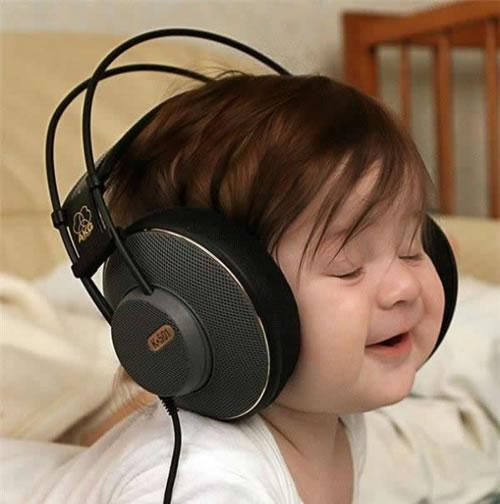 อักษร จคำอ่านความหมายจณิสตาจะ - นิด - สะ - ตาผู้ยิ่งใหญ่ในเรื่องการให้จตุรดาจะ - ตุ - ระ - ดาความฉลาดจรณบูรณ์จะ - ระ - นะ - บูนถึงพร้อมด้วยความประพฤติจรณินท์จะ - ระ - นินผู้เป็นใหญ่เพราะความประพฤติดีจรณินทร์จะ - ระ - นินผู้เป็นใหญ่เพราะความประพฤติดีจรรยพรจัน - ยะ - พอนผู้มีความประพฤติดีและประเสริฐจรรยวรรธน์จัน - ยะ - วัดผู้เจริญเรื่องความประพฤติจรรย์วิมลจัน - วิ - มนผู้มีความประพฤติบริสุทธิ์จรรยามลจัน - ยา - มนผู้มีความประพฤติดีจรัณชัยจะ - รัน - ไชผู้มีชัยเรื่องความประพฤติจรัณธรจะ - รัน - ทอนทรงไว้ซึ่งความประพฤติจรัสรวีจะ - หรัด - ระ - วีสว่างไสวดุจพระอาทิตย์ รุ่งเรืองดุจพระอาทิตย์จริดาจะ - ริ -ดาผู้บรรลุแล้วจรีย์พรจะ - รี - พอนผู้ประพฤติดีจริยวดีจะ - ริ - ยะ - วะ - ดีผู้มีความประพฤติดีจัญจรินจัน - จะ - รินแมลงภู่, ผึ้งจัญจรีจัน - จะ - รีแมลงภู่, ผึ้งจัญจุราจัน - จุ - ราผู้ชำนาญการจันทนิภาจัน - ทะ - นิ - พาแสงจันทร์ เหมือนพระจันทร์จันทปภาจัน - ทะ - ปะ - พาแสงจันทร์จันทภาจัน - ทะ - พาแสงจันทร์จันทมณีจัน - ทะ - มะ - นีแก้วมณีสีรุ้งดังพระจันทร์จันทร์วลัยจัน - วะ - ไลวงจันทร์ วงเดือนจันทรวัทน์จัน - ทระ - วัดผู้ใบหน้างามดุจจันทร์จันทรวิภาจัน - ทระ - วิ - พาแสงแห่งจันทราจันทรัชจัน - ทะ - รัดเกิดจากพระจันทร์จันทราภาจัน - ทรา - พาแสงจันทร์จันทริษฎ์จัน - ทะ - ริดผู้เป็นที่รักแห่งจันทร์จันทัปปภาจัน - ทับ - ปะ - พาแสงจันทร์จันทัสมาจัน - ทัด - สะ - มาผู้เปรียบเหมือนพระจันทร์จันทิมันตุ์จัน - ทิ - มันพระจันทร์ เดือนจารวีจา - ระ - วีผู้งดงามจารุณัฐจา - รุ - นัดปราชญ์ผู้งดงามจารุดาราจา - รุ - ดา - ราดวงดาวอันงดงามจารุเดชจา - รุ - เดดมีเดชงาม งามด้วยเดชจารุตม์จา - รุดสุงสุดในเรื่องความงามจารุทัศน์จา - รุ - ทัดมีการเห็นหรือทัศนะงดงามจารุนันท์จา - รุ - นันผู้ชอบสิ่งที่งดงามจารุนิภาจา - รุ - นิ - พาดุจทองจารุพรจา - รุ - พอนคนดีที่ประเสริฐ, ผู้มีพรสวรรค์แห่งความงามจารุพรรธน์จา - รุ - พัดผู้เจริญด้วยความงามจารุภัทรจา - รุ - พัดผู้มากด้วยความงามจารุภาจา - รุ - พารัศมีงาม ผู้มีความงามผุดผ่องจารุมนจา - รุ - มนมีใจน่ารัก มีใจงามจารุรัตน์จา - รุ - รัดสิ่งมีค่าที่งดงามจารุวรรณจา - รุ - วันผู้มีผิวพรรณงามจารุรวีจา - รุ - ระ - วีผู้มีความงามอันประเสริฐจารุวัฒน์จา - รุ - วัดผู้เจริญอย่างงดงามจารุวัตรจา - รุ - วัดผู้มีความประพฤติที่งดงามจารุวิทย์จา - รุ - วิดมีความรู้งาม งามด้วยความรู้จิณณ์จินประพฤติดีแล้วจิณณธรรมจิน - นะ - ทำประพฤติธรรมจิณณพัตจิน - นะ - พัดผู้ประพฤติตามระเบียบแบบแผนจิณณวัตรจิน - นะ - วัดประพฤติตามระเบียบแบบแผนจิณณะจิน - นะประพฤติแล้วจิณณาจิน - นาประพฤติแล้วจิณพรตจิน - พะ - รดประพฤติดีจิณห์นิภาจิน - นิ - พารัศมีแห่งเครื่องหมายจิณห์วราจิน - วะ - ราเครื่องหมายอันประเสริฐจิดาภาจิ - ดา - พารัศมีอันสะสมไว้แล้ว รุ่งเรืองมากจิตาภาจิ - ตา - พาสะสมความรุ่งเรืองจิตชญาจิด - ชะ - ยาผู้รู้ใจ, ผู้เข้าใจความคิดจิตชยาจิด - ชะ - ยาผู้ชนะใจจิตตมาสจิด - ตะ - มาดเดือนจิตตมาส เดือน 5จิตตพลจิด - ตะ - พนผู้มีพลังจิตจิตตาจิด - ตาชื่อนักษัตรจิตตานันท์จิด - ตา - นันผู้มีความรื่นเริงจิตตินันท์จิด - ติ - นันผู้ยินดีในเกียรติจิตติพัทธ์จิด - ติ - พัดผู้ผูกพันด้วยเกียรติจิตติสุดาจิด - ติ - สุ - ดาลูกสาวผู้มีเกียรติจิตธนาจิด - ทะ - นาผู้มีความคิดเป็นทรัพย์จิตบุณย์จิ - ตะ - บุนมีความดีที่ซึ่งสั่งสมไว้แล้ว มีใจดีงามจิตภัสรจิด - พัด - สอนผู้มีความคิดเรืองรองจิตรทิพย์จิด - ทิบงดงามและวิเศษยิ่งจิตรทิพาจิด - ทิ- พาวันอันสดใสจิตรทิวัสจิด - ทิ - วัดวันอันแจ่มใส สวรรค์อันงดงามจิตรทิวาจิด - ทิ - วาวันอันแจ่มใสจิตรเทพจิด - ตระ - เทบเทวดาผู้งดงามหรือผู้สดใสจิตรธรจิด - ตระ - ทอนผู้มีความงามจิตรพลจิด - ตระ - ทอนผู้มีพลังแห่งความงามจิตรภณจิด - ตระ - พนพูดดี พูดไพเราะจิตรภาจิด - ตระ - พาแสงแจ่มจ้าจิตรภาณุจิด - พา - นุมีรัศมีสวยงาม พระอาทิตย์จิตรมนัสจิด - มะ - นัดผู้มีใจงามจิตรรดีจิด - ตระ - ระ - ดีผู้ชอบในสิ่งอันวิจิตรจิตรรถจิด - ตระ - รดพระอาทิตย์จิตรฤทัยจิด - รึ - ไทผู้มีจิตใจงามจิตรวรรณจิด - ตะ - วันผู้มีผิวพรรณงดงามจิตรวีร์จิด - ตระ - วีผู้มีความกล้สน่าอัศจรรย์จิตรสินีจิด - สิ - นีสาวงามจิตรานุชจิด - ตรา - นุชหญิงสาวผู้งดงามจิตราภาจิด - ตรา - พาแสงที่งดงาม, รุ่งเรืองจิตราภรณ์จิด - ตรา - พอนเครื่องประดับอันงดงามจิตรินจิด - รินนักวาด ศิลปินจิตสุภาจิด - สุ - พามีใจดี มีใจงามจิติมนต์จิ - ติ - มนผู้มีความรู้สึกนึกคิดจินดาพรจิน - ดา - พอนผู้มีความคิดที่ดีจินดาภรจิน - ดา - พอนดำรงได้ด้วยความคิดจินดาภรณ์จิน - ดา - พอนความคิดเป็นอาภรณ์จินดาภาจิน - ดา - พาผู้มีความเจิดจ้าจินต์จุฑาจิน - จุ - ทามีความคิดเด่น มีความคิดเป็นเลิศจินตพรจิน - ตะ - พอนมีความคิดประเสริฐจินตภัทรจิน - ตะ - พัดเจริญด้วยความคิดจินตภาจิน - ตะ - พามีความคิดเจิดจ้าจินตภาส์จิน - ตะ - พามีความคิดเจิดจ้าจินต์ศุจีจิน - สุ - จีผู้มีความคิดบริสุทธิ์จินตาภาจิน - ตา - พามีความคิดเจิดจ้าจินห์จุฑาจิน - จุ - ทามีไฝเด่น มีลักษณะดีจิรชยาจิ - ระ - ชะ - ยามีชัยนานจิรชีพจิ - ระ - ชีบมีชีวิตนาน อายุยืนจิรชีวินจิ - ระ - ชี - วินมีชีวิตอยุ่ยืนนานจิรฐาจิ - ระ - ถาตั้งอยู่อย่างถาวรจิรฐิตาจิ - ระ - ถิ - ตาตั้งมั่นอย่างถาวรจิรดนัยจิ - ระ - ดะ - ไนลูกชายผู้มีอายุยืนจิรดาจิ - ระ - ดาความยืนยงจิรเดชจิ - ระ - เดดหมอที่ยั่งยืนจิรทีปต์จิ - ระ - ทีบรุ่งเรืองตลอดกาลนานจิรธนีจิ - ระ - ทะ - นีมั่งมีตลอดกาลจิรปรียาจิ - ระ - ปรี - ยาผู้เป็นที่รักตลอดกาลจิรปาณจิ - ระ - ปานมีอายุยืนจิรพนธ์จิ - ระ - พนเป็นที่รักที่ผูกพันนานจิรพัสจิ - ระ - พัดมีอายุยืนนานจิรโพธิจิ - ระ - โพดมีความรู้ตลอดกาลนานจิรภัทรจิ - ระ - พัดผู้ดีงามตลอดกาลนานจิรภาสจิ - ระ - พาดรุ่งเรืองนาน รุ่งโรจน์ตลอดจิรภิญญาจิ - ระ - พิน - ยาความรู้ยั่งยืนจิรเมธจิ - ระ - เมดมีความรู้ตลอดกาลนาน มีความฉลาดนานจิรโรจน์จิ - ระ - โรดรุ่งเรืองตลอดจิรวัชรจิ - ระ - วัดยั่งยืนดุจเพชรจิรวัสจิ - ระ - วัดผู้มีอายุยืนจิรเวชจิ - ระ - เวดแพทย์ผู้มั่นคงจิรสินจิ - ระ - สินมีทรัพย์ตลอดกาลนานจิรสุดาจิ - ระ - สุ - ดาลูกสาวผู้ยั่งยืนจิรัชญาจิ - รัด - ชะ - ยาผู้รู้นาน ฉลาดนานจิรัชยาจิ - รัด - ชะ - ยามีชัยชนะตลอดกาลนานจิรัญญาจิ - รัน - ยารู้นาน, ฉลาดนานจิรัฎฐ์จิ - รัดดำรงมั่น อยู่นานจิรันดน์จิ - รันใหม่ อยู่นานจิรันตนาจิ - รัน - ตะ - นาอยู่อย่างยั่งยืนจิรันธนินจิ - รัน - ทะ - นินผู้มีทรัพย์อย่างยั่งยืนจิรัศยาจิ - รัด - สะ - ยาอยู่นานจิรัสย์จิ - รัดตลอดกาลนาน หรือนิรันดรจิรัสยาจิ - รัด - สะ - ยาตลอดกาลนาน นิรันดรจิราเจตจิ - รา - เจดมีความคิดเป็นยอดจิราธิปจิ - รา - ทิบเป็นใหญ่ได้นานจิราพัชรจิ - รา - พัดยั่งยืนดุจเพชรจิราภาจิ - รา - พารุ่งเรืองนานจิราภิญญ์จิ - รา - พินผู้รู้จริงอย่างถ่องแท้จิรายุจิ - รา - ยุมีอายุยืนจิรายุทธจิ - รา - ยุดรบนานจิรายุส์จิ - รา - ยุอายุยืนจิรุตม์จิ - รุดยอดเยี่ยมเสมอจิลลาภัทรจิ น - ลา - พัดประเสริฐประดุจว่าลอยลมจีรณะจี - ระ - นะประพฤติแล้วจีรณาจี - ระ - นาประพฤติแล้ว ผู้คงแก่เรียนจีรพัฒน์จี - ระ - พัดเจริญยั่งยืนจีรพัสจี - ระ - พัดผู้มีอายุยืนจีรสุดาจี - ระ - สุ - ดาผู้เป็นลูกสาวตลอดกาลจีรัชญ์จี - รัดผู้รู้เสมอจีรัณจี - รันผู้รอบรู้จีรายุจี - รา - ยุมีอายุยืนจีรายุสจี - รา - ยุดผู้มีอายุยืนจุฑาธิปดิ์จุ - ทา - ทิบความเป็นใหญ่ทั้งหลายจุฑาธิปจุ - ทา - ทิบผู้เป็นใหญ่สูงสุดเจตน์เจดความคิด ความตั้งใจเจตน์สฤษฎิ์เจด - สะ - หริดสร้างเจตนา สร้างความคิดอ่านเจตนิพัทธ์เจด - นิ - พัดมีความคิดมั่นคงเจตนิพิฐเจด - นิ - พิดมีความคิดมั่นคงเจตปรียาเจด - ปรี - ยาเป็นที่รักแห่งใจเจตสุดาเจด - สุ - ดาลูกสาวผู้ใจดีเจตสุภาเจด - สุ - ภาผู้มีความคิดดีงามเจนจิราเจน - จิ - ราเชี่ยวชาญตลอดกาลเจนธรรมเจน - ทัมผู้จัดเจนหรือผู้เชี่ยวชาญในธรรมเจนภพเจน - ภพผู้จัดเจนหรือผู้เชี่ยวชาญทางโลกอักษร ฉคำอ่านความหมายฉฎาภาฉะ - ดา - พาสายฟ้าแลบฉัตรพรฉัด - ตระ - พอนร่มอันประเสริฐ ฉัตรอันประเสริฐฉัตราภรณ์ฉัด - ตรา - พอนมีฉัตรเป็นเครื่องประดับฉัตรินีฉัด - ตริ - นีผู้มีฉัตรฉันท์ชนิดาฉัน - ชะ - นิ - ดาผู้ทำให้เกิดความยินดีฉันท์ชนิตฉัน - ชะ - นิดก่อให้เกิดความพอใจฉันท์ชนิตาฉัน - ชะ - นิ - ตาผู้ก่อให้เกิดความพอใจฉันทชาฉัน - ทะ - ชาเกิดจากความพอใจ ให้เกิดความพอใจฉันท์ทัตฉัน - ทัดให้ความพอใจฉันทนัทธ์ฉัน - ทะ - นัดผูกพันด้วยความพอใจฉันทพลฉัน - ทะ - พนมีพลังคือความพอใจฉันทพศฉัน - ทะ - พดอำนาจแห่งความพอใจฉันทพัฒน์ฉัน - ทะ - พัดเจริญด้วยฉันทะ เจริญด้วยความพอใจฉันทพัศฉัน - ทะ - พัดอำนาจแห่งความพอใจฉันทพิชญาฉัน - ทะ - พิด - ชะ - ยาผู้รู้แจ้งความพอใจฉันท์พิชาฉัน - พิ - ชาพอใจในความรู้ฉันทวัตฉัน - ทะ - วัดผู้มีความพอใจฉันทวัศฉัน - ทะ - วัดผู้พอใจในอำนาจฉันท์สินีฉัน - สิ - นีความพอใจของหญิงงาม หญิงงามผู้มีความใฝ่ดีฉันทัชฉัน - ทัดผู้เกิดมาด้วยความพอใจฉันทัสฉัน - ทัดความตั้งใจฉันทิดาฉัน - ทิ - ดาเพลิดเพลินยินดีฉันทิตฉัน - ทิดมีความพอใจเป็นใหญ่ ยิ่งใหญ่ด้วยความใฝ่ดีฉันทิตาฉัน - ทิ - ตาเพลิดเพลินฉันทิศฉัน - ทิดมีความพอใจเป็นใหญ่ฉันทิศาฉัน - ทิ - สามีความพอใจเป็นใหญ่ ยิ่งใหญ่ด้วยความใฝ่ดีฉันทิศราฉัน - ทิด - สะ - ราผู้มีความพอใจเป็นใหญ่ฉันทิสาฉัน - ทิ - สามีความพอใจเป็นใหญ่ ยิ่งใหญ่ด้วยความใฝ่ดีฉายวันต์ฉา - ยะ - วันมีความงาม, มีร่มเงาฉินนรณฉิน - นะ - รนตัดการรบได้ ไม่ต้องรบคือมีชัยชนะอักษร ชคำอ่านความหมายชญาดาชะ - ยา - ดาผู้รู้, ผู้เข้าใจชญาน์ทิพย์ชะ - ยา - ทิบความรู้เป็นความศักดิ์สิทธิ์ชญานนท์ชะ - ยา - นนยินดีในความรู้ชญานัทชะ - ยา - นัดเจริญด้วยความรู้ชญานันท์ชะ - ยา - นันท์ยินดีในความรู้ชญานินชะ - ยา - นินนักปราชญ์ชญานินท์ชะ - ยา - นินยิ่งใหญ่ในความรู้ชญานิศชะ - ยา - นิดเจ้าแห่งความรู้ ยอดผู้รู้ชญานิษฎ์ชะ - ยา - นิดปรารถนาในความรู้ชญานิษฐ์ชะ - ยา - นิดมีความรู้น่าพึงพอใจชญานีชะ - ยา - นีผู้มีความรู้ชญานุตม์ชะ - ยา - นุดสูงสุดทางด้านความรู้ชนชิตชะ - นะ - ชิดคนชนะชนดาชะ - นะ - ดาการเกิดชนทยาชน - ทะ - ยาเป็นที่เอ็นดูของหมู่ชนชนธัญชะ - นะ - ทันคนมีโชคชนนชะ - นนการเกิด เชื้อสายชนนัชชะ - นะ - นัดเกิดมาเพื่อแม่ชนนิษฐ์ชะ - นะ - นิดเป็นที่รักของแม่ชนมนชะ - นะ - มนใจของคน ผู้เป็นดุจดวงใจของคนชนม์นิภาชน - นิ - พาเสมอด้วยชีวิต รักปานชีวิตชนมภูมิชน - มะ - พูมบ้านเกิด ภูมิลำเนาชนมายุสชน - นะ - มา - ยุดเกิดมามีอายุยืนชนรดาชน - ระ - ดาเป็นที่ยินดีของคนชนรดีชน - ระ - ดีเป็นที่รักแห่งปวงชนชนวิทชน - นะ - วิดเข้าใจในเรื่องของคนชนวีร์ชะ - นะ - วีชนผู้กล้าหาญ วีรชนของคนทั้งหลายชนสรณ์ชะ - นะ - สอนเป็นที่พึงของคนทั้งหลายชนะวรรณชะ - นะ - วันผิวพรรณแห่งคน คนผู้มีผิวพรรณสวยชนัญชิดาชะ - นัน - ชิ - ดาผู้มีชัยเหนือคนชนัญญาชะ - นัน - ยาเข้าใจเรื่องคนชนัญญูชะ - นัน - ยูผู้รู้จักคนชนัตชะ - นัดฝูงชน ประชากรชนัตรชะ - นัดร่ม ร่มกันแดดชนัติพลชะ - นัด - ติ - พนมีกำลังในการเปล่งเสียงชนันสิริชะ - นัน - สิ - หริมิ่งขวัญของพ่อแม่ชนาธิปชะ - นา - ทิบผู้เป็นใหญ่กว่าคนทั้งหลายชนาพรชะ - นา - พอนคนผู้ประเสริฐชนาภรณ์ชะ - นา - พอนเครื่องประดับของคนชนาภัทรชะ - นา - พัดคนดี คนเจริญชนาภาชะ - นา - พาคนผู้มีความรุ่งเรืองชนารดีชะ - นา - ระ - ดีเป็นที่รักที่พอใจแห่งผูงชนชนิดาภาชะ - นิ - ดา - พาให้เกิดรัศมีชนิตชัยชะ - นิด - ไชให้เกิดชัยชนะชนิตปรียาชะ - นิด - ปรี - ยาให้เกิดความน่ารักชนิตพลชะ - นิด - ตะ - พนให้เกิดพลังชนิตราชะ - นิ - ตราผู้ให้กำเนิดชนิตว์นันท์ชะ - นิด - นันผู้เป็นที่ยินดีของพ่อแม่ชนิตสิรีชะ - นิด - สิ - รีให้เกิดสิริมงคลชนินทรชะ - นิน - ทอนเจ้าแห่งคน, เป็นใหญ่เหนือคนชนิตาชะ - นิ - ตาให้เกิด มารดาชนินาถชะ - นิ - นาดเป็นที่พึ่งของมารดาชนิภรณ์ชะ - นิ - พอนแสงสว่างแห่งมารดาชนิภาชะ - นิ - พาแม่ผู้สดชื่นชนิษฎาชะ - นิด - สะ - ดาเป็นที่ต้องการของคนชนิษฐาชะ - นิด - ถาผู้เป็นที่ปรารถนาแห่งปวงชนชนิสรชะ - นิ - สอนเจ้าแห่งคนทั้งหลายชนิสราชะ - นิด - ระ - สาเป็นใหญ่กว่าคนทั้งหลาย เจ้าแห่งคนชนุดมชะ - นุ - ดมคนผู้สูงสุด คนผู้ประเสริฐชนุดรชะ - นุ - ดอนคนที่ดีกว่า ดีกว่าคนอื่นชนุตม์ชะ - นุดคนที่สูงสุดชนุตร์ชะ - นุดคนที่ดีกว่า ดีกว่าคนอื่นชโนดมชะ - โน - ดมคนที่สูงสุดชยณัฐชะ - ยะ - นัดนักปราชญผู้มีชัยชยทัตชะ - ยะ - ทัดให้ชัยชนะชยธรชะ - ยะ - ทอนผู้ทรงไว้ซึ่งชัยชนะชยนต์ชะ - ยนผู้มีชัยชนะชยพลชะ - ยะ - พนมีพลังคือชัยชนะชยพัทธ์ชะ - ยะ - พัดเกี่ยวเนื่องกับความชนะชยรพชะ - ยะ - รบเสียงร้อยด้วยชัยชนะ เสียงแห่งชัยชนะชยวัศชะ - ยะ - วัดอำนาจคือชัยชนะชยันต์ชะ - ยันผู้ชนะชยานันต์ชะ - ยา - นันมีชัยชนะหาที่สุดมิได้ชยานันท์ชะ - ยา - นันยินดีในชัยชนะชยาภรณ์ชะ - ยา - พอนมีชัยชนะเป็นเครื่องประดับชยารมภ์ชะ - ยา - รมริ่เริ่มเพื่อชัยชนะชยินชะ - ยินชัยชนะชยิศาชะ - ยิ - สามีชัยอันยิ่งใหญ่ชยิสรชะ - ยิ - สอนเจ้าแห่งชัยชนะชยิสราชะ - ยิด - สะ - รามีชัยชนะอันยิ่งใหญ่ ยิ่งใหญ่ด้วยชัยชนะชยุดาชะ - ยุ - ดารุ่งเรืองชยุตชะ - ยุดรุ่งเรืองชยุตม์ชะ - ยุดมีชัยชนะอันประเสริฐสุดชยุตราชะ - ยุด - ตรามีชัยชนะอันประเสริฐสุดชเยศชะ - เยดผู้เป็นใหญ่ด้วยชัยชนะ จอมผู้พิชิตชโยดมชะ - โย - ดมมีชัยอันอุดมชโยทิตชะ - โย - ทิดรุ่งเรืองด้วยชัยชนะชลชญาน์ชน - ชะ - ยาผู้มีความรู้ในเรื่องน้ำชลธิชญ์ชะ - ละ - ทิดผู้รอบรู้เรื่องมหาสมุทรชลธิชาชน - ทิ - ชาเกิดใกล้มหาสมุทร ชลนิภาชน - นิ - พาเปรียบประดุจน้ำชลพินทุ์ชะ - ละ - พินหยาดน้ำชลลดาชน - ละ -ดาสายน้ำชลัชชะ - ลัดเกิดในน้ำ หมายถึงปลาหรือดอกบัวชลัชญาชะ - ลัด - ชะ - ยาผู้รู้เรื่องน้ำชลันทรชะ - ลัน - ทอนทะเลหรือมหาสมุทรชลัมพลชะ - ลัม - พนลำธารชลาธิปชะ - ลา - ทิบเจ้าแห่งน้ำชลิตชะ - ลิดผู้รุ่งเรืองแล้วชลิตวรรณชะ - ลิด - วันมีผิวพรรณรุ่งเรือง มีผิวพรรณผ่องใสชลินทรชะ - ลิน - ทอนเจ้าแห่งท้องน้ำชลิตาชะ - ลิ - ตาผู้รุ่งเรืองแล้วชวภณชะ - วะ - พนผู้พูดได้คล่องแคล่วชวลิตชะ - วะ - ลิดรุ่งเรือง รุ่งโรจน์ชวสาชะ - วะ - สารวดเร็วชวัลชะ - วันส่องแสง รุ่งเรืองชวัลชาชะ - วัน - ละ - ชาเกิดมารุ่งเรืองชวัลพิทย์ชะ - วัน - ละ - พิดผู้รุ่งเรืองด้วยความรู้ชวัลภาชะ - วัน - ละ - พาแสงอันเรืองรองชวัลนุชชะ - วัน - นุดหญิงผู้รุ่งเรืองชวัลรัตน์ชะ - วัน - รัดรัตนอันแวววาวชวัลวิทย์ชะ - วัน - วิดมีความรู้รุ่งเรืองชวาลินีชะ - วา - ลิ - นีแสงที่โชติช่วงชวินชะ - วินมีความไว มีเชาวน์ปัญญาชวิศชะ - วิดเจ้าแห่งเชาวน์ปัญญา ผู้ที่มีไหวพริบเป็นยอดชวิศาชะ - วิ - สาเจ้าแห่งเชาวน์ปัญญาชวิษฐาชะ - วิด - ถาเจ้าแห่งความเร็วชัชชนชัด - ชนนักต่อสู้ในสงครามชัชชัยชัด - ไชชัยชนะของนักรบชัชนันท์ชัด - ชะ - นันความยินดีของนักรบ หรือนักรบผู้มีความสุขชัชพลชัด - ชะ - พนกำลังแห่งนักรบชัชพิสิฐชัด - พิ - สิดนักรบพิเศษชัชพีร์ชัด - ชะ - พีนักรบผู้กล้าหาญชัชมนต์ชัด - ชะ - มนมนต์ของผู้กล้าหาญชัชรัณชัด - ชะ - รันการต่อสู้ของนักรบชัชฤทธิ์ชัด - ชะ - ริดฤทธิ์ของนักรบ หรือความสำเร็จของนักรบชัชวิสิฎฐ์ชัด - วิ - สิดนักรบผู้เยี่ยมยุทธชัชวีร์ชัด - ชะ - วีนักรบผู้แกล้วกล้าชัญญาชัน - ยาผู้ประเสริฐ ผู้รู้ชัญญานุชชัน - ยา - นุดหญิงสาวผู้ประเสริฐชันยชาชัน - ยะ - ชาผู้เกิดมามีความสุขชัพวิชญ์ชับ - พะ - วิดมีความรู้ฉับไวชัยทัตไช - ยะ - ทัดผู้ชนะแล้วชัยนันท์ไช - ยะ - นันความยินดีของนักรบ หรือนักรบผู้มีความสุขชัยนิตย์ไช - ยะ - นิดมีชัยตลอดชัยภัทรไช - ยะ - พัดผู้มีชัยมงคลชัยเมธไช - ยะ - เมดผู้มีความรู้ย่อมชนะชัยรพไช - ยะ - รบเสียงร้องแห่งชัยชนะชัยรัตน์ไช - ยะ - รัดผู้มีชัยอันยอดเยี่ยมชัยรัมภาไช - รำ - พาชัยชนะของนางฟ้าชัยวิชิตไช - วิ - ชิดผู้มีชัยบนแผ่นดินชัยวัฒน์ไช - ยะ - วัดเจริญด้วยความชนะชาดาชา - ดาลูกสาวชาตพิทย์ชา - ตะ - พิดผู้มีความรู้เกิดแล้วชาตยาชาด - ตะ - ยาวิเศษ, งามชาตโยดมชาด - ตะ - โย - ดมสูงสุดด้วยชาติกำเนิดชาตวิทย์ชา - ตะ - วิดเกิดความรู้ชาติดาชา - ติ - ดาคุณวิเศษชาตินันท์ชา - ติ - นันยินดีในถิ่นเกิดชาตเวทชา - ตะ - เวทเปลวไฟชานนชา - นนรู้ ความรู้ชาลิสาชา - ลิ - สาเป็นใหญ่ด้วยความรุ่งเรืองชิชญาสุ์ชิด - ชะ - ยาอยากรู้, สอบถามชิตพรชิด - ตะ - พอนชนะในเรื่องที่ดีชิตวรชิ - ตะ - วอนมีชัยอันประเสริฐชิตมนัสชิด - มะ - นัดชนะใจชิติพัทธ์ชิ - ติ - พัดเกี่ยวข้องกับชัยชนะ มีชัยชนะอันมั่นคงชิติสรรค์ชิ - ติ - สันผู้สร้างชัยชนะชินดนัยชิน - ดะ - ไนบุตรผู้ชนะ บุตรของพระชินะ (พุทธบุตร)ชินาธิปชิ - นา - ทิบผู้ชนะที่ยิ่งใหญ่ชินารมย์ชิ - นา - รมยินดีในพระชินเจ้าชิษณุชาชิด - สะ - นุ - ชาเกิดจากผู้ชนะชีวธันย์ชี - วะ - ทันผู้เจริญรุ่งเรืองในชีวิตชีวันธรชี - วัน - ทอนมีชีวิต ทรงไว้ซึ่งชีวิตชีวาพรชี - วา - พอนมีชีวิตอันประเสริฐชีวาภรชี - วา - พอนดำรงชีวิตชุดาพรชุ - ดา - พอนผู้รุ่งเรืองด้วยพรอันประเสริฐชุติเดชชุ - ติ - เดดมีเดชอันรุ่งเรืองชุติเทพชุ - ติ - เทบผู้รุ่งเรืองด้วยอำนาจแห่งเทพชุติพนธ์ชุ - ติ - พนเกี่ยวพันกับความรุ่งเรือง มีความรุ่งเรืองมั่นคงชุติภาชุ - ติ - พารัศมีรุ่งโรจน์ชุติภาสชุ - ติ - พาดรุ่งเรืองยิ่งชุติมณฑน์ชุ - ติ - มนมีความรุ่งเรืองเป็นเครื่องประดับชุติมนชุ - ติ - มนมีใจสว่าง มีใจสะอาดชุติมาชุ - ติ - มามีแสงสว่าง รุ่งโรจน์ชุติวัตชุ - ติ - วัดผู้มีความรุ่งเรืองชุติศรณ์ชุ - ติ - สอนมีความรุ่งโรจน์เป็นที่พึ่งชุติสราชุ - ติด - สะ - ราเป็นเจ้าแห่งแสงสว่าง ผู้รุ่งโรจน์ยิ่งเชษฐ์ดนัยเชด - ดะ - ไนลูกชายคนหัวปีเชษฐ์ธิดาเชด - ทิ - ดาธิดาคนโต พี่สาวเชษฐ์สุดาเชด - สุ - ดาธิดาคนโต พี่สาวโชติชญาน์โช - ติ - ชะ - ยาผู้มีความรู้อันรุ่งโรจน์โชติชนิตโช - ติ - ชะ - นิดผู้ให้เกิดความรุ่งเรืองโชติมนโช - ติ - มนผู้มีความรุ่งโรจน์โชติวัตโช - ติ - วัดผู้มีความรุ่งโรจน์โชติวุฒิโช - ติ - วุดผู้มากด้วยความรุ่งโรจน์โชษณโช - สนบันเทิง, พอใจโชษนิดาโชด - สะ - นิ - ดาผู้นำความรื่นเริงมาให้โชษิตาโช - สิ - ตาความสุข ความบันเทิง สตรีไชยพศไช - ยะ - พดผู้มีอำนาจอันประเสริฐไชยภพไช - ยะ - พบผู้มีพบอันประเสริฐไชยวัฒน์ไช - ยะ - วัดมีความเจริญอันประเสริฐไชยวัศไช - ยะ - วัดผู้มีอำนาจเหนือชั้นอักษร ญคำอ่านความหมายญาณโชติยา - นะ - โชดผู้รุ่งโรจน์ด้วยความรู้ญาณเดชยาน - เดดผู้มีอำรนาจในเรื่องความรู้ญาณธรยา - นะ - ทอนผู้มีความรู้ญาณพัฒน์ยา - นะ - พัดเจริญด้วยความรู้ญาณภัทรยา - นะ - พัดผู้เจริญด้วยความรู้ญาณภายา - นะ - ภาความรู้ คือ แสงสว่างญาณโรจน์ยา - นะ - โรดรุ่งเรืองด้วยความรู้ญาณวรรธน์ยา - นะ - วัดผู้เจริญด้วยความรู้ญาณวรุตม์ยา - นะ - วะ - รุดมีความรู้ประเสริฐสุดญาณวัฒน์ยา - นะ - วัดผู้เจริญด้วยความรู้ญาณวีร์ยา - นะ - วีผู้สามารถด้านความรู้ญาณวุฒิยา - นะ - วุดเจริญด้วยความรู้ญาณศรณ์ยา - นะ - สอนมีความรู้เป็นที่พึ่งญาณสิริยา - นะ - สิ - หริมีมิ่งขวัญคือความรู้ญาณัจฉรายา - นัด - ฉะ - รามีความรู้ดุจนางฟ้าญาณัชยา - นัดเกิดมาเพื่อความรู้ญาณัทยา - นัดผู้ให้ความรู้ญาณันธรยา - นัน - ทอนผู้ทรงภูมิความรู้ญาณาธิปยา - นา - ทิบเป็นใหญ่ด้วยความรู้ญาณินยา - นินผู้มีความรู้ญาณินท์ยา - นินเจ้าแห่งความรู้ญาณิศยา - นิดเจ้าแห่งความรู้ญาณิศายา - นิ - สาเป็นใหญ่ด้วยความรู้ญาณิสายา - นิ - สาเจ้าแห่งความรู้ญาณียา - นีผู้มีความรู้ญาโณทัยยา - โน - ไทรุ่งอุทัยแห่งความรู้ รุ่งเรืองด้วยความรู้ญาดายา - ดาผู้รู้ นักปราชญ์ญาตาวียา - ตา - วีผู้มีความรู้อักษร ฐคำอ่านความหมายฐปนวัฒน์ถา - ปะ - นะ - วัดผู้มีความเจริญอย่างมั่นคงฐปนัทถา - ปะ - นัดให้การดำรงมั่นฐปนาถะ - ปะ - นาการสถาปนา การดำรงอยู่ฐานนันท์ถา - นะ - นันผู้ยินดีในฐานะฐานันตร์ถา - นันฐานันดร ตำแหน่ง ลำดับที่ฐานัสถา - นัดโดยเร็ว ฉับพลัน รวดเร็ว โดยเหมาะสมฐานิดาถา - นิ - ดายั่งยืนฐานิตถา - นิดถึงซึ่งฐานะ มีฐานะ มั่นคงฐานิตาถา - นิ - ตายั่งยืนฐานินทราถา - นิน - ทราผู้เป็นใหญ่ในหน้าที่ฐานิศร์ถา - นิดผู้เป็นใหญ่ในหน้าที่ฐานิสราถา - นิด - สะ - ราผู้เป็นใหญ่ในหน้าที่ฐานีย์ถา - นีพึงตั้งอยู่ฐาปนาถา - ปะ - นาการตั้งมั่นฐายินีถา - ยิ - นีผู้ตั้งมั่นฐิตาถิ - ตาผู้ดำรงมั่นฐิตานนท์ถิ - ตา - นนยินดีเสมอฐิตาพรถิ - ตา - พอนผู้ตั้งมั่นและประเสริฐฐิตาภาถิ - ตา - พามีรัศมีมั่นคง รุ่งเรืองนานฐิตามรถิ - ตา - มอนเทวดาผู้มั่นคงฐิตารีย์ถิ - ตา - รีมั่นคงและประเสริฐฐิติชญาถิ - ติ - ชะ - ยาผู้มีความมั่นคง ผู้รู้ชีวิตฐิติชญาน์ถิ - ติ - ชะ - ยาผู้มีความรู้มั่นคงฐิติญาถิ - ติ - ยารู้เรื่องความมั่นคงฐิตินันท์ถิ - ติ - นันยินดีในความมั่นคงฐิตินาถถิ - ติ - นาดผู้มีที่พึ่งมั่นคงฐิติปวีร์ถิ - ติ - ปะ - วีผู้มั่นคงที่ชาญฉลาดฐิติพรถิ - ติ - พอนมีความมั่นคงเป็นเลิศฐิติพัชรถิ - ติ - พัดมั่นคงดุจเพชรฐิติพันธ์ถิ - ติ - พันผู้มีความสัมพันธ์อันมั่นคงฐิติพัศถิ - ติ - พัดผู้มีอำนาจถาวรฐิติภัทรถิ - ติ - พัดผู้มีความเจริญอย่างมั่นคงฐิติภาถิ - ติ - พาผู้มีความรุ่งเรืองอันมั่นคงฐิติมนถิ - ติ - มนมีใจประกอบด้วยความมั่นคงฐิติรัตน์ถิ - ติ - รัดรัตนคือชีวิต ชีวิตที่ประเสริฐฐิติวรดาถิ - ติ - วอ - ระ - ดามีวัตรมั่นคง มีความประพฤติมั่นคงฐิติวัชรถิ - ติ - วัดผู้มีความมั่นคงดุจเพชรฐิติวัฒน์ถิ - ติ - วัดผู้มีความมั่นคงมากฐิติวัสส์ถิ - ติ - วัดมั่นคงตลอดปี, ปีแห่งความมั่นคงอักษร ณคำอ่านความหมายณชพลนะ - ชะ - พนผู้มีพลังความรู้ณฐนนท์นะ - ถะ - นนปราชญ์ผู้ร่าเริงณฐพลนะ - ถะ - พนกำลังของนักปราชญ์ณธิดานะ - ทิ - ดาลูกสาวผู้มีความรู้ณบวรนะ - บอ - วอนเป็นที่หนึ่งเรื่องความรู้ณภัทรนะ - พัดผู้เจริญด้วยความรู้ณหทัยนะ - หะ - ไทความรู้ดุจดั่งดวงใจ, ณ.ที่แห่งดวงใจณัจยานัด - จะ - ยาการสั่งสมความรู้ณัชนัดเกิดมาเพื่อความรู้ ผู้ให้เกิดความรู้ณัชชานัด - ชาเกิดเพื่อความรู้ ยังความรู้ให้เกิดณัชพรนัด - ชะ - พอนพรสวรรค์เกิดจากความรู้,ปราชญผู้มีพรสวรรค์ณัชพลนัด - ชะ - พนมีพลังของนักปราชญ์ณัฎฐ์นัดผู้ตั้งอยู่ในความรู้ นักปราชญ์ณัฏฐณิชานัด - ถะ - นิ - ชาผู้ฉลาดและบริสุทธิ์ณัฏฐธิดานัด - ถะ - ทิ - ดาลูกสาวผู้ชาญฉลาดณัฏฐนิชนัด - ถะ - นิดฉลาดในความเป็นตัวของตนเองณัฏฐิมานัด - ถิ - มาผู้มีความรู้, นักปราชญ์ณัฐนัดผู้ตั้งอยู่ในความรู้, ผู้ฉลาดณัฐจรีย์นัด - จะ - รีความประพฤติของปราชญ์ณัฐชญานัด - ชะ - ยารู้อย่างปราชญ์ณัฐชนนนัด - ชะ - นนเกิดมาเป็นนักปราชญ์ณัฐชนานัด - ชะ - นาคนผู้เป็นปราชญ์ณัฐชัยนัด - ถะ - ไชชัยชนะของผู้ฉลาดณัฐชยานัด - ชะ - ยาชัยชนะของนักปราชญ์ณัฐชานัด - ถะ - ชาผู้เกิดจากนักปราชญ์ณัฐณิชนัด - ถะ - นิดฉลาดและบริสุทธิ์ณัฐณิชานัด - นิ - ชาฉลาดและบริสุทธิ์ณัฐดนัยนัด - ดะ - ไนบุตรของนักปราชญ์ บุตรผู้ฉลาดณัฐธยาน์นัด - ทะ - ยาการเพ่งพินิจของนักปราชญ์ณัฐธรนัด - ทอนผู้ทรงภูมิความรู้ณัฐธวัชนัด - ถะ - วัดธงชัยของนักปราชญ์ณัฐธัญนัด - ทันปราชญ์ผู้โชคดีณัฐธัญญานัด - ทัน - ยานักปราชญ์ผู้มีโชคณัฐธันยานัด - ทัน - ยานักปราชญ์ผู้โชคดีณัฐธิดานัด - ทิ - ดาธิดาของนักปราชญ์ ธิดาผู้ฉลาดณัฐธิตานัด - ทิ - ตาลูกสาวผู้ฉลาดณัฐธิสานัด - ทิ - สานักปราชญ์ผู้ยิ่งใหญ่ณัฐธีรานัด - ที - ราฉลาดอย่างนักปราชญ์ณัฐนนท์นัด - ถะ - นนเป็นที่ชื่นชมยินดีของนักปราชญ์ณัฐนพินนัด - นะ - พินนักปราชญ์ผู้สดชื่น หรือหนุ่มสาวเสมอณัฐนรีนัด - นะ - รีหญิงสาวผู้เป็นนักปราชญ์ณัฐนารีนัด - นา - รีนักปราชญ์สตรีณัฐนันท์นัด - ถะ - นันเป็นที่ชื่นชมยินดีของนักปราชญ์ณัฐนัยนัด - ถะ - ไนอุบายหรือแนวทางของนักปราชญ์ณัฐนิชนัด - ถะ - นิดฉลาดและเป็นตัวของตัวเองณัฐปภัสร์นัด - ปะ - พัดปราชญ์ผู้สดใสณัฐปวีณ์นัด - ปะ - วีปราชญ์ผู้เชี่ยวชาญณัฐพนธ์นัด - ถะ - พนผูกพันกับนักปราชญ์ณัฐพรนัด - ถะ - พอนนักปราชญ์ผู้ประเสริฐณัฐพลนัด - ถะ - พนพลังแห่งนักปราชญ์ณัฐพาณีนัด - พา - นีปราชญ์ผู้ฉลาดพูดณัฐภณนัด - ถะ - พนคำพูดของนักปราชญ์, ปราชญ์นักพูดณัฐภัทรนัด - ถะ - พัดนักปราชญ์ผู้ดีงามณัฐภัสสรนัด - พัด - สอนปราชญ์ผู้สดใสณัฐภาสนัด - ถะ - พาดความรุ่งเรืองของนักปราชญ์ณัฐมนนัด - ถะ - มนดวงใจของนักปราชญ์ณัฐยศนัด - ถะ - ยดนักปราชฐ์ผู้มีชื่อเสียงณัฐรณนัด - ถะ - รนการรบของนักปราชญ์ณัฐรดานัด - ระ - ดานักปราชญ์ผู้ยินดีณัฐรดีนัด - ระ - ดีความยินดีของนักปราชญ์ณัฐรมย์นัด - ถะ - รมเป็นที่รื่นรมของนักปราชญ์ณัฐวรนัด - ถะ - วอนนักปราชญ์ผู้ประเสริฐณัฐวรานัด - วะ - รานักปราชญ์ผู้ประเสริฐณัฐวสานัด - วะ - สานัปราชญ์ผู้มีอำนาจณัฐวัศนัด - ถะ - วัดอำนาจของปราชญ์ณัฐวัตรนัด - ถะ - วัดความประพฤติของนักปราชญ์ณัฐวิภานัด - วิ - พาปราชญ์ผู้เรืองรองณัฐวีร์นัด - ถะ - วีปราชญ์ผู้กล้าณัฐวุฒินัด - ถะ - วุดความเจริญของนักปราชญ์ณัฐศิลป์นัด - ถะ - สินนักปราชญ์ผู้มีศิลปะณัฐศิษย์นัด - ถะ - สิดศิษย์ผู้เป็นนักปราชญ์ณัฐสิทธิ์นัด - ถะ - สิดความสำเร็จของนักปราชญ์ณัฐสิรินัด - สิ - หริปราชญ์ผู้เป็นมิ่งขวัญณัฐสุดานัด - สุ - ดาลูกสาวผู้ฉลาดณัฐสุตนัด - ถะ - สุดลูกนักปราชญ์ณัฐสุภานัด - สุ - พาปราชญ์ผู้งดงามณัฐหทัยนัด - หะ - ไทนักปราชญ์ในดวงใจ,ดวงใจแห่งปราชญ์ณัฐารีย์นัด - ถา - รีปราชญ์ผู้ประเสริฐณัฐิศานัด - ทิ - สาปราชญ์ผู้ยิ่งใหญ่ณัทนัดให้ซึ่งความรู้ณัทธรนัด - ทอนผู้มีความรู้ณิชนิดสะอาด บริสุทธิ์ณิชดานิด - ชะ - ดาความเป็นผู้บริสุทธิ์ณิชนันทน์นิด - ชะ - นันมีความยินดีอันบริสุทธิ์ณิชภัทรนิด - ชะ - พัดเป็นผู้บริสุทธิ์และเจริญณิชมนนิด - ชะ - มนมีใจบริสุทธิ์ณิชวดีนิด - ชะ - วะ - ดีมีความบริสุทธิ์เป็นรั้วณิชานิ - ชาสะอาด บริสุทธิ์ณิชาบูลนิ - ชา - บูนมีความบริสุทธิ์ไพศาล บริสุทธิ์มากณิชาพรนิ - ชา - พรผู้บริสุทธิ์และประเสริฐณิชาภัทรนิ - ชา - พัดบริสุทธิ์และดีงามณิชารีย์นิ - ชา - รีบริสุทธิ์และประเสริฐณิศชนนิด - ชะ - ชนคนพิจารณาณิศวัฒน์นิด - สะ - วัดมากด้วยการพิจารณาณิชวรานิด - วะ - ราเจ้าแห่งความรู้ณิศานิ - สาเจ้าแห่งความรู้ณิสรานิด - สะ - ราผู้เป็นใหญ่เรื่องความรู้ณุตตรานุด - ตะ - ราผู้เยี่ยมกว่าในด้านความรู้เณศราเนด - สะ - ราผู้เป็นใหญ่เรื่องความรู้อักษร ดคำอ่านความหมายดนยาดะ - นะ - ยาเกิดจากตัวเรา ลูกสาวดนัยณัฐดะ - ไน - นัดลูกชายผู้ฉลาด, บุตรของนักปราชญ์ดนัยเทพดะ - ไน - เทบลูกชายผู้เป็นดุจเทพ, เทพบุตรดนิษฐ์ดะ - นิดเล็กดนิษฐาดะ - นิด - ถาเล็กที่สุดดนุเดชดะ - นุ - เดดมีเดชเป็นของตนดนุนันท์ดะ - นุ - นันมีความสุขด้วยตนเอง มีความบันเทิงด้วยตัวเองดนุพรดะ - นุ - พอนตนเองมีพรอันประเสริฐดนุพลดะ - นุ - พนตนเองคือผู้มีพลังดนุสรณ์ดะ - นุ - สอนมีคนเป็นที่พึ่ง พึ่งตนดนุวัศดะ - นุ - วัดอำนาจแห่งตนดโนทัยดะ - โน - ไทรุ่งเรืองได้ด้วยตนดรณ์ดอนการข้ามพ้นทุกข์ดรณีดะ - ระ - นีพระอาทิตย์ดลภัคดน - ละ - พักบันดาลให้มีโชคดีดลฤทธิ์ดน - ริดบันดาลให้เกิดฤทธิ์ดารณีดา - ระ - นีเรือดาราธิปดา - รา - ทิบพระจันทร์ดาราภรดา - รา - พอนการบูรดารินทร์ดา - รินดวงดาวอันยิ่งใหญ่ ยอดดาราดาวิษาดา - วิ - สาสวรรค์ดิชพลดิด - ชะ - พนมีความเพียรและพลังดิษย์ดิดเป็นมงคลดิษยทัศน์ดิด - สะ - ยะ - ทัดมองเห็นสิ่งที่เป็นมงคลดิสรณ์ดิ - สอนสรณะสามประการดุลธรดุน - ละ - ทอนผู้มีความเที่ยงตรงดุลยาดุน - ละ - ยาสมดุล ตุลยภาพ เที่ยงตรง เที่ยงธรรมดุลยดาดุน - ยะ - ดาความเสมอภาคกันดุลยวัตรดุน - ยะ - วัดมีความเที่ยงตรงดุสิตธรดุ - สิด - ทอนผู้มีความยินดีเดชโชติเดด - โชดรุ่งโรจน์เพราะมีอำนาจเดชดนัยเดด - ดะ - ไนลูกชายผู้มีเดชเดชทัตเด - ชะ - ทัดผู้ให้เดชหรือมีเดชมากเดชพนต์เดด - ชะ - พนมีอำนาจ, มีเดชเดชภณเด - ชะ - พนพูดอย่างอาจหาญเดชวิทย์เด - ชะ - วิดความรู้คืออำนาจเดชาธรเด - ชา - ทอนทรงไว้ซึ่งเดชเด่นภูมิเด่น - พูมมีภูมิดีเด่นอักษร ตคำอ่านความหมายตติยพรตะ - ติ - ยะ - พอนพรที่สาม ตนิษฐ์ตะ - นิดเล็กตนิษฐาตะ - นิด - ถาเล็กที่สุดตนุภัทรตะ - นุ - พัดดีงามด้วยตนเองตนุสรณ์ตะ - นุ - สอนพึ่งตนเองตมิสาตะ - มิ - สาพระจันทร์ตรัณตะ - รันการข้ามพ้น สิ่งที่พาให้ข้ามพ้นตรัยไตรสามตรัสตรัดแจ้งตรินัยน์ตริ - ไนมีสามตาตรีทศตรี - ทดเทวดาตรีทิพย์ตรี - ทิบพรวิเศษ 3 ประการตรีทิพยนิภาตรี - ทิบ - พะ - ยะ - นิ - พาเปรียบเสมือนสวรรค์ชั้นดาวดึงส์ตรีวิทย์ตรี - วิดวิชา 3 ประการตฤณตรินหญ้าตฤณดาตริน - นะ - ดาธนูตฤบดีตริ - บอ - ดีผู้มีความพอใจตวิษาตะ - วิ - สารุ่งเรืองหรือฉายแสงสว่างไสวติณณ์ตินผู้ข้ามพ้นความทุกข์แล้วติณณภพติน - นะ - พบผู้ข้ามภพได้ ชื่อของผู้บรรลุธรรมติณภพติน - นะ - พบผู้ข้ามภพข้ามชาติติณณาติน - นาผู้ข้ามพ้นความทุกข์ติสรณ์ติ - สอนสรณะสามประการตีรณตี - รนปัญญาพิจารณา ไตร่ตรองตีรณาตี - ระ - นาปัญญาพิจารณา ไตร่ตรองตุลธรตุน - ละ - ทอนทรงไว้ซึ่งความเที่ยงตรงตุลยดาตุน - ยะ - ดาความเสมอภาคเตชธรรมเต - ชะ - ทำมีความดีเป็นเดช มีเดชคือความดีเตชน์เตดว่องไว ฉลาด ลูกศรเตชภณเต - ชะ - พนพูดมีเดช พูดอย่างอาจหาญเตชสิทธิ์เต - ชะ - สิดสำเร็จด้วยเดชเตชัสเต - ชัดเดชหรืออำนาจเตชิดาเต - ชิ - ดามีอำนาจ, มีเดชเตชิตเต - ชิดคมกล้า หรือฉลาดเฉียบแหลมเตชินท์เต - ชินเป็นใหญ่ด้วยเดช มีเดชยิ่งใหญ่เตชินีเต - ชิ - นีผู้มีเดช มีความรุ่งเรืองเตโชดมเต - โช - ดมมีเดชสูงสุดเตวิชเต - วิดมีวิชาสามประการ มีความรู้พิเศษสามประการไตรทศไตร - ทดสวรรค์ชั้นดาวดึงส์ไตรภพไตร - พบสามโลกอักษร ถคำอ่านความหมายถนิตถะ - นิดเสียงฟ้าคำรณถาม์พรถา - พอนมีกำลังประเสริฐถามวัตถาม - วัดมีกำลัง แข็งแรงถาวรีย์ถา - วะ - รีความมั่นคง นิรันดรถิรถิ - ระมั่นคงถิรเจตน์ถิ - ระ - เจตมีเจตนามั่นคงถิรชัยถิ - ระ - ไชมีชัยชนะที่มั่นคงถิรดาถิ - ระ - ดาความมั่นคงสถาพรถิรนัยถิ - ระ - ไนมีนโยบายมั่นคงถิรพรถิ - ระ -พอนยึดถือความดีอย่างแน่วแน่ถิรพลถิ - ระ - พนผู้มีกำลังแข็งแรงถิรพุทธิ์ถิ - ระ - พุดผู้มีความรู้มั่นคงถิรมนถิ - ระ - มนผู้มีใจมั่นคงถิรมนัสถิ - ระ - มะ - นัดผู้มีใจซื่อสัตย์ ซื่อตรงถิรวิทย์ถิ - ระ - วิดผู้มีความรู้มั่นคงถิรายุส์  ถิ - รา - ยุ ผู้มีอายุยืน ถิรายุสถิ - รา - ยุดผู้มีอายุยืน อักษร ทคำอ่านความหมายทนุธรรมทะ - นุ - ทำรักษาความดีทยาภรณ์ทะ - ยา - พอนผู้มีความกรุณาดุจอาภรณ์ทยิดาทะ - ยิ - ดาเป็นที่รัก เป็นที่กรุณาทยุตทะ - ยุดสว่างไสวทรรศนทัด - สนความรู้, ความเห็นทรรศนันทน์ทัด - สะ - นันมองดูแล้วน่ายินดีทรรศยาทัด - สะ - ยาควรค่าแก่การดูทรรศิดาทัด - สิ - ดาแสดงแล้ว, อธิบายแล้วทรรศิตทัด - สิดแสดงแล้ว, อธิบายแล้วทรรศินทัด - สินการมอง, การเห็นทฤฒมนทริด - ถะ - มนผู้มีจิตใจมั่นคงทฤศาทะ - ริ - สามองดูทวีติยาทะ - วี - ติ - ยาที่สองทวีรัฐทะ - วี - รัดสองเมือง สองแคว้นทัดเทพทัด - เทบเทพประทานทัดธนทัด - ทนผู้ให้ทรัพย์ ผู้มีทรัพย์ที่คนอื่นให้ทัตพรทัด - พอนได้รับการประทานพร ได้รับพรทัตพลทัด - พนมีพลังทัตพิชชาทัด - พิด - ชาผู้ประสาทความรู้ทัตพิชาทัด - พิ - ชาผู้ประสาทวิชาความรู้ ทัพพ์ทับทรัพย์สมบัติทัพพสารทับ - พะ - สานมีทรัพย์เป็นแก่นสารทัศน์พลทัด - สะ - พนผู้มีความเห็นถูกต้องเป็นพลังทัสสิตาทัด - สิ - ตาปรากฎแล้วทานุทัตทา - นุ - ทัดให้ความรุ่งเรืองทายิตาทา - ยิ - ตาได้รับรางวัลทำนุรัฐทำ - นุ - รัดอุดหนุนหรือส่งเสริมประเทศชาติทิตติพรทิด - ติ - พอนรุ่งเรืองดีทินภัทรทิน - นะ - พัดวันที่เป็นสิริมงคลทินมณีทิน - มะ - นีแก้วมณีแห่งวัน พระอาทิตย์ทินสิรีทิน - สิ - รีมิ่งขวัญแห่งวัน วันอาทิตย์ทิพธิดาทิบ - ทิ - ดาลูกสาวผู้ดีเลิศทิพธาดาทิบ - ทา - ดาผู้สร้างที่ดีทิพนภาทิบ - นะ - พาผู้มีรัศมีเจิดจ้าทิพนาถทิบ - พะ - นาดเป็นที่พึ่งแห่งกลางวัน พระอาทิตย์ทิพปภาพิบ - ปะ - พารัศมีเป็นทิพย์ทิพย์พธูทิบ - พะ - ทูหญิงสาวผู้ดีเลิศทิพย์วาณีทิบ - วา - นีนักพูดชั้นเลิศทิพย์วารีทิบ - วา - รีน้ำทิพย์ทิพย์วิภาทิบ - วิ - พารัศมีเรืองรองทิพย์อัปสรทิบ - อับ - สอนนางฟ้าผู้วิเศษ, นางทิพย์ทิพรดาทิบ - พะ - ระ - ดายินดีในสิ่งที่เป็นทิพย์ทิพานันทิ - พา - นันผู้มีใบหน้าสวยงามทิพารมย์ทิ - พา - รมรื่นรมย์ ยินดีในสิ่งที่เป็นทิพย์ทิวัตถ์ทิ - วัดมีความสำเร็จเป็นเลิศทีปต์ทีบรุ่งเรือง โชติช่วงชัชชวาลเทวิษฎ์เท - วิดเป็นที่ปรารถนาของเทวดาเทพทัตเทพ - พะ - ทัดผู้ที่เทวดาประทานมาไทวัชญาไท - วัด - ชะ - ยาผู้ฉลาดอักษร ธคำอ่านความหมายธดาภรณ์ทะ -ดา - พอนทรงเครื่องประดับธนชาทะ - นะ - ชาผู้เกิดมามีทรัพย์ธนชิตทะ - นะ - ชิดชนะด้วยทรัพย์ธนโชติทะ - นะ - โชดรุ่งเรืองด้วยทรัพย์ มีทรัพย์มากธนดลทะ - นะ - ดนบันดาลทรัพย์ธนทัตทะ - นะ - ทัดมีทรัพย์ธนบูรณ์ทะ - นะ - บูนเต็มไปด้วยทรัพย์ มีทรัพย์มากธนพนธ์ทะ - นะ - พนรวบรวมทรัพย์สินธนพรทะ - นะ - พอนมีทรัพย์เป็นพร มีทรัพย์ประเสริฐธนพัฒน์ทะ - นะ - พัดผู้เจริญด้วยทรัพย์ธนพิชญ์ทะ - นะ - พิดผู้รู้เรื่องทรัพย์สมบัติธนภรณ์ทะ - นะ - พอนค้ำจุนทรัพย์ รักษาทรัพย์ธนภูมิทะ - นะ - พูมพื้นที่แห่งทรัพย์ธนยาทะ - นะ - ยามั่งมี, โชคดีธนลภทะ - นะ - ลบได้ทรัพย์ธนลภย์ทะ - นะ - ลบได้ทรัพย์ธนวัฒน์ทะ - นะ - วัดเจริญด้วยทรัพย์ธนวัตทะ - นะ - วัดมีทรัพย์ธนวันต์ทะ - นะ - วันมีทรัพย์ธนวิชญ์ทะ - นะ - วิดมีความรู้เรื่องทรัพย์ธนวินท์ทะ - นะ - วินได้ทรัพย์สิน มีทรัพย์ธนสารทะ - นะ - สานผู้ทรัพย์เป็นแก่นสารธนะดีทะ - นะ - ดีทรัพย์ดีธนัชทะ - นัดเกิดจากทรัพย์ คนร่ำรวยธนัชชาทะ - นัด - ชาเกิดจากทรัพย์ธนัชญาทะ - นัด - ชะ - ยาผู้มีความรู้เรื่องการเงินธนัชญาน์ทะ - นัด - ชะ - ยาผู้มีความรู้เรื่องการเงินธนัชพรทะ - นัด - ชะ - พอนมีพรอันเกิดจากทรัพย์ธนัญญาทะ - นัน - ยามีความรู้เรื่องทรัพย์ธนัตถ์ทะ - นัดมีความสำเร็จด้วยทรัพย์ มีกำไรคือทรัพย์ธนัททะ - นัดผู้ให้ทรัพย์ ผู้ร่ำรวยธนาคมทะ - นา - คมการมาแห่งทรัพย์, มนตร์แห่งทรัพย์ธนาดุลทะ - นา - ดุนมีทรัพย์นับไม่ได้ มีทรัพย์มากธนาธิปทะ - นา - ทิบยิ่งใหญ่ด้วยทรัพย์ธนานพทะ - นา - นบมีทรัพย์ใหม่ธนาภาทะ - นา - พารุ่งเรืองด้วยทรัพย์ธนายุตทะ - นา - ยุดขวนขวายในทรัพย์ธนารีย์ทะ - นา - รีมีทรัพย์อันประเสริฐธนินทะ - นินมีทรัพย์ธนิยาทะ - นิ - ยามีทรัพย์ธนิศราทะ - นิด - สะ - ราเจ้าแห่งทรัพย์ธนิษฐ์ทะ - นิดชื่อดาวฤกษ์ธนิษฐาทะ - นิด - ถามีทรัพย์อันน่าปรารถนา ดาวไซหรือดาวกาธนิสรทะ - นิด - สอนเจ้าแห่งทรัพย์ธนิสราทะ - นิด - สะ - ราเจ้าแห่งทรัพย์ธนิสาทะ - นิ - สาเจ้าแห่งทรัพย์ธนุสทะ - นุดธนูธเนศพลทะ - เนด - พนกำลังของผู้ยิ่งใหญ่ด้วยทรัพย์ธมนทะ - มนกำจัดมลทิน สวย ขมิ้นธมนต์ทะ - มนกำจัดมลทินธมนวรรณทะ - มน - วันมีผิวพรรณสวยงามธมนวรรณทม - นะ - วันน่ายินดีดุจจันทร์ธมลวรรณทะ - มน - วันมีผิวพรรณงามธยศทะ - ยดมีความรู้เป็นยศธยาน์ทะ - ยาปัญญาแห่งพินิจธยานีทะ - ยา - นีผู้มีปัญญาแห่งพินิจธรณ์ทอนทรงไว้ ความทรงจำ แผ่นดินธรณ์เทพทอน - เทบผู้เป็นเทวดาบนแผ่นดินธรณ์ธันย์ทอน - ทันทรงไว้ซึ่งโชคดีธรณิศทอ - ระ - นิดผู้ยิ่งใหญ่บนแผ่นดินธรธันย์ทอ - ระ - นันมีโชคธรนันท์ทอ - ระ - นันทรงไว้ซึ่งความบันเทิง ทรงไว้ซึ่งความสุขธรรมทัศน์ทำ - มะ - ทัดผู้เห็นธรรมธรรมธัชทำ - มะ - ทัดมีธรรมเป็นธง เด่นด้วยธรรมธรรมนิตย์ทำ - มะ - นิดมีธรรมมั่นคง มีธรรมแน่แท้ธรรมปพนทำ - ปะ - พนมีคุณธรรมบริสุทธิ์ธรรมภณทำ - พนผู้กล่าวธรรม ผู้พูดสิ่งที่ดีงามธรรมสรณ์ทำ - มะ - สอนผู้มีธรรมเป็นที่พึ่ง ผู้มีความเป็นที่พึ่งธรรมิยาทำ - มิ - ยาประกอบด้วยธรรมธรรศทัดความกล้าหาญ ความอหังการธรรศสิตทัด - สิดยิ้มของคนกล้าธรสิริทอน - สิ - ริมีมงคลธราเทพทะ - รา - เทบผู้เป็นประดุจเทพในแผ่นดินธฤดีทะ - รึ - ดีความมั่นคง ความตั้งมั่นธฤตทะ - ริดมั่นคง ตั้งมั่นธฤตมนทริด - ตะ - มนผู้มีใจสงบ, ผู้มีจิตใจมั่นคงธฤตวรีทริด - วะ - รีแห่งแผ่นดินธฤตวันทริด - ตะ - วันคนผู้ฉลาดธฤติทริด - ติการบูชา, ความสุขธฤติมาทริด - ติ - มาบูชา, ยินดี, ความสุขธฤษณัชทริด - สะ - นัดผู้กล้าหาญธฤษณีทริด - สะ - นีแสง, รัศมีธฤษณุทริด - สะ - นุผู้กล้าหาญธฤษิดาทริด - สิ - ดาผู้ชนะแล้วธวลิดาทะ - วะ - ลิ  -ดาทำให้บริสุทธิ์ธวัลทะ - วันขาว บริสุทธิ์ นวลงามธวัลฉวีทะ - วัน - ฉะ - หวีมีผิวนวลงามธวัลพรทะ - วัน - พอนบริสุทธิ์และประเสริฐธวัลยาทะ - วัน - ยาบริสุทธิ์ธวัลรัตน์ทะ - วัน - รัดรัตนะอันบริสุทธิ์ธวัลหทัยทะ - วัน - หะ - ไทมีใจบริสุทธิ์ธัชชัยทัด - ไชธงชัยธัชธรรมทัด - ทำมีธรรมเป็นธงชัยธัชนนท์ทัด - ชะ - นนมีความบันเทิงเป็นธงชัยธัชพรรณทัด - ชะ - พันมีผิวพรรณเด่น มีผิวพรรณเป็นธงชัยธัชพลทัด - พนมีกำลังเด่น เด่นทางพลังธัญจิราทัน - จิ - รามีสิริมงคลยั่งยืนธัญชนิตทัน - ชะ - นิดผู้ให้โชคลาภธัญญ์ทิพาทัน - ทิ - พาผู้มีโชคดีธัญญรัตน์ทัน - ยะ - รัดรัตนะอันประเสริฐ อัญมณีที่มีค่าธัญญาภัคทัน - ยา - พักผู้มีโชดดีตลอดธัญทิพาทัน - ทิ  -พาผู้มีโชคดีเสมอธัญทิพย์ทัน - ยะ - ทิบข้าวทิพย์ มีโชคดีอย่างวิเศษธัญเทพทัน - ยะ - เทบโชคดีดุจอย่างเทวดาธัญธรทัน - ยะ - ทอนผู้มีโชคธัญธัตทัน - ยะ - ทัดผู้มีโชคธัญนพทัน - ยะ - นบข้าวใหม่ หรือมีโชคใหม่ธัญพิชชาทัน - พิด - ชามีความรู้ยิ่งดีธัญพิมลทัน - พิ - มลมีโชคดีและไร้มลทินธัญพิสิษฐ์ทัน - พิ - สิดโชคดีเป็นพิเศษธัญมนทัน - ยะ - มนมีใจดียิ่งธัญรดาทัน - ระ - ดายินดีในสิ่งที่เป็นมงคล พอใจในสิ่งที่ดีเลิศธัญรดีทัน - ระ - ดีมีความยินดีในสิริมงคลธัญรัตทัน - ยะ - รัดผู้มีความพอใจในโชคธัญฤทัยทัน - รึ - ไทผู้ใจดีธัญวรัตน์ทัน - วะ - รัดมีโชคและประเสริฐสุดธัญวลัยทัน - วะ - ไลกำไลดีเลิศธัญวิสิษฐ์ทัน - วิ - สิดผู้โชคดีอย่างวิเศษธัญสมรทัน - สะ - หมอนหญิงสาวผู้โชคดีธัญสินีทัน - สิ - นีหญิงสาวงามผู้โชคดีธัญสิริทัน - ยะ - สิ - ริโชคดีและเป็นมิ่งขวัญธัญสุดาทัน - สุ - ดาลูกสาวผู้โชคดีธัตาภรณ์ทัด - ตา - พอนผู้สวมใส่เครื่องประดับ,ผู้มีเครื่องประดับกายธันชนนทัน - ชะ - นนก่อให้เกิดทรัพย์ธันยธรทัน - ยะ - ทอนผู้มีโชคธันยธรณ์ทัน - ยะ - ทอนทรงไว้ซึ่งโชคดีธันยบูรณ์ทัน - ยะ - บูนเต็มไปด้วยโชคลาภธันยพจน์ทัน - ยะ - พดผู้มีคำพูดดีธันยพรทัน - ยะ - พอนมีโชคอันประเสริฐธันยพัตทัน - ยะ - พัดผู้มีโชคดีธันยมัยทัน - ยะ - ไมสำเร็จด้วยโชคลาภ ล้วนแล้วไปด้วยความมั่นคงธันยาทัน - ยามีบุญ มีโชคธาดาพันธุ์ทา - ดา - พันผู้สร้างวงศ์สกุลธานิยาทา - นิ - ยาความมั่งมีธาพิดาทา - พิ - ดาสะอาด, บริสุทธิ์ธารณ์ทานทรงไว้ ค้ำจุนหรือดำรงไว้ธาราธรทา - รา - ทอนดาบธาราพรทา - รา - พอนสายน้ำอันประเสริฐธาริณีทา - ริ - นีทรงไว้ธาริตทา - ริดดำรงไว้ ทรงไว้ ค้ำจุนธารีทา - รีควรทรงไว้ธาวันทา - วันวิ่ง ว่องไว บริสุทธิ์ธาวัลย์ทา - วันความขาวเนียนงาม ความสะอาด ความบริสุทธิ์ธาวิดาทา - วิ - ดาบริสุทธิ์ธาวิตทา - วิดบริสุทธิ์ วิ่ง ว่องไวธาวินทา - วินผู้บริสุทธิ์ วิ่ง ว่องไวธาวินีทา - วิ - นีวิ่ง ว่องไว คล่องแคล่ว บริสุทธิ์ธิติทิ - ติความเพียร ความรู้ ความอดทนธิติพลทิ - ติ  -พนผู้มีปัญญาเข้มแข็งธิติพัทธ์ทิ - ติ - พัดผูกไว้ด้วยปัญญาธิติวุฒิทิ - ติ - วุดเจริญด้วยความเพียร มากด้วยความรู้ธิติสรณ์ทิ - ติ - สอนผู้มีความรู้เป็นที่พึ่งธิติสรรค์ทิ - ติ  -สันผู้สร้างสรรค์ความรู้ธิษณ์ทิดฉลาดธิษณามดีทิด - สะ - นา - มะ - ตีมีความคิดฉลาดธีเดชที - เดดมีเดชคือความรู้ มีความรู้เป็นเดชธีทัตที - ทัดให้ปัญญาธีธวัชที - ทะ - วัดผู้มีความฉลาดเป็นธงชัยธีธัชที - ทัดมีปัญญาเป็นธงชัยธีนิดาที - นิ - ดาผู้ถูกนำไปด้วยความรู้ ผู้ได้รับการแนะนำเพื่อปัญญาธีภพที - พบมีปัญญาธีมาที - มาผู้มีปัญญาธีระที - ระนักปราชญ์ มั่นคง แข็งแรงธีร์จุฑาที - จุ - ทานักปราชญ์ผู้เป็นยอดธีรโชติที - ระ - โชดความรุ่งเรืองของปราชญ์ธีรดนย์ที - ระ - ดนลูกชายผู้เป็นปราชญ์ธีรดนัยที - ระ - ดะ  -ไนลูกชายผู้ปราดเปรื่องธีรเดชที - ระ - เดดนักปราชญ์ผู้มีอำนาจธีรดาที - ระ - ดายินดีในความรู้ ความเป็นนักปราชญ์ธีรตาที - ระ - ตายินดีในความรู้ ความเป็นนักปราชญ์ธีรตีที - ระ - ตีความยินดีในความรู้ธีรธรรมที - ระ - ทำคุณธรรมของนักปราชญ์ธีร์ธวัชที - ทะ - วัดนักปราชญ์ผู้เป็นดุจธงชัยธีรนพที - ระ - นบนักปราชญ์ผู้สดชื่นธีรนันท์ที - ระ - นันนักปราชญ์ผู้รื่นเริงธีรนัยที - ระ - ไนนโยบายของนักปราชญ์ การแนะนำของนักปราชญ์ธีรนาฎที - ระ - นาดหญิงงามที่ฉลาดธีรนาถที - ระ - นาดที่พึ่งของนักปราชญ์ธีรไนยที - ระ - ไนผู้ที่นักปราชญ์พึ่งแนะนำธีร์ปพนที - ปะ - พนปราชญ์ผู้บริสุทธิ์ธีรพรที - ระ - พอนนักปราชญ์ผู้ประเสริฐธีรภัทรที - ระ - พัดนักปราชญ์ผู้เจริญธีรเมธที - ระ - เมดผู้มีปัญญาอย่างนักปราชญ์ธีร์วราที - วะ - รานักปราชญ์ผู้ประเสริฐธีรวีร์ที - ระ - วีนักปราชญ์ผู้สามารถธีรวุฒิที - ระ - วุดนักปราชญ์ผู้เจริญธีรสันต์ที - ระ - สันนักปราชญ์ผู้สงบเสงี่ยมธีรสุดาที - สุ - ดาลูกสาวผู้ฉลาดปราดเปรื่องธีร์สุดาที - สุ - ดาลูกสาวนักปราชญ์ธีรสุตที - ระ - สุดลูกชายนักปราชญ์ธีรัชที - รัดเกิดมาเพื่อเป็นนักปราชญ์ธีรัตม์ที - รัดผู้ฉลาดที่สุดธีราทรที - รา - ทอนเอื้อเฟื้อต่อนักปราชญ์ธีราพรที - รา - พอนนักปราชญ์ผู้ประเสริฐธีริทธ์ที - ริดนักปราชญ์ผู้มีความสำเร็จธีริศราที - ริด - สะ - รานักปราชญ์ผู้ยิ่งใหญ่ธีรุตน์ที - รุดนักปราชญ์ผู้สูงสุดธีวราที - วะ - ราประเสริฐด้วยความรู้ธุรดาทุ - ระ - ดาความไม่ย่อท้อต่อการงานธุวชิตทุ - วะ - ชิดผู้ชนะเป็นนิตย์ธุวนิชทุ - วะ - นิดมีความรู้ยั่งยืนธุวพรทุ - วะ - พอนผู้มีพรยั่งยืน ผู้เลิศตลอดกาลนานธุวานันท์ทุ - วา - นันมีความยินดียั้งยืน มีความสุขยั่งยืนอักษร นคำอ่านความหมายนทิดานะ - ทิ - ดาธิดาผู้มีเสียงดี,บุตรสาวผู้ร้องเพลงเก่งนนท์ปวิธนน - ปะ - วิดผู้สร้างความสุข ผู้สร้างความบันเทิงนนทพรนน - ทะ - พอนผู้มีพรแห่งความสุขนนทพัทธ์นน - ทะ - พัดผูกพันด้วยความสุขนนทรจน์นน - ทะ - รดผู้ชอบตกแต่งนนทรมย์นน - ทะ - รมมีความเพลิดเพลินยินดีนนทวรนน - ทะ - วอนผู้มีความสุขอันประเสริฐนนทัชนน - ทัดเกิดมาเพื่อความบันเทิงนนทิชานน - ทิ - ชาผู้เกิดมาเพื่อความสุขนนทิยุตนน - ทิ - ยุดผู้ประกอบด้วยความยินดีนพจิรานบ - พะ - จิ - ราใหม่ตลอดกาล สดชื่นเสมอนพณัฐนบ - พะ - นัดนักปราชญ์ใหม่ ๆ นักปราชญ์ผู้สดชื่นนพดรนบ - พะ - ดอนใหม่กว่า หนุ่มกว่านพดลนบ - พะ - ดนฤกษ์ทั้งเก้า เก้าชั้นนพธีรานบ - ที - รานักปราชญ์ผู้สดชื่นนพนิตนพ - พะ - นิดเนยนพพิชญ์นบ - พิดนักปราชญ์ผู้สดชื่นเสมอนพพรนบ - พอนพร 9 ประการ, พรแห่งความรุ่งเรืองนพพลนบ - พนชื่อวิธีหัดทำเลขของไทยโบราณ กองพลที่เก้า ศักยทั้งเก้านพภัสสรนบ - พัด - สอนแสงแห่งความรุ่งเรืองนพรดานบ - พะ - ระ - ดาผู้ยินดีในสิ่งใหม่ ๆ มีความรุ่งเรืองเสมอนพรุจนบ - พะ - รุดผู้มีความรุ่งเรืองสดใสนพวิชญ์นบ - พะ - วิดมีความรู้ใหม่เสมอนพวินท์นบ - พะ - วินได้ประสบสิ่งใหม่ ๆ เสมอนพัชนะ - พัดผู้เยาว์นพัตธรนะ - พัด - ทอนทรงไว้ซึ่งความใหม่ สร้างสิ่งใหม่ ๆนพิษฎานะ - พิด - สะ  -ดาผู้มีปรารถนาในสิ่งใหม่ๆนพิษฐานะ - พิด - ถาใหม่สุด สาวที่สุด สดชื่นที่สุดนภทีป์นบ - พะ - ทีเมฆนภนต์นะ - พนสุดขอบฟ้านภพรนบ - พอนพรจากฟ้า พรสวรรค์นภสรนบ - พะ - สอนเมฆนภสินธุ์นบ - พะ - สินทางช้างเผือกนภันต์นะ - พันสุดขอบฟ้านภัสนะ - พัดฟ้า สวรรค์นภัสชลนะ - พัด - ชนน้ำฝนนภัสดลนะ - พัด - ดนแผ่นฟ้านภัสรพีนะ - พัด - ระ - พีพระอาทิตย์บนท้องฟ้านภัสรวีนะ - พัด - ระ - วีพระอาทิตย์บนฟากฟ้านภัสวรรณนะ - พัด - วันสีฟ้านภัสวัตนะ - พัด - สะ - วัดลม, อากาศนภัสสรนะ - พัด - สอนแสงบนท้องฟ้า แจ่มฟ้านภิศนะ - พิดเจ้าแห่งฟ้า นกหรือเทวดานภิสานะ - พิ - สาจอมฟ้า หมายถึงนกหรือเทวดานมสิยานะ - มะ - สิ - ยาการเคารพนมัสนานะ - มัด - สะ - นาการเคารพนรธีร์นอ - ระ - ทีคนผู้เป็นนักปราชญ์นรนาถนอ - ระ - นาดผู้เป็นที่พึ่งของคนนรบดีนอ - ระ - บอ - ดีคนผู้เป็นใหญ่นรปรียานอ - ระ - ปรี - ยาคนผู้น่ารักนรพนธ์นอ - ระ - พนผูกใจคนอื่นนรพรนอ - ระ - พอนคนดีนรภัทรนอ - ระ - พัดคนผู้ดีงาม คนเจริญนรมนนอ - ระ - มนเป็นดวงใจของคนทั้งหลาย เป็นที่รักของคนนรรัตน์นอ - ระ - รัดคนผู้มีคุณค่านรวรนอ - ระ - วอนคนผู้ประเสริฐนรวัฒน์นอ - ระ - วัดคนผู้เจริญรุ่งเรืองนรวิชญ์นอ - ระ - วิดคนที่เป็นปราชญ์นรวีร์นอ - ระ - วีคนผู้กล้าหาญนราวิชญ์นะ - รา - วิดคนที่เป็นปราชญ์นรินทรนะ - ริน - ทอนจอมคน, พระราชานริศรานะ - ริด - สะ - ราผู้ยิ่งใหญ่นเรนทร์ฤทธิ์นะ - เรน - ริดผู้ประสบความสำเร็จเหนือคนนฤชยานะ - รึ - ชะ - ยาชนะเหนือคนนฤเบศวร์นะ - รึ - เบดผู้เป็นใหญ่ในการปกครองนฤพรนะ - รึ - พอนคนผู้ประเสริฐนฤภรนะ - รึ - พอนคนค้ำจุน, ผู้ให้ความเอื้ออาทรนฤภัทรนะ - รึ - พัดคนผู้มีสิริมงคลนฤสรณ์นะ - รึ - สอนเป็นที่พึ่งของคนทั้งหลายนฤมนัสนะ - รึ - มะ - นัดจิตใจของคนนลนนก้าน อ้อ บัว เปล่งแสงนลพรรณนน - ละ - พันมีผิวพรรณเหมือนดอกบัว มีผิวพรรณงามนลัทนะ - ลัดน้ำผึ้ง ดอกไม้นลัทพรนะ - ลัด - ทะ - พอนน้ำผึ้ง ดอกไม้ที่ประเสริฐนลินนิภานะ - ลิน - นิ - พางดงามหรือบริสุทธิ์ดุจดอกบัวนวดานะ - วะ - ดาความใหม่นวพรรษนะ - วะ - พัดปีใหม่นวัชนะ - วัดเกิดใหม่ ผู้เยาว์วัยนวัตนะ - วัดความใหม่ ภาวะใหม่นวันธรนะ - วัน - ทอนทรงไว้ซึ่งสิ่งใหม่ ๆนวินนะ - วินใหม่ หนุ่ม สดชื่นนวินดานะ - วิน - ดาความใหม่ ความสดชื่นนวิยานะ - วิ - ยาสาวเสมอ สดชื่นเสมอนวียานะ - วี - ยาเสมอเสมอ สดชื่นเสมอนัชชานัด - ชาแม่น้ำนัทธ์นัดขันเกลียว ผูกพันนัทธมนนัด - ทะ - มนมีใจผูกพันนัทธิ์นัดชะเนาะนัทธ์ฤดีนัด - รึ - ดีผูกพันใจ, พันธะแห่งใจนัทธ์ฤทัยนัด - รึ  -ไทผูกใจไว้, พันธะแห่งหัวใจนัทบดีนัด - บอ - ดีผู้เป็นใหญ่แห่งแม่น้ำนันทฉัตรนัน - ทะ - ฉัดฉัตรที่น่ารื่นรมหรือที่ดีงามนันทญานัน - ทะ - ยาผู้รู้ที่น่ารักนันท์ทัตนัน - ทัดให้ความบันเทิง ให้ความสุขนันท์ธรนัน - ทอนทรงไว้ซึ่งความบันเทิงหรือความสุขนันท์นพินนัน - นะ - พินผู้มีความสุขใหม่ ๆ มีความสุขเสมอนันท์นภัสนัน - นะ - พัดมีความสุขดุจสวรรค์นันท์นลินนัน - นะ - ลินบัวงาม น่าเพลิดเพลินดุจดอกบัวนันทนัชนัน - ทะ - นัดเกิดมาเพื่อความสุข ให้เกิดความสุข จันทร์เหลืองนันทนัทนัน - ทะ - นัดแม่น้ำที่น่าเพลิดเพลินใจนันทนิษฎ์นัน - ทะ - นิดเป็นที่ยินดีและน่าปรารนานันทภพนัน - ทะ - พบเป็นความสุขของโลก เป็นที่ยินของชาวโลกนันทภัคนัน - ทะ - พักผู้มีความยินดีในโชควาสนานันท์มนัสนัน - มะ - นัดใจประกอบด้วยความเพลิดเพลิน มีใจเพลิดเพลินนันทยศนัน - ทะ - ยดมีความสุขและมียศนันทรัตน์นัน - ทะ - รัดมีความยินดีในรัตนะนันท์ลินีนัน - ลิ - นีหญิงงามผู้มีความบันเทิง หรือความสุขนันทวุฒินัน - ทะ - วุดผู้ชอบความบันเทิงนันทัชพรนัน - ทัด - ชะ - พอนคนประเสริฐเกิดมาเพื่อความสุขนันทิชนัน - ทิดผู้เกิดมาเพื่อความสุข เกิดมาเพื่อความเพลิดเพลินนันทิชานัน - ทิ - ชาเกิดมาเพื่อความสุข เกิดมาเพื่อความเพลิดเพลินนันทิตานัน - ทิ - ตาเพลิดเพลิน มีความสุขนันทินนัน - ทินมีความบันเทิง มีความสุขนันทินีนัน - ทิ - นีผู้มีความบันเทิง ผู้มีความสุขนันทิพรนัน - ทิ - พอนมีความสุขอันประเสริฐนันทิพัฒน์นัน - ทิ - พัดเจริญด้วยความสุขนันทิภาคย์นัน - ทิ - พากผู้ยินดีในโชคลาภนันทิมานัน - ทิ - มาผู้มีความเพลิดเพลินหรือผู้มีความสุขนันทิยานัน - ทิ - ยาผู้มีความยินดี, ผู้มีความสุขนันทิยุดานัน - ทิ - ยุ - ดาผู้มีความร่าเริงนันทิวรรธน์นัน - ทิ - วัดผู้มีความสุขมากนันทิวัฒน์นัน - ทิ - วัดผู้เต็มไปด้วยความสุขนันทิวรนัน - ทิ - วอนมีความเพลิดเพลินอันประเสริฐนันทิศนัน - ทิดเจ้าแห่งความสุขนันทิสานัน - ทิ - สาเจ้าแห่งความสุขนัยน์ปพรไน - ปะ - พอนตาสวย ตาดีนาฏวรานาด - วะ - รานักฟ้อนชั้นยอดนาถนพินนาด - นะ - พินมีที่พึ่งใหม่นาถนิภานาด - นิ - พาเสมือนหนึ่งเป็นที่พึ่งนาถวัฒน์นาด - ถะ - วัดเจริญด้วยที่พึ่งนาถรดานาด - ระ - ดายินดีในที่พึ่งพิงนารานา - รารัศมีรุ่งเรืองนาราภัทรนา - รา - พัดรัศมีอันงดงามนาริฐานา - ริ - ถาดำรงไว้ซึ่งความเป็นกุลสตรีนิจจารีย์นิด - จา - รีผู้ประเสริฐเป็นนิตย์ ประเสริฐเสมอนิจฉรานิด - ฉะ - ราฉายแสง มีรัศมีเรืองรองนิจวรีย์นิด - วะ - รีผู้มีความดีเป็นนิจนิจวรีย์นิด - วะ - รีผู้ประเสริฐเสมอนิจวิภานิด - วิ - พามีความรุ่งเรืองเป็นนิจนิจสิรีนิด - สิ - รีมีมิ่งขวัญเป็นนิจนิชนิดเป็นของตนเอง นิรันดรนิชชิตานิด - ชิ - ตาผู้ชนะนิชฌานนิด - ชานการเพ่งพินิจนิชฎานิด - ชะ - ดาผู้ไม่มีความยุ่งยากนิชดานิด - ชะ - ดาความเป็นตัวของตัวเองนิชธาวัลย์นิด - ทา - วันมีความบริสุทธิ์เป็นของตน มีความสุขเป็นนิรันดรนิชนันท์นิด - ชะ - นันผู้มีความสุข ความเพลิดเพลิน เป็นของตนนิชนิภานิด - นิ - พามีรัศมีเป็นของตน รัศมีนิรันดรนิชานิ - ชาเป็นตัวเอง เป็นของตัวเอง นิรันดรนิชานาถนิ - ชา - นาดมีที่พึ่งเป็นของตนเองนิชาภัทรนิ - ชา - พัดเป็นของตัวเองและดีงามนิชาภานิ - ชา - พามีรัศมีเฉพาะตน รุ่งเรืองนานนิฏฐิตานิด - ถิ - ดาผู้สำเร็จแล้วนิดานุชนิ - ดา - นุดหญิงสาวผู้ได้รับการอบรมนิตยนันท์นิด - ตะ - ยะ  - นันผู้มีสุขตลอดนิตย์รดีนิด - ระ - ดีมีความยินดีเป็นนิจ มีความสุขเสมอนิตยลาภนิด - ตะ - ยะ - ลาบมีลาภเป็นนิตย์นิตยสิทธิ์นิด - ตะ - ยะ - สิดผู้มีความสำเร็จตลอดนิตานิ - ตาผู้ได้รับการแนะนำ ได้รับการอบรมอย่างดีนิติธรนิ - ติ - ทอนทรงไว้ซึ่งแบบแผนหรือนักกฏหมายนิทธนต์นิด - ทนผู้กำจัดมลทิน ผู้ขจัดความชั่วนิทธันต์นิด - ทันผู้ขยัดมลทิน ขจัดความชั่วนิทัสนานิ - ทัด - สะ - นาการชี้แจงนิธานนิ - ทานเก็บไว้ ตั้งมั่นนิธิทัตนิ - ทิ - ทัดผู้ให้ขุมทรัพย์นิธิศนิ - ทิดเจ้าแห่งขุมทรัพย์นิธูรนิ - ทูนกำไลมือนิบุณนิ - บุนมีฝีมือ ฉลาด ละเอียดนิพพิชฌน์นิบ - พิดปัญญา เข้าใจทะลุปรุโปร่ง ตรัสรู้นิพัทธ์นิ - พัดนิรันดรนิพัทธานิ - พัด - ทาสืบต่อกันอย่างยั่งยืนนิพาดานิ - พา - ดาสงัด สงบ ถ่อมตนนิพิชฌน์นิ - พิดผู้เข้าใจอย่างถ่องแท้นิพิฐนิ - พิดตั้งมั่น ตั้งใจมั่นนิพิฐพนธ์นิ - พิด - พนมีความผูกพันมั่นคงนิพิทนิ - พิดรู้ชัด ประกาศให้รู้ชัดนิพิษฐานิ - พิด - ถาผู้ดำรงมั่น มั่นคงนิภดานิ - พะ - ดาความสมดุลนิภาธรนิ - พา - ทอนทรงไว้ซึ่งรัศมีหรือมีความรุ่งเรืองนิภาสนิ - พาดแสงสว่าง รัศมีส่องแสงนิภาสิรินิ - พา - สิ - หริรุ่งเรืองและเป็นสิริมงคลนิมมิดานิม - มิ - ดาเนรมิตแล้วนิมมิตานิม - มิ - ตาสร้างสรรค์แล้วนิยดานิ - ยะ - ดาผู้มั่นคงนิยตานิ - ยะ - ตามั่นคง แน่วแน่นิยานิ - ยาเป็นของตน พึ่งตนนิยุตานิ - ยุ - ตาประกอบการ ขยันขันแข็งนิรชรนิ - ระ - ชอนผู้ไม่รู้จักแก่ เทวดานิรชานิ - ระ - ชาปราศจากธุลี ปราศจากความเศร้าหมองนิรดานิ - ระ - ดาชื่นชม, ยินดีนิรภรนิ - ระ - พอนมาก, กล้านิรวิทธ์นิ - ระ - วิดแทงทะลุ, มีปัญญาเจาะลึกนิรัชนิ - รัดไม่มีธุลีคือกิเลส ไม่มีกิเลสนิรัชพรนิ - รัด - ชะ - พอนบริสุทธิ์และประเสริฐนิราภรนิ - รา - พอนปราศจากเมฆหมอก ฟ้าแจ่มนิรินธน์นิ - รินไม่มีกิเลศนิรินธนานิ - ริน - ทะ - ราหมดกิเลสนิรุชนิ - รุดดับทุกข์สนิทนิรุทธ์นิ - รุดผู้ดับทุกข์สนิทนิลยานิ - ละ - ยาที่อยู่อาศัยนิโลบลนิ - โล - บนแก้วไพฑูรย์นิวัสดีนิ - วัด - สะ - ดีที่อยู่อาศัยนิวารินนิ - วา - รินห้ามความชั่ว ป้องกันความชั่วร้ายนิวิฐนิ - วิดตั้งมั่น ตั้งใจมั่นนิศจัยนิด - ไจตัดสินใจ ความประสงค์นิศมานิด - สะ - มาสงบสุขนิศานต์นิ - สานเงียบ, สงบนิศามณีนิ - สา - มะ - นีพระจันทร์นิศามนนิ - สา - มนการดู การเห็นประจักษ์นิษฐนาถนิด - ถะ - นาดที่พึ่งอันมั่นคงนิษฐิดานิด - ถิ - ดาตั่งมั่นอยู่นิษฐานิด - ถาสำเร็จ สมบูรณ์ จุดหมายปลายทางนิษณานิด - สะ - นาผู้ฉลาดนิสสรณ์นิด - -สอนการสลัดตนเองออกจากความทุกข์นิสานาถนิ - สา - นาดที่พึ่งในเวลากลางคืนนีรนีนน้ำนีรชานี - ระ - ชาดอกบัวนีรภานี - ระ - พาสีน้ำที่เปล่งประกายนีรัมพรนี - รำ - พอนน้ำกับฟ้านีราพรรณนี - รา - พันสีน้ำนีราภานี - รา - พาประกายน้ำ สีน้ำนุชนพินนุด - นะ - พินหญิงสาวผู้เป็นสาวเสมอนุชรดีนุด - ระ - ดีความยินดีของหญิงสาว หญิงสาวผู้มีความดีนุชวรานุด - วะ - ราหญิงสาวผู้ประเสริฐนุตประวีณ์นุด - ประ - วีนักปราชญ์ผู้ได้รับคำชมเชยนุตินุ - ติการสรรเสริญ, การบูชาเนตรอัปสรเนด - อับ - สอนมีดวงตางามดุจนางฟ้าเนติธรเน - ติ - ทอนผู้ทรงไว้ซึ่งแบบแผน นักกฎหมายเนติพลเน - ติ - พนมีอำนาจในด้านกฎหมายไนยชนไน - ยะ - ชนคนที่พึงแนะนำได้อักษร บคำอ่านความหมายบรรณรตบัน - นะ - รดผู้ยินดีในหนังสือ หมายถึงคงแก่เรียนบรรณวัชรบัน - นะ - วัดเพชรคือหนังสือบรรณวิชญ์บัน - นะ - วิดฉลาดในเรื่องหนังสือบรรณวิทิตบัน - นะ - วิ - ทิดผู้ฉลาดในเรื่องหนังสือบรรณสรณ์บัน - นะ - สอนมีที่พึ่งคือหนังสือ มีความรู้เป็นที่พึ่งบริณตบอ - ริ - นดทุนทรัพย์ สิ่งที่มุ่งหมาย ผู้นอบน้อมบริณัยบอ - ริ - ไนการแต่งงานบริธานบอ - ริ - ทานเครื่องแต่งตัวบวรทัตบอ - วอน - ทัดผู้ให้สิ่งประเสริฐบวรนันท์บอ - วอน - นันมีความสุขอันประเสริฐบวรพจน์บอ - วอน - พดผู้มีคำพูดอันยอดเยี่ยมบวรภพบอ - วอน - พบแผ่นดินอันประเสริฐบวรภัคบอ - วอน - พักผู้มีโชคอันประเสริฐบวรยศบอ - วอน - ยดผู้มียศสูงบวรรัตน์บอ - วอน - รัดรัตนะอันประเสริฐบวรลักษณ์บอ - วอน - ลักผู้มีลักษณะอันประเสริฐบวรวิชญ์บอ - วอน - วิชนักปราชญ์ผู้ยอดเยี่ยมบัญญพนต์บัน - ยะ - พนผู้มีปัญญาบัญญวัตบัน - ยะ - วัดผู้มีปัญญาบัณฑรบัน - ทอนขาวงามบัณฑัตบัน - นะ - ทัดผู้ให้ทรัพย์สินบัณพรบัน - นะ - พอนผู้มีพรสวรรค์ทางการค้าบัณฑิตาบัน - ดิ - ตาผู้ฉลาด ผู้มีความรู้บุญชนิตบุน - ชะ - นิดให้เกิดความดี สร้างความดีบุญญฤทธิ์บุน - ยะ - ริดสำเร็จด้วยบุญบุญญวัฒน์บุน - ยะ - วัดเจริญด้วยบุญบุญญานนท์บุน - ยา - นนผู้ยินดีในบุญบุญญานุชบุน - ยา - นุดน้องผู้มีความดีบุญญาพรบุน - ยา - พอนมีบุญเป็นพรบุญญาภาบุน - ยา - พารุ่งเรืองด้วยบุญบุญฐิสาบุน - ถิ - สายิ่งใหญ่ด้วยบุญบุญทิพาบุน - ทิ - พาผู้มีบุญยิ่งบุญทิวาบุน - ทิ - วาวันแห่งคุณความดีบุญรัตน์บุน - ยะ - รัดรัตนะแห่งความดีงามบุญฤทธิ์บุน - ยะ - ริดผู้มีอำนาจ,ผู้สำเร็จด้วยบุญบุญสิตาบุน - สิ - ตาผู้อาศัยบุญ ผู้อยู่ด้วยความดีบุญสุดาบุน - สุ - ดาลูกสาวผู้มีบุญบุณฑราบุน - ดะ - ราอ้อยแดง รอยเจิมบุณฑรีย์บุน - ดะ - รีบัวขาวบุณพจน์บุน - นะ - พดผู้มีคำพูดบริสุทธิ์บุณยนุชบุน - ยะ - นุดหญิงสาวผู้มีวาสนาบุณยพรบุน - ยะ - พอนประเสริฐด้วยความดีบุณยภูบุน - ยะ - พูชื่อสถานที่ศักดิ์สิทธิ์บุณยวีย์บุน - ยะ - วีดีและกล้าหาญบุณย์สุดาบุน - สุ - ดาลูกสาวผู้มีบุญบุณยอรบุน - ยะ - ออนสตรีผู้มีบุญ สตรีผู้บริสุทธิ์บุณยานุชบุน - ยา - นุดสาวผู้มีโชควาสนาบุณยาพรบุน - ยา - พอนดีและประเสริฐ ประเสริฐด้วยความดีบุรธัชบุ - ระ - ทัดเป็นธงชัยแห่งเมืองบุรพรบุ - ระ - พอนผู้ประเสริฐในบ้านเมืองบุรพลบุ - ระ - พนมีกำลังเข้มแข็ง หรือเป็นกำลังแห่งบ้านเมืองบุรินทร์บุ - รินเจ้าเมืองบุริมนาถบุ - ริม - นาดเป็นที่พึ่งคนแรก เป็นที่พึ่งสำคัญบุริศร์บุ - ริดเจ้าเมือง ผู้เป็นใหญ่ในบ้านเมืองบุลพรบุ - ละ - พอนมีพรมาก มากไปด้วยความประเสริฐบุลภรณ์บุ - ละ - พอนมีรายได้มากบูรณ์พิภพบูน - พิ - พบมีสมบัติมาก เต็มไปด้วยสมบัติบูรณิจฉ์บู - ระ - นิดสมปรารถนาบูรณิมาบู - ระ - นิ - มาเพ็ญเต็มดวงบูรณีบู - ระ - นีเต็มเปี่ยม ไม่บกพร่องเบญจพรเบน - จะ - พอนพร 5 ประการเบญจภรณ์เบน - จะ - พอนการเลี้ยงดูด้วยอาหาร 5 หมู่เบญจรัตน์เบน - จะ - รัดรัตนะห้าอย่างเบญญาเบน - ยาฉลาดเบญญาพรเบน - ยา - พอนฉลาดด้วยความดีเบญญาภาเบน - ยา - พารุ่งเรืองด้วยปัญญาอักษร ปคำอ่านความหมายปฏษฏิ์ปริดรัศมี ปฏษฎีปริด - สะ - ดีรัศมีปฏิญญาปะ - ติน - ยาการให้คำมั่นสัญญาปฏิพนปะ - ติ - พนผู้มีความสามารถปฏิพลปะ - ติ - พนผู้มีความสามารถปฏิภาณปะ - ติ - พานไหวพริบดีปฏิเวธปะ - ติ - เวดผู้รู้แจ้งปฐมเดชปะ - ถะ - มะ - เดดเกิดมามีอำนาจปฐมพรปะ - ถม - พอนพรที่หนึ่ง ผู้ประเสริฐคนแรก พรอันแรกปณชัยปะ - นะ - ไชชัยชนะในการค้าขายปณยาปะ - นะ - ยาสิ่งพึงซื้อขาย สินค้า กำไรปณายาปะ - นา - ยาหน้าที่, ธุระปณายุธปะ - นา - ยุดมีทรัพย์เป็นอาวุธปณาลีปะ - นา - ลีสายน้ำปณิตาปะ - นิ - ตาได้รับการสรรเสริญ ประณีตปณิตตราปะ - นิด - ตราประณีตกว่าปณิธานปะ - นิ - ทานการตั้งความปรารถนาปณิธิปะ - นิ - ทิความตั้งใจแน่วแน่ปดิวรดาปะ - ดิ - วะ - ระ - ดาภักดีในสามี ปรนนิบัติสามีดีปดิวรัดาปะ - ดิ - วะ - รัด - ดาภักดีในสามี ปรนนิบัติสามีดีปติฏฐาปะ - ติด - ถาที่พึ่ง, ความค้ำจุนปทัตตาปะ - ทัด - ตารุ่งเรืองแล้วปทิตปะ - ทิดรุ่งเรืองแล้วปทิตตาปะ - ทิด - ตารุ่งเรืองแล้ว ส่องแสงแล้วปธานินปะ - ทา - นินผู้มีความเพียรอันยิ่งใหญ่ปธาริดาปะ - ทา - รัดผู้จดจำได้เสมอปนัสยาปะ - นัด - สะ - ยาชมเชย ชมชอบ สรรเสริญปพนปะ - พนบริสุทธิ์ปพนธนัยปะ - พน - ทะ - ไนแต่งความ วิธีประพันธุ์ปพนธีร์ปะ - พน - ทีนักปราชญ์ผู้บริสุทธิ์ปพนรัตน์ปะ - พน - รัดรัตนะอันบริสุทธิ์ปพนวิชปะ - พน - วิดผู้มีความรู้อันบริสุทธิ์ปพนสรรค์ปะ - พน - สันผู้สร้างสิ่งที่บริสุทธิ์ปพิชญาปะ - พิด - ชะ - ยาผู้รู้แจ้งปภพปะ - พบเค้าเดิม ต้นเหตุ ผู้นำปภวดีปะ - พะ - วะ - ดีเกิดขึ้น, เริ่มต้นปภัสรปะ - พัด - สอนสดใส, บริสุทธิ์ปภาณปะ - พานพูดเก่งปภาณินปะ - พา - นินพูดเก่ง ท่องจำเก่งปภาดาปะ - พา - ดารุ่งเรืองแล้ว ส่องแสงแล้วปภานันปะ - พา - นันมีใบหน้าสวยงามปภาพิชญ์ปะ - พา - พิดปราชญ์ผู้รุ่งเรืองปภาพินท์ปะ - พา - พินประสบแสงสว่างปภาวดีปะ - พา - วะ - ดีมีแสงสว่างปภาวรินทร์ปะ - พา - วะ - รินยอดแห่งความรุ่งเรืองปภาวิชญ์ปะ - พา - วิดความรุ่งเรืองของนักปราชญ์ปภาวิดาปะ - พา - วิ - ดาผู้ทำให้เจริญแล้วปภาวินปะ - พา - วินผู้มีเดช มีอำนาจปภาวีปะ - พา - วีผู้มีอำนาจปภินพิทย์ปะ - พิน - พิดผู้มีความรู้แตกฉานปภินวิชปะ - พิน - วิดมีความรู้แตกฉานปภินวิทย์ปะ - พิน - วิดผู้มีความรู้แตกฉานปมุตปะ - มุดหลุดพ้นแล้วปยุดาปะ - ยุ - ดาขวนขวาย ขยันขันแข็งปยุตปะ - ยุดผู้ขยันขันแข็งปโยธัสปะ - โย - ทัดทะเลปรภาว์ปะ - ระ - พาภาวะที่ประเสริฐปรมะปะ - ระ - มะยอดเยี่ยม สูงสุดปรมัตถ์ปะ - ระ - มัดประโยชน์สูงสุด ความเจริญสูงสุดปรมาภรณ์ปะ - ระ - มา - พอนอาภรณ์ชั้นเลิศปรวัฒน์ปอ - ระ - วัดผู้เจริญรุ่งเรืองปรวีร์ปอ - ระ - วีผู้กล้าหาญเหนือกว่าผู้อื่นประณพประ - นบชื่อพระผู้เป็นเจ้า กลองเล็กประณยาประ - นะ - ยาเสน่หา ความคุ้นเคยฉันมิตรประณัยประ - ไนเสน่หา ความคุ้นเคยฉันมิตรประณาลีประ - นา - ลีสายน้ำประณิธิประ - นิ - ทิการเชื้อเชิญประไณยประ - ไนคนว่านอนสอนง่ายประพจน์ประ - พดคำพูดประเสริฐ คำพูดสำคัญประพันธ์ประ - พันผูกติด แต่งเรื่องประภวัตประ - พะ - วัดผู้มีอำนาจประภวิษณุ์ประ - พะ - วิดมีเดช มีพลังประภาณประ - พานแสงสว่างประภานิชประ - พา - นิดรัศมีความรุ่งเรืองเป็นของตนประภาภัทรประ - พา - พัดผู้มีแววแห่งความเจริญประมณฑ์ประ - มนผ่องใสประมนัสประ - มะ - นัดมีความปราโมทย์ประลภย์ประ - ลบได้รับ ได้กำไรประวันวิทย์ประ - วัน - วิดผู้มีความรู้อันบริสุทธิ์ประวีณประ - วีนนักปราชญ์ ชำนาญประวีณาประ - วี - นานำปราชญ์ ชำนาญประวีร์ประ - วีผู้กล้าหาญยิ่งประสิตาประ - สิ - ตาขยันปรัญชัยปะ - รัน - ไชผู้ชนะคนอื่นปรัตถ์ปะ - รัดประโยชน์เพื่อผู้อื่น ทำประโยชน์แก่ส่วนรวมปรัศมนปรัด - สะ - มนทำให้สงบปรัศวัสปรัด - สะ - วัดวันมะรืนปราญชลปราน - ชนสุจริต, ซึ่อตรงปราญชลีปราน - ชะ - ลีกระพุ่มมือไหว้ นอบน้อมถ่อมตนปราณนต์ปรา - นนลม อากาศปราณปริยาปราน - ปริ - ยารักดังลมหายใจปราณปรียาปราน - ปรี - ยารักประดุจชีวิต ปราณิสาปรา - นิ - สาเจ้าแห่งชีวิตปรานต์ปรานที่สุดปริชญ์ปริดผู้รอบรู้ปริชญาปะ - ริด - ชะ - ยาผู้รอบรู้ปริชมนปะ - ริด - ชะ - มนพระจันทร์ปริณดาปะ - ริ - นะ - ดาเจริญเต็มที่ สมบูรณ์เต็มที่ปริณาห์ปะ - ริ - นากว้างขวางปริตตาปะ - ริด - ตาผู้ได้รับการคุ้มครองป้องกันปรินทรปะ - ริน - ทอนเป็นใหญ่กว่าคนอื่นปริพัฒน์ปะ - ริ - พัดเจริญรุ่งเรืองทุกด้านปริพนธ์ปะ - ริ - พนบทร้อยกรอง, การประพันธ์ปริมลปะ - ริ - มนกลิ่นหอม ที่ประชุมบัณฑิตปริยฉัตรปริ - ยะ - ฉัดฉัตรเป็นที่รักปริยนิตย์ปริ - ยะ - นิดน่ารักเสมอปริยวัจน์ปริ - ยะ - วัดพูดจาน่ารักปริยวิศว์ปริ - ยะ - วิดเป็นที่รักของคนทั่วไปปริยาภัทรปริ - ยา - ทัดงามน่ารักปรีชญาน์ปรี - ชะ - ยาฉลาดทุกด้านปรีณาพรรณปรี - นา - พันมีผิวพรรณผุดผ่องปรีณาภาปรี - นา - พามีรัศมีเอิบอาบ ผุดผ่องปรียดาปรี - ยะ - ดาความน่ารักปรียนันท์ปรี - ยะ - นันน่ารักน่ายินดีปรียนิตย์ปรี - ยะ - นิดน่ารักเสมอปรียวิชญาปรี - ยะ - วิด - ชะ - ยาน่ารักและฉลาดปฤศนีปริด - สะ - นีรัศมี, โลกปฤษฎีปริด - สะ - ดีรัศมี สัมผัสปฤษนีปริด - สะ - นีเล็ก บอบบางปวรปรัชญ์ปะ - วอน - ปรัดนักปราชญ์ผู้ประเสริฐยิ่งปวรรัตน์ปะ - วอน - รัดรัตนะอันประเสริฐปวรวรรณปะ - วอน - วันผิวพรรณประเสริฐปวราปะ - วะ - ราผู้ประเสริฐ ผู้ล้ำเลิศปวริศปะ - วะ - ริดผู้ประเสริฐและเป็นใหญ่ปวริศรปะ - วะ - ริด - สอนผู้ประเสริฐและเป็นใหญ่ปวริศาปะ - วะ - ริ - สาผู้ประเสริฐและเป็นใหญ่ปวรุตม์ปะ - วะ - รุดผู้ประเสริฐสุดปวเรศปะ - วะ - เรดผู้ประเสริฐ ยอดแห่งผู้ประเสริฐปวัตน์ปะ - วัดผู้บริสุทธิ์ปวันรัตน์ปะ - วัน - รัดรัตนะอันบริสุทธิ์ปวิชญาปะ - วิด - ชะ - ยานักปราชญ์ ผู้รู้ทั่วถึงปวิตรปะ - วิดผู้บริสุทธิ์ สะอาดปวิตราปะ - วิด - ตราบริสุทธิ์ปวิตราพรปะ - วิด - ตรา - พอนพรอันบริสุทธิ์ปวิธปะ - วิดผู้สร้าง ผู้กำหนดปวิธชาดปะ - วิด - ชาดเกิดมาเพื่อก่อสร้างปวินท์ปะ - วินได้รับ ประสบปวิมลปะ - วิ - มนบริสุทธิ์อย่างยิ่งปวีณปะ - วีนฉลาด เชี่ยวชาญ ปราชญ์ผู้ฉลาดปวีณ์ธิดาปะ - วี - ทิ - ดาธิดานักปราชญ์ ธิดาผู้ฉลาดปวีณ์นุชปะ - วี - นุดหญิงสาวผู้ฉลาดปวีณนุชปะ - วีน - นุดหญิงสาวผู้เป็นนักปราชญ์ปวีณ์พรปะ - วี - พอนฉลาดีปวีณวัชปะ - วีน - วัดคำพูดของนักปราชญ์ปวีณสมรปะ - วีน - สะ - หมอนหญิงสาวผู้ฉลาดปวีณ์สุดาปะ - วี - สุ - ดาธิดานักปราชญ์ ธิดาผู้ฉลาดปวีณอรปะ - วีน - ออนหญิงผู้ฉลาดปวีณาปะ - วี - นาฉลาด ชำนาญปสัตถ์ปะ - สัดผู้ถูกชมเชยปสันน์ปะ - สันเลื่อมใส ผ่องใสปสาทนีย์ปะ - สา - ทะ - นีน่าเลื่อมใสปสุดาปะ - สุ - ดาผู้ขยันขันแข็งปสุตปะ - สุดผู้ขยันขันแข็งปสุตาปะ - สุ - ตาผู้ขยันขันแข็งปัจจรีปัด - จะ - รีแพปัญจพลปัน - จะ - พนมีพลังห้าอย่างปัญจพาณ์ปัน - จะ - พากามเทพ เจ้าแห่งความรักปัญจสุทธิ์ปัน - จะ - สุดบริสุทธิ์ 5 ประการปัญญดาปัน - ยะ - ดาความฉลาดปัญญาดาปัน - ยา - ดาปรากฏแล้วปัญญาพรปัน - ยา - พอนมีพรสวรรค์ด้านปัญญาปัฐน์ปัดการอ่าน การพูดปัณชญาปัน - ชะ - ยาผู้รู้เกี่ยวกับทรัพย์สินปัณฑ์ชนิตปัน - ชะ - นิดให้เกิดปัญญาปัณฑ์ธรปัน - ทอนทรงไว้ซึ่งความรู้ปัณฑาปัน - ดาปัญญาปัณฑารีย์ปัน - ดา - รีประเสริฐด้วยปัญญาปัณฑิตาปัน - ทิ - ตาผู้ฉลาดปัณณ์ปันหนังสือปัณณทัตปัน - นะ - ทัดให้ความรู้ปัณณธรปัน - นะ - ทอนผู้ทรงไว้ซึ่งหนังสือ มีความรู้หรือฉลาดปัณณพรปัน - นะ - พอนประเสริฐทางหนังสือปัณณวัฒน์ปัน - นะ - วัดเจริญด้วยหนังสือปัณณวิชญ์ปัน - นะ - วิดผู้รู้หนังสือ มีความรู้ในเรื่องหนังสือปัณรสปัน - นะ - รดสิบห้าค่ำปัถย์ปัดผู้เหมาะสมปัถยาปัด - ถะ - ยาผู้เหมาะสมปัถยานีปัด - ถะ - ยา - นีผู้เหมาะสมปัทมพรปัด - ทะ - มะ - พอนบัวประเสริฐปาณชัยปาน - นะ - ไชชนะสิ่งมีชีวิตทั้งปวง ชนะทุกคนปาณัทปา - นัดให้ชีวิต มีจิตเมตตาปาณัสม์ปา - นัดเป็นที่รักเสมอด้วยชีวิตปาณิศาปา - นิ - สาเจ้าแห่งชีวิตปาณิสราปา - นิ - สะ - ราเจ้าแห่งชีวิตปารจรีย์ปา - ระ - จะ - รีประพฤติเพื่อนิพพานปานชีวาปาน - ชี - วารักปานชีวิตปานไพลินปาน - ไพ - ลินเหมือนไพลินปาพจน์ปา - พดคำสอนสำคัญ หลักคำสอนของศาสนาปารณปา - รนความพอใจ ยินดีปารณัทปา - ระ - นัดผู้ให้ความยินดีปารณีย์ปา - ระ - นีให้ลุถึงฝั่ง สามารถทำให้สำเร็จปารย์ปานผู้สามารถ เป็นที่น่าสนใจหรือพอใจปารวัณปา - ระ - วันเพิ่มขึ้น ขยายขึ้นปารัชปา - รัดทองปารัชปา - รัดทองปาริฉัตต์ปา - ริ - ฉัดต้นดอกแคฝอย ต้นทองกวาว ต้นไม้สวรรค์ปาริฉัตรปา - ริ - ฉัดต้นดอกแคฝอย ต้นทองกวาว ต้นไม้สวรรค์ปาริชาตปา - ริ - ชาดต้นดอกแคฝอย ต้นทองกวาว ต้นไม้สวรรค์ปาริมาปา - ริ - มาให้ลุถึงฝั่ง สามารถทำสำเร็จปารีณาปา - รี - นาให้บรรลุถึงฝั่งปารุดาปา - รุ - ดาผู้ได้รับการป้องกันปาลปานรักษา คุ้มครองปาลทัตปาน - ทัดให้ความคุ้มครองปาลิดาปา - ลิ - ดาผู้ที่ถูกคุ้มครองรักษาปาลิตาปา - ลิ - ตาผู้ที่ถูกคุ้มครองรักษาปาลินีปา - ลิ - นีผู้รักษา ผู้คุ้มครองปิญชรปิน - ชอนสีเหลืองแก่ ทอง กรงนกปิญชาน์ปิน - ชาทองคำปิณฑิราปิน - ดิ - ราผลทับทิมปิณิดาปิ - นิ - ดาทำให้พอใจ เป็นที่รักที่พอใจปิตินันท์ปิ - ติ - นันรื่นเริงด้วยความยินดีปิติพลปิ - ติ - พนพลังแห่งความปิติปิติภัทรปิ - ติ - พัดยินดีในความเจริญปิติวัฒน์ปิ - ติ - วัดเจริญด้วยความยินดีปิติเวทปิ - ติ - เวดความรุ้ที่น่ายินดีปิ่นปินัทธ์ปิ่น - ปิ - นัดประดับปิ่นปิ่นมนัสปิ่น - มะ - นัดจอมใจ ยอดดวงใจปิยฉัตรปิ - ยะ - ฉัดฉัตรอันเป็นที่รักปิยชนน์ปิ - ยะ - ชนสร้างความรัก เป็นที่รักปิยณัฐปิ - ยะ - นัดปราชญ์ผู้น่ารักปิยดนัยปิ - ยะ - ดะ - ไนลูกชายผู้น่ารักปิยดาปิ - ยะ - ดาความน่ารักปิยทัตปิ - ยะ - ทัดให้ด้วยความปรารถนาปิยทัศน์ปิ - ยะ - ทัดน่ารัก มีเสน่ห์ปิยธารินปิ - ยะ - ทา -รินมีความน่ารักปิยธิดาปิ - ยะ - ทิ - ดาลูกสาวผู้น่ารักปิยนันท์ปิ - ยะ - นันยินดีในสิ่งอันเป็นที่รักปิยนุชปิ - ยะ - นุดน้องผู้เป็นที่รัก น้องรักปิยบุตรปิ - ยะ - บุดบุตรผู้น่ารักปิยปราณปิ - ยะ - ปรานรักดังชีวิตปิยปาณปิ - ยะ - ปานเป็นที่รักปานชีวตปิยพนธ์ปิ - ยะ - พนเป็นที่รักที่ผูกพันปิยพรปิ - ยะ - พอนน่ารักและเป็นคนดีปิยพัชร์ปิ - ยะ - พัดรักประดุจเพชรปิยพัทธ์ปิ - ยะ - พัดเป็นที่รักและผูกพันปิยมนปิ - ยะ - มนเป็นที่รักแห่งใจ มีใจเป็นที่รักปิยมาณปิ - ยะ - มานเป็นที่รักปานชีวิต รักดังลมปราณ รักเสมอชีวิตปิยรมย์ปิ - ยะ - รมเป็นที่รักที่รื่นรมย์ปิยรัตน์ปิ - ยะ - รัดสิ่งมีค่าที่น่ารักปิย์วราปิ - วะ - ราเป็นที่รักและประเสริฐปิยวลีปิ - ยะ - วะ - ลีถ้อยคำอันแสดงความรักปิยวัชปิ - ยะ - วัดมีคำพูดน่ารัก พูดดีปิยวัชรปิ - ยะ - วัดรักดังเพชรปิยวัฒน์ปิ - ยะ - วัดเจริญด้วยสิ่งอันเป็นที่รักปิยวิศว์ปิ - ยะ - วิดเป็นที่รักของคนทั้งปวงปิยสนธิ์ปิ - ยะ - สนรอยต่อแห่งความรักปิยสวัสดิ์ปิ - ยะ - สะ - หวัดดีและน่ารักปิยะปิ - ยะเป็นที่รักปิยะนันท์ปิ - ยะ - นันยินดีในสิ่งเป็นที่รักปิยาพัชรปิ - ยา - พัดเป็นที่รักดังเพชรปิยาภรณ์ปิ - ยา - พอนมีความน่ารักเป็นเครื่องประดับปิยาอรปิ - ยา - ออนหญิงสาวผู้เป็นที่รักปิโยรสปิ - โย - รดลูกชายอันเป็นที่รักปีตมณีปี - ตะ - มะ - นีมณีสีเหลือง บุษราคัมปีติชาปี - ติ - ชาก่อให้เกิดปีติปีติพลปี - ติ - พนผู้เป็นพลังแห่งปีติปีติภัทรปี - ติ - พัดผู้เจริญด้วยปีติปีติเวชปี- ติ - เวดความปลื้มปิติของหมอปีย์มนัสปี - มะ - นัดมีใจน่ารักปีย์วราปี - วะ - ราเป็นที่รักอย่างประเสริฐปีวราปี - วะ - ราอ้วน สมบูรณ์ น้ำดื่มปุญชรัสมิ์ปุน - ชะ - รัดรัศมีเป็นกลุ่ม รัศมีพวยพุ่งปุญญพัฒน์ปุน - ยะ - พัดเจริญด้วยบุญปุญญิสาปุน - ยิ - สาผู้มีบุญยิ่งใหญ่ปุณฑราปุน - ดะ - ราอ้อยแดง รอยเจิมปุณณภพปุน - นะ - พบมีภพสมบูรณ์ปุณณภาปุน - นะ - พารัศมีอันเต็มเปี่ยมปุณณมาปุน - นะ - มาจันทร์เพ็ญปุณณวิชปุน - นะ - วิดมีความรู้เต็มเปี่ยมปุณณัตถ์ปุน - นัดผู้สมปรารถนา สมประสงค์ปุณณารมย์ปุน - นา - รมเต็มไปด้วยความรื่นรมย์ปุณณาสาปุน - นา - สาสมหมาย สมหวังปุณพจน์ปุน - นะ - พดมีถ้อยคำบริสุทธิ์ปุณพจนาปุน - นะ - พด - จะ - นามีคำพูดบริสุทธิ์ พูดดีปุณพิชญ์ปุน - นะ - พิดปราชญ์ผู้บริสุทธิ์ปุณมนัสปุน - มะ - นัดมีใจสะอาดปุณยธรปุน - ยะ - ทอนมีคุณธรรม, มีบุญปุณยนุชปุน - ยะ - นุดสาวผู้มีโชควาสนาปุณยพรปุน - ยะ - พอนผู้มีบุญอันประเสริฐปุณยภาปุน - ยะ - พาแสงแห่งความดี แสงแห่งคุณธรรมปุณยวัจน์ปุน - ยะ - วัดมีคำพูดศักดิ์สิทธิ์ปุณวิชญ์ปุน - นะ - วิดนักปราชญ์ผู้บริสุทธิ์ปุณยาพรปุน - ยา - พอนดีและประเสริฐ ประเสริฐด้วยความดีปุรเชษฐ์ปุ - ระ - เชดผู้เป็นใหญ่ในเมือง เจ้าเมืองปุริมปุ - ริมหัวหน้า เป็นใหญ่ปุริมปรัชญ์ปุ - ริม - ปรัดนักปราชญ์คนแรกปุลพรปุ - ละ - พอนมีพรมาก มากไปด้วยความประเสริฐปุลวัชรปุ - ละ - วัดมีเพชรมากปุษยาปุด - สะ - ยาสะอาด บริสุทธิ์ปุษาบุลปุ - สา - บุนได้รับการอบรมมากปูชิดาปู - ชิ - ดาผู้ที่เขาบูชาปูรณ์ปูนผู้เต็มเปี่ยม ผู้สมบูรณ์ปูรณิมาปู - ระ - นิ - มาเพ็ญกลางเดือนปูริดาปู - ริ - ดาสมบูรณ์ เต็มเปี่ยมเปมทัตเป - มะ - ทัดผู้ให้ความรักเปมนีย์เป - มะ - นีน่ารักเปรมยุตาเปรม - ยุ - ตาผู้ประกอบด้วยความรักโปษัณโป - สันการเลี้ยงดู การอบรมไปรยาไปร - ยาผู้เป็นที่รักอักษร ผคำอ่านความหมายผณินทราผะ - นิน - ทราพญางูผริตาผะ - ริ - ตากว้างไพศาล แผ่ไปไกลผลิดาผะ - ลิ - ดาเมล็ดผลผาณิตผา - นิดน้ำอ้อยผลวัตผน - ละ - วัดเกิดผลผาณิตนิภาผา - นิด - นิ - พาเสมือนน้ำอ้อยผุสสดีผุด - สะ - ดีความยินดีผุสสิตาผุด - สิ - ตาบานแล้วเผดิมยศผะ - เดิม - ยดเริ่มต้นด้วยยศศักดิ์ผไทมาศผะ - ไท - มาดแผ่นดินทองอักษร ฝคำอ่านความหมายฝนทิพย์ฝน - ทิบฝังเพชรในเครื่องประดับอักษร พคำอ่านความหมายพจณิชาพด - จะ - นิ - ชามีคำพูดบริสุทธิ์พจนรรถพด - จะ - นัดประโยชน์ของคำพูดพจนารถพด - จะ - นาดเนื้อความคำพูดพจนินท์พด - จะ - นินเจ้าแห่งถ้อยคำ หมายถึงพูดแก่ง พูดดีพจีรจิตพะ - จี - ระ - จิดเรียงถ้อยร้อยคำพชรพด - ชะ - ระเพชรพชรดนย์พด - ชะ - ระ - ดนลูกชายผู้มีค่าดุจเพชรพชรดนัยพด - ชะ - ระ - ดะ - ไนลูกชายผู้กล้าแข็ง ลูกชายผู้กล้าหาญดังเพชรพชรพรพด - ชะ - ระ - พอนดีเรื่องความแข็งแกร่งพชรพลพด - ชะ - ระ - พนมีกำลังกล้าแกร่งดุจเพชรพทัญญูพะ - ทัน - ยูเข้าใจพูด, รู้ในสิ่งที่พูดพทันยาพะ - ทัน - ยาผู้มีใจบุญพนธิตรพน - ทิดความรัก ความสนิทสนมพนิตนันท์พะ - นิด - นันชอบความรื่นเริง มีความยินดีอันเป็นที่รักพนิตพรพะ - นิด - พอนเป็นที่รักยิ่ง น่ารักและประเสริฐพนิตพิชาพะ - นิด -พิ - ชามีความรู้เป็นที่รักพนิตสุภาพะ - นิด - สุ - พาหญิงงามน่ารักพบธรรมพบ - ทำพบคุณความดีพมลพรพะ - มน - พอนคู่ที่ประเสริฐพรฉวีพอน - ฉะ - หวีมีผิวพรรณประเสริฐพรชฎาพอน - ชะ - ดาผูกพันกับสิ่งที่ประเสริฐพรชนันพอน - ชะ - นันก่อให้เกิดพร มีกำเนิดอันประเสริฐพรชนิตว์พอน - ชะ - นิดเป็นพรของผู้บังเกิดเกล้าพรชลิตพอน - ชะ - ลิดรุ่งเรืองด้วยสิ่งดีงามพรชิตาพอน - ชิ - ตาชนะด้วยความดีพรญาณีพอน - ยา - นีมีความรู้อันประเสริฐ มีความรู้เป็นพรพรทิพาพอน - ทิ - พากลางวันอันประเสริฐพรธวัลพอน - ทะ - วันประเสริฐและบริสุทธิ์พรธีราพอน - ที - รานักปราชญ์ผู้ประเสริฐพรนพินพอน - นะ - พินผู้ประเสริฐและสดชื่นพรนภัสพอน - นะ - พัดพรสวรรค์ ฟ้างามพรนภาพอน - นะ - พาพรจากฟ้า, พรสวรรค์พรนัชชาพอน - นัด - ชาสายน้ำที่ประเสริฐพรปวีณ์พอน - ปะ - วีนักปราชญ์ผู้ประเสริฐพรพนิตพอน - พะ - นิดผู้ประเสริฐและน่ารักพรพินิตพอน - พิ - นิดได้รับการแนะนำอันประเสริฐพรพิพัฒน์พอน - พิ - พัดเจริญด้วยพรพรไพลินพอน - ไพ - ลินพลอยไพลินอันประเสริฐพรภวิษย์พอน - พะ - วิดอนาคตอันประเสริฐ ผู้มีกาลข้างหน้าอันเลิศล้ำพรมนัสพอน - มะ - นัดมีใจประเสริฐพรยมลพอน - ยะ - มนเป็นคู่ที่ประเสริฐพรรณธรพัน - นะ - ทอนทรงไว้ซึ่งผิวพรรณอันงามพรรณนาราพัน - นา - รามีผิวพรรณผ่องใสพรรณปพรพัน - ปะ - พอนมีผิวพรรณประเสริฐพรรณพนัชพัน - พะ - นัดผิวพรรณดุจดอกบัวพรรณพัชรพัน - นะ - พัดสีน้ำหรือประกายเพชรพรรณภัคพัน - นะ - พักมีผิวพรรณงามพรรณภัทรพัน - นะ - พัดมีผิวพรรณงามพรรณรมณพัน - ระ - มนมีผิวพรรณน่ายินดีพรรณวรพัน - นะ - วอนมีผิวพรรณประเสริฐพรรณวรทพัน - วะ - รดให้พรคือผิวพรรณงามพรรณวิลาศพัน - วิ - ลาดงดงามเรื่องผิวพรรณพรรณอรพัน - ออนมีผิวพรรณงามพรรวินท์พอน - ระ - วินประเสริฐเหมือนดอกบัวพรรษชลพัด - สะ - ชนน้ำฝนพรรษวัฏพัด - สะ - วัดการหมุนเวียนตลอดปี,วัฏจักรแห่งปีพรรัตน์พอน - รัดรัตนะอันประเสริฐพรลภัสพอน - ละ - พัดมีลาภอันประเสริฐพรวดีพอน - วะ - ดีรั้วอันประเสริฐพรวนัชพอน - วะ - นัดดอกบัวประเสริฐพรวลัยพอน - วะ - ลัยกำไลอันประเสริฐพรสินีพอน - สิ - นีหญิงสาวผู้ประเสริฐพรสุพัตพอน - สุ - พัดผู้มีความประพฤติดีเลิศพรหมพิริยะพรม - พิ - ริ - ยะมีความเพียรประเสริฐพริฏฐาพะ - ริด - ถาผู้ประเสริฐสุดพริมาพะ - ริ - มาประเสริฐ ดีเยี่ยมพริษฐ์พะ - ริดประเสริฐสุดพริสรพะ - ริด - สอนประเสริฐและเป็นใหญ่พฤตยาพรึด - ตะ - ยาได้รับการเลี้ยงดูพฤทธ์พรึดผู้ฉลาด, ผู้คงแก่เรียนพลชพะ - ลดผู้เกิดจากพลังอันศักดิ์สิทธิ์ เกิดจากอำนาจพลชาพน - ละ - ชาเกิดแต่พลังศักดิ์สิทธิ์ นางงามมีพลังพลเชษฐ์พน - ละ - เชดมีความเจริญด้วยกำลังแห่งตนพลทัตพน - ละ - ทัดให้พลังพลพจน์พน - พดมีคำพูดเป็นพลังพลพนาพน - พะ - นากำลังของป่าพลพรรธน์พน - ละ - พัดเจริญด้วยกำลังพลภัทรพน - ละ - พัดผู้มีพละกำลังแข็งแรงพลวดีพน - วะ - ดีมีพลังพลวัตพน - ละ - วัดผู้มีพลังพลศรุตพน - สะ - รุดมีชื่อเสียงด้านพลังพลเสฏฐ์พน - ละ - เสดประเสริฐด้วยกำลังพลอธิปพน - อะ - ทิบมีกำลังยิ่งใหญ่พลัชพะ - ลัดเกิดจากพลังศักดิ์สิทธิ์พลัฎฐ์พะ - ลัดตั้งอยู่ในกำลัง ทรงพลังพลาธิปพะ - ลา - ทิบผู้มีพลังยิ่งใหญ่พลินพะ - ลินแข็งแรง มีพลังพลิศพะ - ลิดจอมพลัง เจ้าแห่งพลังพลิศรพะ - ลิด - สอนยิ่งใหญ่ด้วยพลังพศวัตพด - สะ - วัดผู้มีอำนาจพศวีร์พด - สะ - วีอำนาจผู้กล้าหาญ ผู้กล้าหาญเพราะมีอำนาจพศินพะ - สินผู้มีอำนาจ ผู้มีความเชี่ยวชาญพศุตม์พะ - สุดมีอำนาจสูงสุดพสชนันพด - ชะ - นันให้เกิดอำนาจพสธรพด - สะ - ทอนทรงไว้ซึ่งอำนาจ ผู้มีอำนาจพสินีพะ - สิ - นีผู้มีอำนาจพสิษฐ์พะ - สิดดีที่สุด ร่ำรวยที่สุดพสุชาพะ - สุ - ชาเกิดมามีทรัพย์พสุเทพพะ - สุ - เทบเทวดาในแผ่นดินพสุธรพะ - สุ - ทอนทรงไว้ซึ่งทรัพย์สมบัติ มั่งมีพสุธันย์พะ - สุ - ทันผู้มีโชคเป็นทรัพย์พสุนิตพะ - สุ - นิดผู้นำมาซึ่งทรัพย์พหลวัศพะ - หน - ละ - วัดผู้มีอำนาจมากพัชนีพัด - ชะ - นีพัดพัชรพรพัด - ชะ - ระ - พอนประเสริฐดุจเพชรพัชรพลพัด - ชะ - ระ - พนมีพลังแข็งแกร่งดุจเพชรพัชรมัยพัด - ชะ - ระ - ไมสำเร็จด้วยเพชร ล้วนแล้วไปด้วยเพชรพัชราวุธพัด - ชะ - รา - วุดมีความแข็งแกร่งเป็นอาวุธพัชริญาพัด - ชะ - ริ - ยาผู้มีความรู้แก่กล้าพัชริดาพัด - ชะ - ริ - ดาความเป็นผู้แข็งแกร่งพัชริศาพัด - ชะ - ริ - สาเจ้าแห่งเพชรพัชริสาพัด - ชะ - ริ - สาเจ้าแห่งเพชรพัชรีรัตน์พัด - ชะ - รี - รัดผู้มีทั้งเพชรและเงินพัชวรรณพัด - ชะ - วันผู้อยู่ในกรอบที่น่าสรรเสริญพัฐสุดาพัด - สุ - ดาลูกสาวผู้มีความสามารถพัฑฒิพัด - ทิความเจริญพัฑฒิดาพัด - ทิ - ดาผู้เจริญแล้วพัฑราพัด - ทะ - ราผู้ยิ่งใหญ่พัฒน์นรีพัด - นะ - รีความเจริญของหญิงพัณณ์ชิตาพัน - ชิ - ตามีชัยในเรื่องผิวพรรณพัณณิตาพัน - นิ - ตาผู้ได้รับการสรรเสริญพัณณินพัน - นินผู้มีผิวพรรณดีพัตร์พิมลพัด - พิ - มนแพรงามพัทธ์พัดผูกพัน ติดแน่นพัทธดนย์พัด - ทะ - ดนบุตรชายผู้เป็นที่รักที่ผูกพันพัทธ์ธีราพัด - ที - รานักปราชญ์ผู้มั่นคงพัทธนันท์พัด - ทะ - นันมีความสุขมั่นคง เกี่ยวเนื่องด้วยความสุขพัทธพลพัด - ทะ - พนเกี่ยวเนื่องด้วยพลัง มีพลังเข้มแข็ง ผู้มีกำลังมากพัทธมนพัด - ทะ - มนผูกพันใจพัทธมนัสพัด - ทะ - มะ - นัดพันธะแห่งหัวใจพัทธฤทัยพัด - ทะ - รึ - ไทพันธะผูกใจพัทธวรรณพัด - ทะ - วันผูกพันกับหนังสือพัทรดาพัด - ทระ - ดาผู้มีสิริมงคลพัทรศยาพัด - ทระ - สะ - ยาอยู่อย่างมีความสุข อยู่อย่างเจริญพัทรินพัด - ทะ - รินมีสิริมงคลพันธวัชพัน - ทะ - วัดมีการพูดอันมั่นคง คำพูดที่ผูกมัดใจคนพันธ์วิราพัน - วิ - ราผู้กล้าหาญมั่นคงพันธวิศพัน - ทะ - วิดผู้เป็นใหญ่ในหมู่บ้านญาติพี่น้องพันธิตรพัน - ทิดความรักพันธิตราพัน - ทิด - ตราความรักพันธินพัน - ทินสร้าง ก่อให้เกิด แสง ผูกพันพันธิสาพัน - ทิ - สาเจ้าแห่งพันธะพันธุดาพัน - ทุ - ดาหมู่ญาติ, ผู้มีญาติเยอะพันธุ์ธัชพัน - ทัดผู้เป็นธงชัยแห่งเผ่าพันธุ์พันธุ์พิศิษฐ์พัน - พิ - สิดผู้มีชาติตระกูลดีเยี่ยมพัสธรพัด - สะ - ทอนผู้มีอำนาจพัสวีพัด - สะ - วีมีทรัพย์พัสสนพัด - สนฝนตกพาณินีพา - นิ - นีคนช่างพูดพาณิภัคพา - นิ - พักมีโชคทางการพูดพาทินธิดาพา - ทิน - ทิ - ดาลูกสาวเจ้าคารมพาทิศพา - ทิดผู้คงแก่เรียน ผู้ฉลาด เจ้าแห่งคารมคมคายพาทิศาพา - ทิ - สาเจ้าคารมพารณพา - รนการป้องกัน, ช้างพิชชาพิด - ชาความรู้พิชชาพรพิด - ชา - พอนมีความรู้ประเสริฐ มีความรู้เป็นพรพิชชาภาพิด - ชา - พามีความรุ่งเรืองด้วยความรู้พิชชาวีร์พิด - ชา - วีมีความสามารถในเรื่องความรู้พิชชาอรพิด - ชา - ออนหญิงสาวผู้มีความรู้พิชชุดาพิด - ชุ - ดาสายฟ้าพิชญ์พิดนักปราชญ์พิชญดาพิด - ชะ - ยะ - ดาความเป็นผู้ฉลาดพิชญธิดาพิด - ชะ - ยะ - ทิ - ดาลูกสาวผู้เป็นนักปราชญ์พิชญ์นรีพิด - นะ - รีหญิงผู้เป็นนักปราชญ์พิชญ์สินีพิด - สิ - นีหญิงงามผู้ฉลาดพิชญะพิด - ชะ - ยะนักปราชญ์พิชญาพิด - ชะ - ยานักปราชญ์พิชยาภัคพิด - ชะ - ยา - พักนักปราชญ์ผู้โชคดีพิชญาภาพิด - ชะ - ยา - พาแสงสว่างของนักปราชญ์พิชญุตม์พิด - ชะ - ยุดฉลาดและยิ่งใหญ่พิชเญศพิด - ชะ - เยดจอมปราชญ์พิชฎาพิด - ชะ - ดาผู้ฝ่าฟันอุปสรรคได้พิชยะพิด - ชะ - ยะชัยชนะพิชยาพิด - ชะ - ยาชัยชนะพิชเยศพิด - ชะ - เยดเจ้าแห่งชัยชนะพิชัยภูษิตพิ - ไช - พู - สิดประดับด้วยความชนะ มีชัยชนะเป็นอาภรณ์พิชัยยุทธพิ - ไช - ยุดรบชนะพิชาพรพิ - ชา - พอนความรู้อันประเสริฐพิชาภพพิ - ชา - พบโลกแห่งความรู้หรือมีความรู้พิชามญธุ์พิ - ชา - มนผู้งดงามด้วยความรู้พิชาฤทธิ์พิ - ชา - ริดผู้มีฤทธิ์(สำเร็จ)ในด้านความรู้พิโชบลพิ - โช - บนดอกบัวพิตตินันท์พิด - ติ - นันเพลิดเพลินในทรัพย์สมบัติพิตรพิบูลพิด - พิ - บูนมีทรัพย์สมบัติมากมายพิทยาพลพิด - ทะ - ยา - พนมีความรู้เป็นพลังพิทยุตม์พิด - ทะ - ยุดผู้มีความรู้สูงสุดพิทวัสพิด - ทะ - วัดผู้ฉลาด ผู้มีปัญญาพิธานพิ - ทานกฎเกณฑ์ หลักการ วิธีการ พิธี การจัดการพิธิวัฒน์พิ - ทิ - วัดเจริญด้วยระเบียบแบบแผนพิธุนิภาพิ - ทุ - นิ - พาเหมือนพระจันทร์พิพิธธนพิ - พิด - ทนมีทรัพย์มากมาย มีทรัพย์ต่าง ๆพิพิศนาพิ - พิด - สะ - นางามอย่างยิ่งพิภชาพิ - พะ  -ชาผู้จำแนกอย่างวิเศษพิภัชพิ - พัดการแจก แบ่ง (เป็นเครื่องหมายความเอื้อเฟื้อ)พิภัทราพิ - พัด - ทราเจริญดี, มีมงคลพิมพ์พิมรูปร่าง แม่แบบพิมพ์นาราพิม - นา - รามีรัศมีแห่งรูปกาย หมายถึงรูปงามพิมพ์นิภาพิม - นิ - พามีรูปงามพิมพ์พจีพิม - พะ - จีมีคำพูดเป็นแบบอย่าง พูดดีพิมพ์พิดาพิม - พิ - ดาสะท้อนแสงพิมพ์พิศาพิม - พิ - สาเจ้าแห่งความงาม ผู้มีรูปร่างงามพิมพ์พิสุทธ์พิม - พิ - สุดมีรูปร่างอันบริสุทธิ์พิมพ์มาดาพิม - มา - ดาเหมือนแม่พิมพ์ลภัสพิม - ละ - พัดมีลาภคือรูปงามพิมพ์วรีย์พิม - วะ - รีประเสริฐด้วยรูปร่างพิมพ์วลัญช์พิม - วะ - ลันมีลักษณะรูปงามพิมพ์วิภาพิม - วิ - พามีรัศมีรูปงามอันผ่องใสพิมพ์วิมลพิม - วิ - มนรูปร่างไม่มีที่ติพิมพ์วิไลพิม - วิ - ไลรูปงามพิมพ์สุจีพิม - สุ - จีมีรูปงามพิมพ์สุธีพิม - สุ - ทีถ่ายแบบนักปราชญ์พิมพ์สุภาพิม - สุ - พารูปงามพิมพ์อรพิม - ออนรูปงามพิมพ์อัปสรพิม - อับ - สอนรูปร่างเหมือนนางอัปสร งามเหมือนนางอัปสรพิมพิดาพิม - พิ - ดาสะท้อนแสงพิมพิศาพิม - พิ  - สาเจ้าแห่งความงามพิมพิสาพิม - พิ  -สาผู้มีรูปร่างดีเยี่ยมพิมลดาพิ - มน  - ละ - ดาความบริสุทธิ์พิมลนาฎพิ - มน - นาดหญิงสาวผู้บริสุทธิ์พิมลพรพิ - มน  -พอนบริสุทธิ์และประเสริฐพิมลภาพิ - มน - พารัศมีอันบริสุทธิ์พิยุทธพิ - ยุดปราศจากการรบ ต่อสู้ไม่ยอมแพ้พิรชัชพิ - ระ - ชัดนักรบผู้กล้าพิรญาณ์พิ - ระ - ยามีความรู้อันกล้าหาญพิรภพพิ - ระ - พบภพแห่งผู้กล้า ความเป็นผู้กล้าพิรยาพิ - ระ  -ยาผู้มีความเพียรพิรัชย์พิ - รัดชัยชนะของวีรบุรุษพิรัลพัชรพิ - รัน  -พัดเพชรน้ำเอกพิรานันท์พิ - รา - นันยินดีในความสามารถพิราภรณ์พิ - รา  -พอนมีความกล้าเป็นอาภรณ์(เครื่องประดับกาย)พิราอรพิ - รา - ออนหญิงสาวผู้กล้าหาญพิลาสินีพิ - รา - สิ - นีผู้มีความงดงามพิศน์สุภาพิด - สุ - พาผู้มีความน่ารักและความงามพิศลย์พิ - สนผู้ปราศจากความทุกข์ร้อนพิศลยาพิ - สน - ละ - ยาผู้ไม่มีความทุกข์ร้อนพิสชาพิด - สะ - ชาดอกบัวพิสัชพิ - สัดเสียสละ สละทิ้งพิสิฎฐ์พลพิ - สิด - พนผู้มีอำนาจพิเศษพิสินีพิ - สิ - นีดอกบัวพิสิษฐ์พิ - สิดดีเลิศ มั่งมีที่สุดพีโชบลพี - โช - บลพืชบัว หน่อบัวพีรชาพี - ระ - ชาผู้เกิดมามีความสามารถพีรณัฐพี - ระ - นัดปราชญ์ผู้กล้าหาญพีรดนย์พี - ระ - ดนผู้ชายผู้กล้าหาญพีรดาพี - ระ - ดาความเป็นผู้กล้า ความกล้าพีรทัตพี - ระ ทัดผู้กล้าหาญประทานมาพีรธัชพี - ระ - ทัดผู้เป็นธงชัยแห่งผู้กล้าหาญพีรพลพี - ระ - พนมีพลังกล้าหาญพีรพัฒน์พี - ระ - พัดความเจริญของผู้กล้าหาญพีรภาสพี - ระ - พาดนักปราชญ์ผู้มีความรุ่งเรืองพีรยชพี - ระ - ยดเกิดมาเพื่อความกล้าหาญพีรยาพี - ระ - ยาความเพียรพีรวัฒน์พี - ระ - วัดความเจริญของผู้กล้าพีรวัสพี - ระ - วัดอำนาจของวีรบุรุษพีรวิชญ์พี - ระ - วิดนักปราชญ์ผู้กล้าหาญพีรศรุตพี - ระ - สะ - รุดผู้มีชื่อเรื่องความกล้าหาญพีรศุภพี- ระ - สุบผู้กล้าหาญและดีงามพีรัชพี - รัดลูกชายของผู้กล้าหาญ หรือลูกของผู้กล้าพีรัชชัยพี - รัด - ไชเกิดจากผู้กล้า ลูกวีรบุรุษพุฒินาทพุด - ทิ - นาดบันลือหรือองอาจด้วยความเจริญพุฒิเมธพุด - ทิ - เมดเจริญด้วยปัญญาพุทธิมนพุด - ทิ - มนผู้มีความรู้เรื่องจิตใจพุทธิรัตพุด - ทิ - รัดผู้มีความยินดีในความรู้พุธิตาพุ - ทิ - ตารู้แล้ว เข้าใจแล้ว ฉลาดเพ็ญชีพเพ็น - ชีบมีชีวิตอันเต็มเปี่ยม มีชีวิตอันสมบูรณ์เพ็ญพิชชาเพ็น - พิด - ชาเต็มไปด้วยความรู้เพ็ญภาสเพ็น - พาดเต็มไปด้วยความรุ่งโรจน์เพ็ญรตีเพ็น - ระ - ตีเปี่ยมด้วยความรักยินดีเพราพนิตเพรา - พะ - นิดสาวงามแพรววนิดแพรว - วะ - นิดงามเป็นที่รัก งามน่ารักแพรพิไลแพร - พิ - ไลแพรงามไพรัลย์ไพ - รันความโปร่งบาง หายากอักษร ภคำอ่านความหมายภณพนพูดหรือกล่าวภณิตาพะ - นิ - ตาผู้พูด, นักพูดภณิติพะ - นิ - ติการพูดภพธรพบ - ทอนทรงไว้ซึ่งความเจริญ ทรงภพภพธรรมพบ - ทำธรรมประจำภพภพนิพิฐพบ - พิ - นิดผู้ดำรงมั่นในภพหรือในโลกภรณีนิภาพะ - ระ - นี - นิ - พาแสงแห่งกลุ่มดาวฤกษ์ภรณี เสมือนดาวภรณีภรภัทรพอน - พัดผู้ค้ำจุนที่ประเสริฐภรมนัสพอน - มะ - นัดผู้ปลอบใจภรัณยาพะ - รัน - ยาการบำรุงเลี้ยง กากรอุปถัมภ์ค้ำจุนภรัณยูพะ - รัน - ยูผู้ปกป้องภราดรพะ - รา - ดอนพี่ชาย, น้องชายภริดาพะ - ริ - ดาได้รับการเบี้ยงดูภริตพรพะ - ริด - พอนผู้ประเสริฐที่ได้รับการเลี้ยงดูภริตาพะ - ริ - ตาได้รับการเลี้ยงดูภโรทัยพะ - โร - ไทรุ่งเรืองมากภฤศมนพรึด - สะ - มนผู้มีใจกว้าง, ผู้มีใจหนักแน่นภวรัญชน์พะ - วะ - รันทำให้ชาวโลกยินดี เป็นที่ยินดีของชาวโลกภวัตพะ - วัดผู้เจริญภวิตราพะ - วิด - ตราพื้นโลก พิภพภวินท์พะ - วินเจ้าแห่งภพ เป็นใหญ่ในโลกภวิลพะ - วินความเป็นอยู่ ดำรงอยู่ตลอดกาลภวิศพะ - วิดผู้เป็นใหญ่ในโลกภวิษย์พรพะ - วิด - พอนพรในอนาคต ผู้ประเสริฐในกลาลข้างหน้าภโวทัยพะ - โว - ไทรุ่งอรุณแห่งภพ รุ่งเรืองในโลกภัณฑิราพัน - ทิ - รามีลาภ มีความสุขภัณฑิลาพัน - ทิ - ลามีลาภ มีความสุขภัททิยาพัด - ทิ -ยามีความเจริญภัทรจารินพัด - ทระ - จา - รินมีความประพฤติดีภัทรชนนพัด - ชะ - นนผู้มีกำเนิดดีงามภัทรดนัยพัด - ทระ - ดะ - ไนลูกชายผู้เจริญภัทรดรพัด - ทระ - ดอนดียิ่งภัทรดาพัด - ทระ - ดาความมีสิริมงคลภัทรธรพัด - ทระ - ทอนผู้ทรงไว้ซึ่งสิริมงคลภัทร์นรินท์พัด - นะ - รินผู้เจริญเหนือคนภัทรนิดาพัด - ทระ - นิ - ดาผู้สร้างความเจริญภัทรนิธิพัด - ทระ - นิ - ทิขุมทรัพย์แห่งความเจริญภัทรบุตรพัด - ทระ - บุดบุตรที่มีความเจริญรุ่งเรืองภัทรพรรณพัด - ทระ - พันผิวพรรณงามภัทรภณพัด - ทระ - พนพูดสิ่งดีงาม พูดดีภัทรภรพัด - ทระ - พอนผู้ค้ำจุนที่ประเสริฐภัทรภาพัด - ทระ - พามีรัศมีงามภัทรมลพัด - ทระ - มนมีใจดีงามภัทรลภาพัด - ละ - พาผู้ได้รับสิ่งดีงาม ได้สิริมงคลภัทรวดีพัด - ทระ - วะ - ดีมีความเจริญ มีสิริมงคลภัทรวรรณพัด - ทระ - วันมีผิวพรรณดีงามภัทรวัตพัด - ทระ- วัดผู้มีความเจริญภัทรเวชพัด -ทระ - เวดหมอที่ดีงามภัทรศยาพัด - ทระ - สะ - ยาอยู่อย่างมีความสุขภัทรศรีพัด - ทระ - สีจันทร์หอมภัทรศัยพัด - ทระ - สัยอยู่อย่างมีความสุขภัทรานิษฐ์พัด - ทรา - นิดมีความสำเร็จงดงาม มีจุดหมายปลายทางที่ดีภัทราพรพัด - ทรา - พอนทั้งดีและประเสริฐภัทราวุธพัด - ทรา - วุดมีอาวุธดี อาวุธงามภัทริณีพัด - ทริ - นีมีสิริมงคลภัทรินพัด - ทะ - รินมีสิริมงคลภันทิลาพัน - ทิ - ลามีลาภ มีความสุขภัสสรพัด - สอนรัศมีเรืองรองภาณินพา - นินผู้พูดเก่ง นักพูดภาณิศพา - นิดเจ้าคารมภาณิศาพา - นิ - ศาเจ้าแห่งคารมภาณิสาพา - นิ - สาเป็นเอกในด้านการพูดภาณุชิตพา - นุ - ชิตผู้มีชัยดุจพระอาทิตย์ภาณุเดชพา - นุ - เดดศักยของพระอาทิตย์ภาณุพลพา - นุ - พนมีอำนาจดุจพระอาทิตย์ภาณุพิชญ์พา - นุ - พิดมีความฉลาดดุจพลังของพระอาทิตย์ภาณุเมศพา - นุ - เมดยิ่งใหญ่ดุจพระอาทิตย์ภาณุวิชญ์พา - นุ - วิดนักปราชญ์ผู้รุ่งโรจน์ดุจพระอาทิตย์ภานิชพา - นิดรุ่งเรืองด้วยตนภาธรพา - ทอนทรงไว้ซึ่งรัศมี รุ่งเรืองภานรินทร์พา - นะ - รินมีรัศมีของผู้ยิ่งใหญ่ภานะรุจพา - นะ - รุดรุ่งโรจน์ดุจดวงอาทิตย์ภานุวัฒน์พา - นุ - วัดเจริญด้วยแสงสว่าง พระอาทิตย์ภานุศรีพา - นุ - สีงามเป็นมิ่งขวัญ งามยิ่งภานุสรณ์พา - นุ - สอนพึ่งแสงสว่างหรือพระอาทิตย์ภาพิตพา - พิดผู้ได้รับการอบรมแล้วภาพิมลพา - พิ - มนรัศมีไร้มลทิน รุ่งเรืองยิ่งภามพามเดชภารดีพา - ระ - ดีเทพแห่งการเจรจาภารวีพา - ระ - วีชื่อของกวี แสงพระอาทิตย์ภาวนียาพา - วะ - นี - ยาผู้ควรสรรเสริญภาวัชพา - วัดความรักภาวัตพา - วัดมีแสงสว่าง มีความรุ่งเรืองภาวิดาพา - วิ - ดาอบรมแล้ว ฝึกฝนมาดีแล้วภาวิตพา - วิดฝึกอบรมตนแล้วภาวิตาพา - วิ - ตาอบรมแล้ว ฝึกฝนมาดีแล้วภาวินีพา - วิ - นีมีความเจริญภาวีพา - วีมีความเจริญภาสนพา - สนการกล่าวภาสพรรณพาด - สะ - พันมีผิวพรรณงามภาสพิชญ์พาด - สะ - พิดนักปราชญ์ผู้รุ่งเรืองภาสวรพาด - สะ - วอนผู้มีรัศมีประเสริฐ พระอาทิตย์ภาสวัตพาด - สะ - วัดสว่าง, งดงามภาสวิชญ์พาด - สะ - วิดนักปราชญ์ผู้รุ่งเรืองภาสันต์พา - สันพระอาทิตย์ภาสินีพา - สิ - นีมีความรุ่งเรืองสว่างไสวภิรมณพิ - ระ - มนยินดียิ่ง รื่นรมย์ยิ่งภีมเดชพี - มะ - เดดมีเดชน่าเกรงขามภีมพลพี - มะ - พนมีพลังน่าเกรงขามภีมพศพี - มะ - พดมีอำนาจน่าเกรงขามภีมวัจน์พี - มะ - วัดพูดน่าเกรงขาม พูดมีอำนาจภูชิดาพู - ชิ - ดาผู้ชนะบนแผ่นดินภูชิตพู - ชิดผู้ชนะบนแผ่นดินภูชิสส์พู - ชิดผู้เป็นไท อิสระภูดิสพู - ดิดเจ้าแห่งความเจริญภูธนพู - ทนมีทรัพย์ในแผ่นดิน พระราชาภูธิปพู - ทิบเป็นใหญ่ในแผ่นดิน พระราชาภูติณัฐพู - ติ - นัดปราชญ์ผู้รุ่งเรืองภูติวัฒน์พู - ติ - วัดเจริญรุ่งเรืองภูบดีพู - บอ - ดีเจ้าแห่งแผ่นดิน พระราชาภูมิพูมแผ่นดินภูมินันท์พู - มิ - นันผู้เป็นที่เพลิดเพลินของแผ่นดินภูมิพิชญ์พู - มิ - พิดปราชญ์ของแผ่นดินภูมิรพีพูม - ระ - พีผู้เป็นดุจพระอาทิตย์ในแผ่นดินภูมิรัตน์พู - มิ - รัดแก้วของแผ่นดินภูรณีพู - ระ - นีแผ่นดินภูริชพู - ริดแผ่นดินภูริชญาพู - ริ - ชะ - ยามีปัญญา นักปราชญ์ภูริณัฐพู - นิ - รัดนักปราชญ์ ผู้มีปัญญากว้างขวางภูรินท์พู - รินเป็นใหญ่ในแผ่นดินภูริวัฒน์พู - ริ - วัดผู้เจริญด้วยปัญญาภูรีพู - รีแผ่นดิน ปัญญากว้างไกลภูวเดชพู - วะ - เดดผู้มีเดชในแผ่นดินภูวนัตถ์พู - วะ - นัดมีประโยชน์ในโลกภูวสิษฎ์พู - วะ - สิดผู้เป็นหนึ่งของแผ่นดินภูวิศพู - วิดผู้เป็นใหญ่ในแผ่นดินภูษณพู - สะ - นะเครื่องประดับภูษณิศาพู - สะ - นิ - สาเจ้าแห่งเครื่องประดับ งามเลิศภูษิตาพู - สิ - ตาประดับประดาแล้วภูสิทธิพู - สิดมีความสำเร็จในแผ่นดินอักษร มคำอ่านความหมายมณฑิตามน - ทิ - ตาประดับตกแต่งแล้วมณิภามะ - นิ - พาแววมณี ประกายแก้วมณิสรมะ - นิ - สอนสร้อยคอมณิสรามะ - นิ - สะ - ราเจ้าแห่งอัญมณีมณีมณฑ์มะ - นี - มนเครื่องประดับคือแก้วมณีมณีมัญชุ์มะ - นี - มันหีบแก้วมณีมณีมาลามะ - นี - มา - ลามณีประดับคอ สร้อยคอมทนาลัยมะ - ทะ - นา - ไลบ่อเกิดแห่งความรัก ดอกบัวมทินามะ - ทิ - นาทำให้ดีใจ น่ารักมธุบิณฑ์มะ - ทุ - บินรังผึ้งมธุนิภามะ - ทุ - นิ - ภาปานน้ำผึ้งมธุมนัสมุ - ทุ - มะ - นัดมีใจดีมธุรดามะ - ทุ - ระ - ดาความงดงาม ความหวานมธุรวันต์มะ - ทุ - ระ - วันมีความอ่อนหวานมธุรามะ - ทุ - รามีรสหวานมธุรินมะ - ทุ - รินหวานมีเสน่ห์มธุวันมะ - ทุ - วันนกดุเหว่า โกกิลามธุริมามะ - ทุ - ริ - มามีความอ่อนหวานมธุสรมะ - ทุ - สอนเสียงหวานปานน้ำผึ้งมนชยามน - ชะ - ยาผู้ชนะใจมนชวันมน - ชะ - วันรวดเร็วปานจิตใจมนชวัสมน - ชะ - วัดรวดเร็วปานจิตใจมนชิตมะ - นะ - ชิดผู้ชนะใจ ผู้ที่ชนะใจตนเองมนต์ณัฐมน - นัดมนต์ของนักปราชญ์ หรือนักปราชญ์ผู้มีมนต์มนต์ดนัยมน - ดะ - ไนลูกชายผู้มีปัญญามนต์ธรมน - ทอนทรงไว้ซึ่งมนต์ความขลังมนต์ธวัชมน - ทะ - วัดมีปัญญาเป็นธงชัยมนต์ธัชมน - ทัดมีมนต์เป็นธงชัย เด่นด้วยมนต์มนต์นภามน - นะ - พามนต์สวรรค์มนต์มนัสมน - มะ - นัดมนต์แห่งดวงใจมนนัทธ์มน - นัดผูกพันใจ เกลียวใจมนปรียามะ - นะ - ปรี - ยาเป็นที่รักแห่งใจมนพรมะ - นะ - พอนมีใจประเสริฐมนพัทธ์มะ - นะ - พัดผูกพันใจ เป็นที่รักแห่งใจมนภัทรมะ - นะ - พัดเจริญใจมนภาสมะ - นะ - พาดมีความสว่างทางใจมนรดามน - ระ - ดามีใจยินดีมนวรรธน์มน - นะ - วัดเจริญใจมนวิชยามน - วิด - ชะ - ยาผู้ชนะใจมนสิชมะ - นะ - สิดเกิดในใจ ความรักมนสิชามน - สิ - ชาเกิดในใจ ความรักมนัชญามะ - นัด - ชะ - ยาผู้รู้ใจมนัญชยามะ - นัน - ชะ - ยาผู้ชนะใจมนัญชัยมะ - นัน - ไชผู้ชนะใจมนัญญามะ - นัน - ยาผู้รู้ใจมนัสชัยมะ - นิด - ไชผุ้ชนะใจมนัสนันท์มะ - นัด - สะ - นันมีใจยินดีมนัสนิตย์มะ - นัด - สะ - นิดอยู่ในใจเสมอมนัสพรมะ - นัด - สะ - พอนผู้มีน้ำใจประเสริฐมนัสพันธ์มะ - นัด - พันพันธะแห่งใจมนัสภรมะ - นัด - พอนบำรุงใจมนัสวินมะ - นัด - สะ - วินผู้มีความตั้งใจ, เอาใจใส่มนัสวีมะ - นัด - สะ - วีผู้มีความตั้งใจมนุเชษฐ์มะ - นุ - เชดคนผู้ประเสริฐที่สุดมโนชามะ - โน - ชาโอชะแห่งใจ เกิดขึ้นในใจ ความรักมโนพัศมะ - โน - พัดมีอำนาจทางใจมโนวัศมะ - โน - วัดผู้มีอำนาจทางใจมโนรมมะ - โน - รมเป็นที่รื่นเริงแห่งใจมรุเดชมะ - รุ - เดดมีเดชดุจเทวดามหิธรมะ - หิ - ทอนรักษาไว้ในแผ่นดินมัญชรีมัน - ชะ - รีก้านดอกไม้มัญชิษฐามัน - ชิด - ถาต้นคำ ฝางมัญชุพรมัน - ชุ - พอนงามและประเสริฐมัญชุภามัน - ชุ - พารัศมีอันงามมัญชุสามัน - ชุ - สาหีบสมบัติมัณฑิตามัน - ทิ - ตาประดับตกแต่งแล้วมัณยาภามัน - ยา - พาแสงแห่งแก้วมณี ประกายแก้วมัทนพรมัด - ทะ - นะ - พอนมีพรคือความรักมัทนามัด - ทะ - นาคำสดุดีมัทนียามัด - ทะ - นี - ยาน่ายินดีมันทนามัน - ทะ - นาคำสดุดีมาธวีมา - ทะ - วีหวาน หวานปานน้ำผึ้งมาริษามา - ริ - สาผู้ควรบูชามิตรสินีมิด - สิ - นีหญิงสาวผู้มีไมตรีเมทินีเม - ทิ - นีแผ่นดินเมธปรียาเมด - ปรี - ยานักปราชญ์ผู้เป็นที่รักเมธปิยาเมด - ปิ - ยามีปัญญาเป็นที่รักเมธพนธ์เม - ทะ - พนผูกพันด้วยปัญญาเมทวินเม - ทะ - วินผู้มีปัญญา, ฉลาดเมธัสเม - ทัดผู้มีปัญญา นักปราชญ์เมธาพรเม - ทา - พอนมีความรู้อันประเสรริฐเมะวินเม - ทา - วินหญิงผู้มีปัญญาเมธาวีเม - ทา - วีผู้มีปัญญาเมธาสิทธิเม - ทา - สิดสำเร็จด้วยปัญญาเมธิชัยเม - ทิ - ไชชัยชนะของผู้มีปัญญาเมธีชัยเม - ที - ไชชัยชนะของผู้ฉลาดอักษร ยคำอ่านความหมายยชญ์ยดการบูชา การให้เกียรติยชนายด - ชะ - นาการบูชา การให้เกียรติยมลยะ - มนคู่ยมลพรยะ - มน - พอนคู่ที่ประเสริฐยมลภัทรยะ - มน - พัดคู่ผู้ดีงามยลรดียน - ระ - ดีมองแล้วเกิดความดียวิษฐายะ - วิด - ถาเยาว์วัย น้องสุดท้องยศนนท์ยด - สะ - นนยินดีในยศยศนันท์ยด - สะ - นนยินดีในยศยศพนต์ยด - สะ - พนมียศ, มีชื่อเสียงยศพนธ์ยด - สะ - พนเกี่ยวข้องด้วยยศยศพรยด - สะ - พอนมียศอันประเสริฐยศพลยด - สะ - พนมียศและมีพลังยศพัฒน์ยด - สะ - พัดเจริญด้วยยศยศพัทธ์ยด - สะ - พัดเกี่ยวข้องด้วยยศยศภัทรยด - สะ - พัดเจริญ หรือดีงามด้วยยศยศวรยด - สะ - วอนมียศอันประเสริฐยศวรรธน์ยด - สะ - วัดเจริญด้วยยศยศวริตยด - วะ - ริดผู้เลิศด้วยยศยศวริศยด - วะ - ริดยิ่งใหญ่ด้วยยศยศวีร์ยด - สะ - วียศแห่งความกล้าหาญยศสรัลยด - สะ - รันมีชื่อเสียงอย่างแท้จริงยศสวินยด - สะ - วินมียศ, มีชื่อเสียงยศพนต์ยด - สะ - พนมียศ, มีชื่อเสียงยสินทรยะ - สิน - ทอนเป็นใหญ่ด้วยยศ มียศยลรดียน - ระ - ดีมองแล้วเกิดความยินดียาดายา - ดาลูกสะใภ้ยุทธนายุด - ทะ - นาการสู้รบยุทธพีร์ยุด - ทะ - พีผู้สามารถในการรบยุทธวีร์ยุด - ทะ - วีผู้กล้าหาญในการรบยุพาพรยุ - พา - พอนหญิงสาวผู้มีพรสวรรค์ยุพารัตน์ยุ - พา - รัดหญิงงามที่มีคุณค่าดังแก้วยุพเรศยุบ - พะ - เรดธิดากษัตริย์ หญิงสาวยุวดียุ - วะ -ดีหญิงสาวอักษร รคำอ่านความหมายรจนันท์รด - จะ - นันผู้ชอบประดับตกแต่งรชดาระ - ชะ - ดาเงิน ของมีค่ารชตระ - ชดเงินรชตนันท์ระ - ชะ - ตะ - นันผู้ชอบเงินรชยาระ - ชะ - ยาผู้มีความยินดีอยู่เป็นนิจรชนิศรด - ชะ - นิดเจ้าแห่งกลางคืน พระจันทร์รชนีรมณ์ระ - ชะ - นี - รมดวงจันทร์รฐนนท์ระ - ถะ - นนเป็นที่ชื่นชอบของรัฐรณชัชรน - นะ - ชัดทหารในสนามรบรณชิตรน - นะ - ชิดผู้พิชิตในการรบรณพรรน - นะ - พอนมีเสียงประเสริฐ มีเสียงไพเพราะรณพีร์รน - นะ - พีวีรบุรุษในสนามรบรณยศรน - นะ - ยดมีชิ่อเสียงในการรบรณรุตรน - นะ - รุดผู้ยินดีในการรบรณวรรน - นะ - วอนประเสริฐในการรบ มีเสียงไพเราะรณวีร์รน - นะ - วีผู้กล้าในการรบรณสฤษฎิ์รน - สะ - หริดผู้ก่อเกิดสงครามรณัชย์ระ - นัดผู้มีชัยในการรบรณิศรระ - นิ - สอนเจ้าแห่งการรบรณิสรระ - นิ - สอนเจ้าแห่งสงครามรเณศระ - เนดจอมทัพ เจ้าแห่งการรบรดาระ - ดาผู้ยินดีแล้วรดามณีระ - ดา - มะ - นีแก้วประพาฬรตนระ - ตะ - นะความรื่นรมย์รติมาระ - ติ - มามีความรัก มีความสุขรติรมย์ระ - ติ - รมรื่นรมย์ยินดีรติรสระ - ติ - รดรสแห่งความยินดี รสรักรติรัตน์ระ - ติ - รัดรัตนะ คือ ความยินดีรติวรรธน์ระ - ติ - วัดยินดีในความเจริญรติวันต์ระ - ติ - วันมีความยินดีรพิชาระ - พิ - ชาเกิดจากพระอาทิตย์รพินท์นิภาระ - พิน - นิ - พาเหมือนดอกบัวรพีภาส์ระ - พี - พาแสงพระอาทิตย์รมณระ - มนยินดี รื่นเริง ความสุขรมณีรม - มะ - นีสตรีน่าพึงพอใจรมณีย์รม - มะ - นีต้องอารมณ์ งามรมณียารม - มะ - นี - ยาน่ารื่นรมณ์รมตีรม - มะ - ตีกามเทพรมย์รมน่ารื่นรมย์รมย์ธีรารม - ที - ราปราชญ์ผู้รื่นเริงรมยเนตรรม - ยะ - เนดต้องตารมัณยาระ - มัน - ยาน่ารื่นรมย์ยิ่งรมิดาระ - มิ - ดาผู้รื่นรมย์ ผู้มีความสุขรมิตาระ - มิ - ตาผู้รื่นรมย์ ผู้มีความสุขรวิชาระ - วิ - ชาลูกพระอาทิตย์รวินท์ระ - วินดอกบัวรวินท์นิภาระ - วิน - นิ - พางามดังดอกบัวรวินันท์ระ - วิ - นันเป็นที่ยินดีดุจพระอาทิตย์รวิพรระ - วิ - พอนประเสริฐดุจพระอาทิตย์รวิพลระ - วิ - พนมีกำลังดุจพระอาทิตย์รวิภาระ - วิ - พาแสงอาทิตย์ หรือรุ่งเรืองดุจพระอาทิตย์รวิภาสระ - วิ - พาดแสงอาทิตย์ หรือรุ่งเรืองดุจพระอาทิตย์รวิศุทธ์ระ - วิ - สุดบริสุทธิ์ดุจพระอาทิตย์รวิษฎาระ - วิด - สะ - ดาผู้ปรารถนาแสงอาทิตย์รวิสราระ - วิ - สะ - ราเป็นใหญ่ดุจพระอาทิตย์รวีนิภาระ - วี - นิ - พาเสมือนพระอาทิตย์รศนารด - สะ - นาลิ้น เข็มขัดสตรีรสธรรด - สะ - ทอนทรงไว้ซึ่งรส หมายถึงมีรสนิยม มีเสน่ห์รสนันท์รด - สะ - นันมีรสนิยมดีรสนาถรด - สะ - นาดปรอทรสรินรด - สะ - รินรินรส มีเสน่ห์อยู่เสมอรสิตาระ - สิ - ตาชอบทอง รสนิยมรสินทราระ - สิน - ทราจินดามณีรัชชานนท์รัด - ชา - นนยินดีในสมบัติ ยินดีในความเป็นพระราชารัชต์ธรรัด - ชะ - ทอนผู้มีเงินรัชนีชลรัด - ชะ - นี - ชนน้ำค้างรัชนีนิภารัด - ชะ - นี - นิ - พาแสงแห่งจันทรารัชนียารัด - ชะ - นี - ยาตื่นเต้นเร้าใจรัชนาทรัด - ชะ - นาดเสียงบันลือในประเทศ มีอำนาจในประเทศรัชพลรัด - ชะ - พนเป็นกำลังของประเทศรัญชน์รันความยินดีรัญชนารัน - ชะ - นาน่ายินดี น่ารักรัญชิดารัน - ชิ - ดาน่ายินดี ผู้มีเสน่ห์ น่ารักรัฐธีร์รัด - ถะ - ทีปราชญ์แห่งแคว้นรัฐนันท์รัด - ถะ - นันเป็นที่ยินดีของประเทศรัฐภาสรัด - ถะ - พาดดุจแสงสว่างของประเทศรัตติญารัด - ติ - ยาผู้รู้เรื่องราตรีรัตติยารัด - ติ - ยาผู้เกิดในตอนกลางคืนรัตนธรรัด - ตะ - นะ - ทอนมีค่าดุจรัตนะรัตนมนรัด - ตะ - นะ - มนมีใจเป็นรัตนะรัตนฤดีรัด - ตะ - นะ - รึ - ดีผู้มีรัตนะในดวงใจรัตนาภารัด - ตะ - นา - พาแสงแห่งรัตนะรัตมณีรัต - ตะ - มะ - นีแก้วแดง ทับทิมรินรดาริน - ระ - ดาผู้ยินดีหรือรื่นเริงอยู่เสมอรัมภาพรรัม - พา - พอนเทพธิดาผู้ประเสริฐรินรดาริน - ระ - ดาผู้ยินดีหรือผู้รื่นเริงอยู่เสมอรินรตีริน - ระ - ตีมีความเพลิดเพลินยินดีอยู่เรื่อยรุจรุดรุ่งเรือง สว่างรุจนารุ - จะ - นาน่ารักน่าชอบใจรุจยารุด - จะ - ยาน่ารักรุจยาภารุด - จะ - ยา - พามีรัศมีเรืองรองรุจรดารุด - ระ - ดารุ่งเรืองและรื่นรมย์รุจรวีรุด - ระ - วีสว่างดุจพระอาทิตย์รุจาภารุ - จา - พามีรัศมีเรืองรอง ผู้รุ่งเรืองยิ่งรุจิดารุ - จิ - ดาความพอใจ ความรุ่งโรจน์รุจินพรุ - จิ - นบมีความพอใจใหม่ ๆ มีความรุ่งโรจน์ใหม่ ๆรุจิภารุ - จิ - พามีความงาม มีความพอใจรุจิภาสรุ - จิ - พาดแสงส่วางอันงดงาม รุ่งเรืองยิ่งรุจิรดารุ - จิ - ระ - ดายินดีแล้วในความรุ่งเรือง ชอบความรุ่งเรืองรุจิรวัทน์รุ - จิ - ระ - วัดผู้มีหน้าตางดงามรุจิษยารุ - จิด - สะ - ยารุ่งเรืองรุจิสารุ - จิ - สาเจ้าแห่งความงาม มีเสน่ห์ยิ่งรุจีรัตน์รุ - จี - รัดรัตนะที่งามรุธิรารุ - ทิ - ราแดง ดาวอังคารตัว ฤคำอ่านความหมายฤชวีริด - ชะ - วีดำเนินไปอย่างมั่นคงฤชายุรึ - ชา - ยุอายุยืนฤชายุส์รึ - ชา - ยุผู้มีอายุมั่นขวัญยืนฤชุดารึ - ชุ - ดาความซี่อตรงฤดีนิภารึ - ดี - นิ - พารัศมีแห่งความรุ่งเรืองฤตธวัชริด - ทะ - วัดมีความจริงเป็นธงชัยฤทัยปรีชารึ - ไท - ปรี - ชาเป็นที่รักปานดวงใจอักษร ลคำอ่านความหมายลดาชาติละ - ดา - ชาดพันธุ์ไม้เลื้อยลภัสธรละ - พัด - สะ - ทอนผู้มีทรัพย์ลภัสรดาละ - พัด - ระ - ดายินดีแล้วในทรัพย์ลลิตพรรณละ - ลิด - พันมีผิวพรรณงามลลิตภัทรละ - ลิด - พัดงามและเจริญลลิตาละ - ลิ - ตาสวย มีเสน่ห์ลวิตราละ - วิ - ตราเฉียบคมยิ่งนักลัทธพรรณลัด - ทะ - พันมีผิวพรรณงามลัทธพลลัด - ทะ - พนมีพลัง ทรงพลังลัทธวรรณลัด - ทะ - วันผิวพรรณสวยงามลัลนาลัน - ละ - นาสาวสวยลัลนาพรลัน - ละ - นา - พอนสาวสวยผู้มีพรสวรรค์ลาภินลา - พินผู้มีลาภลาภิศลา - พิดเจ้าแห่งลาภ มีลาภได้มากลาภิสราลา - พิด - สะ - ราเจ้าแห่งลาภลิลิตละ - ลิดงาม น่ารักลีลาวดีลี - ลา - วะ - ดีหญิงผู้มีเสน่ห์เลิศพิพัฒน์เลิด - พิ - พัดความเจริญอย่างยิ่งเลิศพิสิฐเลิด - พิ - สิดประเสริฐอย่างยิ่งเลิศวรรธน์เลิด - วัดความเจริญอย่างยิ่งอักษร วคำอ่านความหมายวชิรญาวะ - ชิ - ระ - ยาผู้รู้เรื่องเพชรวชิรญาณ์วะ - ชิ - ระ - ยามีความรู้เฉียบคมดุจเพชรวชิรพลวะ - ชิ - ระ - พนผู้มีกำลังแข็งแกร่งวชิรวิทย์วะ - ชิ - ระ - วิดมีความรู้เฉียบคมดุจเพชรวชิรศรณ์วะ - ชิ - ระ - สอนผู้มีเพชรเป็นที่พึ่งวทัญญูวะ - ทัน - ยูผู้รู้คำพูดหรือความต้องการของคนอื่น ผู้ใจบุญสุนทาวทันยาวัน - ทัน - ยาใจบุญสุนทานวทันยูวะ - ทัน - ยูผู้ใจบุญสุนทานวธูสิริวะ - ทู - สิ - ริหญิงสาวผู้มีสิริมงคลวนัชพรวะ - นัด - ชะ - พอนประเสริฐดุจดอกบัววนัสนันท์วะ - นัด - สะ - นันผู้ชอบธรรมชาติของป่าวนันต์วะ - นันแนวป่า ชายป่าวรชนวอ - ระ - ชนคนผู้ประเสริฐวรชยาวอ - ระ - ชะ - ยาชัยชนะอันประเสริฐวรชิตวอ - ระ - ชิดมีชัยชนะอันประเสริฐวรโชติวอ - ระ - โชดผู้มีความรุ่งเรืองอันประเสริฐวรณวะ - รนป้อง กำแพง การป้องกันภัยวรณันวอ - ระ - นันการสรรเสริญ การพรรณนาวรดรวอ - ระ - ดอนผู้ประเสริฐกว่าคนอื่นวรดาวอ - ระ - ดาความประเสริฐ ภาวะที่ประเสริฐวรดีวอ - ระ - ดีของหอมสำหรับลูบไร้ร่างกายวรถระ - รดไม้ค้ำวรทวะ - รดผู้ที่ให้สิ่งประเสริฐ ให้พรวรทย์วะ - รดผู้มีความกรุณาอันประเสริฐวรทัตวอ - ระ - ทัดผู้ให้สิ่งประเสริฐ ให้พรวรธนวอ - ระ - ทนมีทรัพย์อันประเสริฐวรธันวอ - ระ - ทันความเจริญวรธันย์วอ - ระ - ทันผู้มีโชคอันประเสริฐวรนาถวอ - ระ - นาถผู้มีที่พึ่งอันประเสริฐวรนิดาวอ - ระ - นิ - ดาผู้ได้รับการแนะนำในสิ่งดีงามวรนิตวอ - ระ - นิดผู้ได้รับการแนะนำอย่างประเสริฐวรนิตย์วอ - ระ - นิดผุ้ได้รับการแนะนำอย่างดีวรนิพิฐวอ - ระ - นิ - พิดผู้ประเสริฐและดำรงมั่นวรนิษฐาวอ - ระ - นิด - ถามีความสำเร็จอันประเสริฐวรบรรณวอ - ระ - บันประเสริฐด้านหนังสือ ผู้ฉลาดวรปรัชญ์วอ - ระ - ปรัดนักปราชญ์ผู้ประเสริฐวรปรีย์วอ - ระ - ปรีประเสริฐและเป็นที่รักวรปรียาวอ - ระ - ปรี - ยาผู้มีความน่ารักดีวรพรตวอ - ระ - พดมีพรดอันประเสริฐวรพลวอ - ระ - พนมีกำลังอันประเสริฐ มีพลังอันประเสริฐวรพันธุ์วอ - ระ - พันผู้มีเผ่าพันธุ์ดีวรพิชชาวอ - ระ - พิด - ชามีความรู้ประเสริฐวรภพวอ - ระ - พบมีภพประเสริฐ เกิดมาดีวรภาสวอ - ระ - พาดแสงสว่างอันประเสริฐวรภัทรวอ - ระ - พัดผู้เจริญในสิ่งดีงามวรมนวอ - ระ - มนมีใจประเสริฐวรเมธวอ - ระ - เมดผู้มีปัญญาอันประเสริฐวรยศวอ - ระ - ยดมียศอันประเสริฐวรรณธนาวัน - ทะ - นาผู้มีผิวพรรณเป็นทรัพย์วรรณธัชวัน - นะ - ทัดเด่นทางหนังสือวรรณพรวัน - นะ - พอนมีผิวพรรณประเสริฐวรรณรดาวัน - ระ - ดาผู้ยินดีในผิวพรรณงดงามวรรณลภย์วัน - ลบได้รับเกียรติ มีชื่อเสียงวรรณวนัชวัน - วะ - นัดผิวพรรณเหมือนดอกบัววรรณวรวัน - นะ - วอนผิวพรรณอันประเสริฐวรรณวลีวัน - วะ - ลีหนังสือหรือตำราวรรณาฎวัน - นาดผู้ขับร้องวรรณิตวัน - นิดผู้ที่บุคคลอื่นสรรเสริญ ผู้ได้รับการสรรเสริญวรรณิศาวัน - นิ - สาผู้ที่คนอื่นสรรเสริญวรรธนันท์วัน - ทะ - นันพอใจในความรุ่งเรืองวรรธิษณุวัน - ทิด - สะ - นุความเจริญวรรษชลวัน - สะ - ชนน้ำฝนวรรษณวัด - สนฝน, น้ำฝนวรรษธรวัด - สะ - ทอนมีฝน, เมฆวรรษมนวัด - สะ - มนผู้มีรูปร่างงามวรรัตน์วอ - ระ - รัดรัตนะอันประเสริฐวรฤทัยวอ - ระ - ไทมีใจประเสริฐวรลภย์วอ - ระ - ลบผู้มีลาภอันประเสริฐวรวรรณวอ - ระ - วันว่าผิวพรรณประเสริฐวรวรรธน์วอ - ระ - วัดผู้มากด้วยความดีวรวลัญช์วอ - ระ - วะ - นันผู้มีลักษณะอันประเสริฐวรวิชวอ - ระ - วิดมีความรู้อันประเสริฐวรสรณ์วอ - ระ - สอนที่พึ่งอันประเสริฐวรหทัยวอ - ระ - หะ -ไทใจประเสริฐวรัชญ์วะ - รัดผู้รู้สิ่งที่ประเสริฐวรัชญาน์วะ - รัด - ชะ - ยาความรู้อันประเสริฐวรัชยาวะ - รัด - ชะ - ยามีชัยชนะอันประเสริฐวรัญชลีวะ - รัน - ชะ - ลีการกระพุ่มมือ การนอบน้อมอย่างยิ่งวรัญชิตวะ - รัน - ชิดมีชัยชนะอันประเสริฐ หรือชนะคนที่ประเสริฐวรัญญาวะ - รัน - ยาผู้รู้สิ่งที่ประเสริฐวรัญญูวะ - รัน - ยูผู้รู้สิ่งที่ประเสริฐวรัณนาวะ - รัน - นาการสรรเสริญวรัตนถ์วะ - รัดมีความมุ่งหมายประเสริฐ มีความเจริญยิ่งวรัตม์วะ - รัดผู้ประเสริฐสุดวรัทวะ - รัดผู้ให้สิ่งประเสริฐ ผู้ให้พรวรัทยาวะ -รัด - ทะ - ยามีความกรุณาอันประเสริฐวรันธรวะ - รัน - ทอนผู้ทรงไว้ซึ่งสิ่งประเสริฐ ทรงไว้ซึ่งพรวรัมพรวะ - รำ - พอนประเสริฐดุจฟ้าหรือสวรรค์ ฟ้างามวรายุสวะ - รา - ยุดผู้มีอายุอันประเสริฐวรานนท์วะ - ระ - นนรื่นเริงในสิ่งที่ดีงามวรายุส์วะ - ระ - ยุมีอายุยืนวรายุสวะ - รา - ยุดมีอายุยืนวรารมย์วะ - รา - รมมีความรื่นรมย์อันประเสริฐวราลีวะ - รา - ลีพระจันทร์วราศัยวะ - รา - ไสมีที่พึ่งอันประเสริฐวริทธิ์วะ - ริดผู้มีความสำเร็จอันประเสริฐวริทธิ์ธรวะ - ริด - ทอนผู้ทรงไว้ซึ่งความสำเร็จอันประเสริฐวริทธิ์นันท์วะ - ริด - นันยินดีในความสำเร็จอันประเสริฐวรินทรวะ - ริน - ทอนผู้ประเสริฐและเป็นใหญ่วรินยุพาวะ - ริน - ยุ - พาหญิงสาวผู้ประเสริฐวรินรำไพวะ - ริน - รำ - ไพผู้ประเสริฐและงดงามวริยาวะ - ริ - ยาผู้ประเสริฐกว่าคนอื่น ผู้ที่ควรเลือกวริศวะ - ริดประเสริฐและเป็นใหญ่วริศาวะ - ริ - สาผู้เป็นใหญ่ที่ประเสริฐ,เจ้าแห่งความดีวริศราวะ - ริด - สะ - ราผู้ประเสริฐและเป็นใหญ่วริษฐาวะ - ริด - ถาดียิ่ง ประเสริฐยิ่งวริษาวะ - ริ - สาฤดูฝนวริสรวะ - ริ - สอนเจ้าแห่งความดีวริสาวะ - ระ - สาเจ้าแห่งความดีวรุดมวะ - รุ - ดมประเสริญและสูงสุดวรุตม์วะ - รุดผู้ประเสริฐสุดวโรดมวะ - โร - ดมผู้ประเสริฐสุดวโรตนม์วะ - โรดผู้ประเสริฐสุดวฤนท์วะ - รินมากมายวลัชวะ - ลัดปลาวลัยพรรณวะ - ไล - พันสีแห่งกำไลวศพัทธ์วะ - สะ - พัดผูกพันสกุลวงศ์วศพลวะ - สะ - พนผู้มีพลังอำนาจวศินวะ - สินผู้มีอำนาจวศินีวะ - สิ - นีสตรีมีอำนาจวสภะวะ - สะ - พะผู้ประเสริฐวสพลวะ - สะ - พนผู้มีกำลังเป็นอำนาจวสวัตติ์วะ - สะ - วัดผู้ยังคนอื่นให้อยู่ในอำนาจ ผู้มีอำนาจวสิษฐ์พลวะ - สิด - พนผู้มีกำลังเยี่ยมวสุธรวะ - สุ - ทอนทรงไว้ซึ่งสมบัติ ร่ำรวยวสุธันย์วะ - สะ - ทันผู้มีโชคเป็นทรัพย์วสุธาวะ - สุ - ทาแผ่นดินวสุพลวะ - สุ - พนมีพลังคือทรัพย์ เศรษฐีวสุรมย์วะ - สุ - รมมีสมบัติเป็นที่น่ารื่นรมย์วัชพลวัด - ชะ - พนพูดดี พูดเก่งวัชรมนวัด - ชะ - ระ - มนใจเพชรวัชรพันธ์วัด - ชะ - ระ - พันผูกพันอยู่กับเพชรวัชรมนวัด - ชะ - ระ - มนใจเพชรวัชรวิศว์วัด - ชะ - ระ - วิดวิศวกรใจเพชรวัชรวีร์วัด - ชะ - ระ - วีแกร่งดุจเพชรวัชริวัตวัด - ชะ - ริ - วัดสายฟ้าวัชริศวัด - ชะ - ริดเจ้าแห่งเพชร เจ้าแห่งสายฟ้าวัชเรศวัด - ชะ - เรดเจ้าแห่งความแข็งแรงวัชสัณห์วัด - ชะ - สันมีคำพูดไพเราะวัทน์วัดการพูด ใบหน้าวัทนนันท์วัด - ทะ - นะ - นันชอบในเรื่องการพูดวัทนพรวัด - ทะ - นะ - พอนใบหน้าสวย พูดดีวัทนวรวัด - ทะ - นะ - วอนใบหน้าสวย พูดเก่งวัทนวิภาวัด - ทะ - นะ วิ - พาใบหน้าสวย พูดเก่งวัทน์สิริวัด - สิ - ริมีใบหน้างาม พูดเป็นเสน่ห์วันทิตาวัน - ทิ - ตาผู้นอบน้อมวัลย์ลดาวัน - ละ - ดาสายเถาวัลย์วัศพลวัด - สะ - พนมีพลังเป็นอำนาจ มีอำนาจเป็นพลังวัศยาวัด - สะ - ยาเชื่อฟังวัสพลวัด - สะ - พนผู้มีพลังอำนาจวาทินีวา - ทิ - นีนักดนตรี, นักพูดวาทิศวา - ทิดผู้คงแก่เรียนวารีนิธิวา - รี - นิดมหาสมุทรวารุณอรวา - รุน - ออนหญิงสาวผู้ดุจน้ำดอกไม้วาสิตาวา - สิ - ตากลิ่นหอม หอมหวาน อบอวลวาสินีวา - สิ - นีอยู่ประจำ สถิตอยู่ มั่นคงวิชชาบูรณ์วิด - ชา - บูนเต็มเปี่ยมด้วยความรู้วิชชุตาวิด - ชุ - ตาสายฟ้าวิชญ์วิดผู้รู้ นักปราชญ์วิชญ์พลวิด - ชะ - พนกำลังของนักปราชญ์ นักปราชญ์ที่มีพลังวิชญ์ภาสวิด - ชะ - พาดความรุ่งเรืองของนักปราชญ์วิชญะวิด - ชะ - ยะนักปราชญ์วิชญาดาวิด - ชะ - ยา - ดาผู้รู้แจ้งวิชญาน์วิด - ชะ - ยาความรู้วิชญาพรวิด - ชะ - ยา - พอนผู้รู้แจ้ง ผู้ฉลาดวิชยาวิ - ชะ - ยาชัยชนะวิชยุตม์วิ - ชะ - ยุดชัยชนะอันสูงสุดวิชาดาวิ - ชา - ดาผู้เกิดมาดีเลิศวิชวิทย์วิด - ทะ - วิดมีความรู้หลายอย่างวิชานาถวิ - ชา - นาดมีความรู้เป็นที่พึ่งวิชามัยวิ - ชา - ไมสำเร็จได้ด้วยความรู้วิชาฤทธิ์วิ - ชา - ริดสำเร็จด้วยความรู้วิชิดาวิ - ชิ - ดาผู้ชนะแล้ววิชิตาวิ - ชิ - ตาผู้ชนะแล้ววิญญูวิน - ยูผู้รู้แจ้งวิทวัสวิ - ทะ - วัดผู้ฉลาดวิทิดาวิ - ทิ - ดาเข้าใจแล้ววิทูรวิ - ทูนผู้ฉลาดวิธวิชญ์วิ - ทะ - วิดผู้รู้หลายสาขาวิธวิทย์วิ - ทะ - วิดมีความรู้หลายอย่างวิธวินท์วิด - ทะ - วินได้สิ่งแปลก ๆ มีลาภเสมอวิธานวิ - ทานกฎเกณฑ์ ระเบียบวิธาวดีวิ - ทา - วะ - ดีก้าวหน้าวิธิวัตวิ - ทิ - วัดถูกต้อง, ถูกระเบียบวิธุวัทน์วิ - ทุ - วัดใบหน้างามดุจพระจันทร์วินิตวิ - นิดแนะนำแล้ว, อบรมแล้ววินิทรวิ - นิดตื่นเสมอ ขยันวินิทราวิ - นิ - ทะ - ราตื่นเสมอ ขยันวินิธาวิ - นิ - ทาฝังใจ  จดจำเก่งวินิมัยวิ - นิ - ไมแลกเปลี่ยนวิปัศย์วิ - ปัดเห็นแจ้ง  มีความรู้วิปัศยาวิ -ปัด - สะ - ยาความรู้แจ้งวิพุธวิ - พุดผู้รู้แจ้ง, นักปราชญ์วิภพวิ - พบทรัพย์สมบัติ, ความเจริญวิภวาวิ - พะ - วาทรัพย์สินวิภวานีวิ - พะ - วา - นีผู้รู้แจ้งชัดวิภาธรวิ - พา - ทอนมีความรุ่งเรืองวิภาวัสวิ -พา - วัดพระอาทิตย์, ไฟวิภาวินวิ - พา - วินผู้รู้แจ้งวิภาวินีวิ - พา - วิ - นีผู้รู้แจ้งวิภาวีวิ - พา - วีผู้รู้แจ้งชัด, ส่งแสงแล้ว, ผู้ฉลาดเฉียบแหลมวิภาสวิ - พาดแสงสว่าง  ความรุ่งโรจน์วิภูวิ - พูผู้เป็นเจ้าวิภูษณาวิ - พู - สะ - นาเครื่องประดับชั้นดีวิมพ์วิภาวิม - วิ - พารูปงามวิมลฉวีวิ - มน - ฉะ - หวีผิวพรรณปราศจากมลทินวิมลณัฐวิ - มน - นัดนักปราชญ์ผู้ไร้มลทินวิมลมณีวิ - มน - มะ - นีแก้วมณีที่ไร้มลทิน แก้วผนึกวิมลสิริวิ - มน - สิ - ริบริสุทธิ์และเป็นมิ่งขวัญ มิ่งขวัญอันบริสุทธิ์วิมุตวิ - มุดผู้หลุดพ้นแล้ววิมุทร์วิ - มุดบานแล้ววิมุทราวิ - มุด - ทะ - ราบานแล้ววิยดีวิ - ยะ - ดีนกวิรชัชวิ - ระ - ชัดนักรบผู้กล้าหาญวิรชาวิ - ระ - ชาผู้ปราศจากมลทินวิรดาวิ - ระ - ดาผู้งดเว้นจากความชั่ววิรดีวิ - ระ -ดีการงดเว้นจากความชั่ววิรตาวิ - ระ - ตาผู้งดเว้นจากความชั่ววิรตีวิ - ระ - ตีการงดเว้น (จากความชั่ว)วิรมณวิ - ระ - มนการงดเว้นจากความชั่ววิรัจนาวิ - รัด - จะ - นาผู้สร้างสรรค์ดีวิรัชย์วิ - รัดชัยชนะของผู้กล้าวิรัชยาวิ - รัด - ชะ - ยามีชัยอย่างกล้าหาญวิรัญจ์วิ - รันชื่อของพรหมวิรัญชนาวิ - รัน - ชะ - นาเป็นที่ยินดียิ่ง เป็นที่ชอบใจยิ่งวิริทธิ์พลวิ - ริด - พนผู้สำเร็จเพราะความกล้าวิโรษณาวิ - โร - สะ - นาผู้ไม่มีความโกรธวิลาสินีวิ - ลา - สิ - นีสวยงามวิวิธชัยวิ - วิด - ทะ - ไชมีชัยชนะหลายอย่างวิวิธวินท์วิ - วิด - ทะ - วินได้สิ่งแปลก ๆ ได้รับอยู่เสมอวิวิศน์วิ - วิดงามอย่างวิเศษวิวิศนาวิ - วิด - สะ - นามีความงามมาก งามอย่างวิเศษวิศรมวิ - สมสงบ พักผ่อนวิศรมาวิ - สะ - ระ - มาสงบ พักผ่อนวิศรุตวิ - สะ - รุดผู้มีชื่อเสียงปรากฏวิศรุตาวิ - สะ - รุ - ตาผู้มีชื่อเสียงปรากฏวิศลย์วิ - สนไม่มีทุกข์โศกวิศัลย์ศยาวิ - สัน - สะ - ยาอยู่อย่างไม่มีทุกข์โสกวิศัลยาวิ - สัน - ยาไม่มีความทุกข์โสกวิศวยศวิด - สะ - วะ - ยศผู้มีอำนาจเบ็ดเสร็จวิศวัชวิด - สะ - วัดเกิดมาเพื่อเป็นวิศวกรวิศวัสน์วิด - สะ - วัดไว้ใจ, เชิ่อใจวิสสุตวิด - สุดผู้มีชื่อเสียงปรากฏวิสสุตาวิด - สุ - ตาปรากฏชื่อ มีชื่อเสียงวิสารัทวิ - สา - รัดผู้แกล้วกล้า, ผู้ชำนาญวิสินีวิ - สิ - นีกอบัววีธราวี - ทะ - ราฟ้ากระจ่าง บริสุทธิ์วีรชัชวี - ระ - ชัดชาตินักรบวีรชิตวี - ระ - ชิดชัยชนะของคนกล้า วีรบุรุษผู้พิชิตวีรณัฐวี - ระ - นัดนักปราชญผู้กล้าหาญวีรดนย์วี - ระ - ดนบุตรชายผู้กล้าหาญวีรดรวี - ระ - ดรวีรบุรุษ, คนเก่งวีรดาวี - ระ - ดาความกล้าหาญวีรปริยาวี - ระ - ปริ - ยาเป็นที่รักของผู้กล้าหาญวีรภัทรวี - ระ - พัดผู้กล้าหาญและเจริญวีรภัทราวี - ระ - พัด - ทราผู้กล้าหาญและเจริญวีรยาวี - ระ - ยาความเพียรวีรวิชญ์วี - ระ - วิดทั้งกล้าหาญและฉลาดวีรศรุตวี - ระ - สะ - รุดมีชื่อเสียงว่าเป็นผู้กล้าหาญวีร์สุดาวี - สุ - ดาลูกสาวผู้กล้าหาญวีรอรวี - ระ - ออนหญิงสาวผู้กล้าหาญวีรัชวี - รัดเกิดจากผู้กล้าหาญวีราทรวี - รา - ทอนความเอื้อเฟื้อของผู้กล้าหาญวีรานันท์วี - รา - นันผู้กล้าที่ร่าเริงวีรินทร์วี - รินผู้กล้าที่ยิ่งใหญ่วีริยาวี - ริ - ยาความเพียรวีริศวี - ริดยอดวีรบุรุษ ยอดผู้กล้าวีริสราวี - ริด - สะ - ราผู้ยิ่งใหญ่ในความสามารถวีริสาวี - ริ - สาหัวหน้าผู้กล้าหาญวีรุตม์วี - รุดผู้มีความสามารถสูงสุดวุฒิจิราวุด - จิ - ราเจริญยั่งยืนยาวนานวุฒิพรวุด - ทิ - พอนมีความเจริญเป็นเลิศวุฒิภัทรวุด - ทิ - พัดเจริญและดีงามเวชพิสิฐเวด - พิ - สิดหมอผู้ประเสริฐสุด มีความรู้ประเสริฐสุดเวทิดาเว - ทิ - ดาให้รู้เวทิตเว - ทิดให้รู้เวทิศเว - ทิดผู้คงแก่เรียนเวทิศาเว - ทิ - สาเจ้าแห่งความรู้เวธน์เวดปัญญาเฉียบแหลมเวธนีเว - ทะ - นีสว่าน มีปัญญาเฉียบแหลมเวโรจน์เว - โรดความรุ่งเรืองเวสารัชเว - สา - รัดความเป็นผู้กล้าหาญแววปราชญ์แวว - ปราดมีแววของนักปราชญ์แวววรรณแวว - วันมีผิวพรรณผ่องใสงดงามไวทย์ไวมีความรู้ไวทินไว - ทินผู้รู้ไวภพไว - พบอำนาจ ความเจริญไววิทย์ไว - วิดอำนาจ ความเจริญอักษร ศคำอ่านความหมายศดานันท์สะ - ดา - นันชื่อของพระพรหมศดายุสะ - ดา - ยุผู้มีอายุถึงศตวรรตศดิศสะ - ดิดเป็นใหญ่กว่าคนทั้งหลายศตนันท์สะ - ตะ - นันมีความยินดีตั้งร้อย มีความยินดีมากศตพรสะ - ตะ - พอนมีพรมากหรือมีความประเสริฐมากมายศมนันท์สะ - มะ - นันผู้ยินดีในความสงบศมนียาสะ - มะ - นี - ยาผู้มีความเยือกเย็นศยามลสะ - ยา - มนผึ้งหลวง ผิวคล้ำศรณ์สอนที่พึ่งศรณีสอ - ระ - นีแสวงหาที่พึ่งศรวัณสอ - ระ - วันเดือนศรวัณ (ตกราวเดือนกรกฏาคม-สิงหาคม)ศรัณธรสะ - รัน - ทอนผู้มีที่พึ่งศรัณย์พรสะ - รัน - พอนที่พึ่งอันประเสริฐศรัณย์ภัทรสะ - รัน - พัดมีที่พึ่งที่ดีงามศรัณยูสะ - รัน - ยูผู้คุ้มครอง ผู้ปกปักรักษา ลมฟ้าอากาศศรายุธสะ - รา - ยุดผู้มีอาวุธคือลูกศรศราวิณีสะ - รา - วิ - นีการสดับรับฟังศราวินสะ - รา - วินผู้ฟัง สาวกที่ดีของพระศาสดาศรุดาสะ - รุ - ดามีชื่อเสียงศรุตสะ - รุดมีชื่อเสียงศรุตาสะ - รุ - ตามีชื่อเสียงศลิษาสะ - ลิ - สาการสวมกอดศวัสมนสะ - วัด - สะ - มนผู้มีใจเป็นสุขศวิตาสะ - วิ - ตาผิวขาวนวลงามศศิชาสะ - สิ - ชาเกิดจากดวงจันทร์ ดาวพุธศศิญาสะ - สิ - ยาผู้รู้เรื่องดวงจันทร์ศศินิภาสะ - สิ - นิ - พาเหมือนจันทร์ แสงจันทร์ศศิประภาสะ - สิ - ประ - พารัศมีแห่งจันทราศศิพรสะ - สิ - พอนผู้ประเสริฐดุจดวงจันทร์ศศิพิมพ์สะ - สิ - พิมเปรียบเหมือนพระจันทร์ศศิพิมลสะ - สิ - พิ - มนผู้ไร้มลทินประดุจดวงจันทร์ศศิภาสะ - สิ - พาแสงจันทร์ศศิโรจน์สะ - สิ - โรดจันทร์กระจ่างฟ้าศศิวิภาสะ - สิ - วิ - พารัศมีจันทร์ศศิวิมลสะ - สิ - วิ - มนจันทร์กระจ่าง บริสุทธิ์เหมือนพระจันทร์ศศิธรสะ - สิ - ทอนดวงจันทร์ศัญชนีสัน - ชะ - นีสายธนูศัตวรีสัด - ตะ - วะ - รีราตรีศันศนีย์สัน - สะ - นีควรสรรเสริญศาตนันท์สา - ตะ - นันผู้มีความสนุกเพลิดเพลินศาตนันทน์สา - ตะ - นันผุ้มีความสุขเพลิดเพลินศาตพรสา - ตะ - พอนมีความสุขอันประเสริฐศานติบูรณ์สาน - ติ - บูนผู้เต็มไปด้วยสันติศานิตสา - นิดลับให้คมแล้วศาศวัตสา - ตะ - วัดนิรันดร ตลอดกาลศาสพัตสา - สะ - พัดตลอดกาลศาสวัตสา - ตะ - วัดชั่วนิจนิรันดรศิรชัชสิ - ระ - ชัดนักรบผู้ยอดเยี่ยมศิรดาสิ - ระ - ดาความเป็นยอดศิรภัสสรสิ - ระ - พัด - สอนมีรัศมีอันยอดเยี่ยมศิรวิทย์สิ - ระ - วิดผู้มีความสูงศิรัสธรสิ - รัด - สะ - ทอนคอศิลป์ศรุตสิน - สะ - รุดมีชื่อเสียงด้านศิลปะศิลป์สุภาสิน - สุ - พาศิลปงดงาม งามอย่างมีศิลป์ศิวนาถสิ - วะ - นาดผู้มีที่พึ่งอันประเสริฐศิวปรียาสิ - วะ - ปรี - ยาแก้วผนึกศิวัชสิ - วัดเกิดจากผู้ยิ่งใหญ่ ลูกพระศิวะศิวัชญาสิ - วัด - ชะ - ยาผู้รู้ในสิ่งที่เป็นมงคลศิวัฒม์สิ - วัดเจริญรุ่งเรืองศิศิราสิ - สิ - ราน้ำค้างศีดาสี - ดาเฉียบคม มีสติปัญญาเฉียบแหลมศีตภาสี - ตะ - พารัศมีเย็น พระจันทร์ศีตลาสี - ตะ - ลาเย็นสนิท เยือกเย็นศีรณาสี - ระ - นาเล็ก ละเอียดศีลพัตสี - ละ - พัดผู้มีความประพฤติดีศีลวัตสี - ละ - วัดผู้มีความประพฤติดีศีลัชญาสี - ลัด - ชะ - ยาผู้รู้ในเรื่องศีลศุจินทราสุ - จิน - ทรายอดแห่งความบริสุทธิ์สะอาดศุจีภรณ์สุ - จี - พอนค้ำจุนความบริสุทธิ์ ดำรงความบริสุทธิ์ศุทธนุชสุด - ทะ - นุดหญิงผู้บริสุทธิ์ศุทธวดีสุด - ทะ - วะ - ดีผุ้มีความบริสุทธิ์ศุทธวัตสุด - ทะ - วัดผู้มีความบริสุทธิ์ศุทธวีร์สุด - ทะ - วีบริสุทธิ์และกล้าหาญศุทธานต์สุด - ทานห้องมเหสี ชายาพระราชาศุทธินีสุด - ทิ - นีมีความบริสุทธิ์ศุทราสุ - ทะ - ราผู้บริสุทธิ์ศุนธนาสุน - ทะ - นาการทำให้บริสุทธิ์ศุภชีพสุ - พะ - ชีบมีชีวิตดีงามศุภเชฏฐ์สุ - พะ - เชดผู้เจริญสูงสุดในเรื่องความดีงามศุภณัฐสุ - พะ - นัดนักปราชญ์ผู้ดีงามศุภณิชสุ - พะ - นิดผู้มีความงามบริสุทธิ์ศุภดาสุ - พะ - ดาความงามศุภดิตถ์สุ - พะ - ดิดผู้มีลัทธิศาสนาอันดีงามศุภทินสุ - พะ - ทินวันมงคลศุภธรสุ - พะ - ทอนมีสิริมงคลศุภนุชสุ - พะ - นุดหญิงสาวผู้ดีงาม หญิงสาวผู้โชคดีศุภพลสุ - พะ - พนมีกำลังอันงดงามศุภรัตน์สุ - พะ - รัดผู้มีมงคลอันประเสริฐศุภฤทธิ์สุ - พะ - ริดผู้ประสบความสำเร็จอย่างงดงามศุภวัทน์สุ - พะ - วัดผู้พูดแต่สิ่งที่เป็นมงคลศุภวิชญ์สุ - พะ - วิดนักปราชญ์ผู้ดีงามศุภสัณห์สุ - พะ - สันผู้ดีงามและละเอียดสุขุมศุภสินสุ - พะ - สินสินทรัพย์ที่ดีงามศุภสุดาสุ - พะ - สุ -ดาธิดาผู้มีความสุขศุภสุตาสุ - พะ - สุ - ตาธิดาผู้มีโชคดี ธิดาผู้สวยงามศุภานันสุ - พา - นันมีใบหน้าสวย ท่าทางดีศุภานิชสุ - พา - นิดผู้มีสิ่งดีงามเป็นของตนศุภาพัทธ์สุ - พา - พัดผู้เกี่ยวข้องกับความงามศุภาพิชญ์สุ - พา - พิดนักปราชญ์ผู้งดงามศุภามนสุ - ภา - มนผู้มีจิตใจงดงามศุภารมย์สุ - พา - รมงามและน่ารื่นรมย์ศุภาวรรณสุ - พา - วันมีผิวพรรณงามศุภิสราสุ - พิด - สะ - ราผู้เป็นเลิศแห่งความงามศุรธีร์สุ - ระ - ทีผู้ฉลาดและกล้าหาญศุวิลสุ - วินลม อากาศเศรษฐ์เสดประเสริฐสุดเศรษฐดาเสด - ถะ - ดาผู้ประเสริฐกว่าโศณรัตน์โส - นะ - รัดทับทิมโศภนิศโส - พะ - นิดเจ้าแห่งความงามโศภิษฐาโส - พิด - ถาผู้งามยิ่งโศรดาโส - ระ - ดาผู้ฟังอักษร สคำอ่านความหมายสถิรดาสะ - ถิ - ระ - ดาความยั่งยืนสนันตน์สะ - นันนิรันดร ยิ่งยืนนานสนิทัศน์สะ - นิ - ทัดมองเห็นได้สพลสะ - พนมีพลัง แข็งแรงสพลดนัยสะ - พน - ดะ - ไนลูกชายผู้มีพลังสพลวัตสะ - พน - วัดมีกำลังสพิชญาสุ - พิด - ชะ - ยาฉลาดยิ่งสมปราชญ์สม - ปราดสมกับที่เป็นปราชญ์ หรือนักปราชญ์ผู้สงบสมัชชาสะ - มัด - ชาเกิดมาเท่าเทียมกันสมัชญ์สะ - มัดมีเกียรติยศ มีชื่อเสียงสมัชญาสะ - มัด - ชะ - ยาผู้มีความรู้เท่าเทียมกันสมัชญ์พลสะ - มัด - พลมีเกียรติทางพลังอำนาจ  มีชื่อเสียงทางความสามารถสมัชญาสะ - มัด - ชะ - ยามีเกียรติ มีชื่อเสียงสมัตถ์สะ - มัดผู้สามารถ องอาจสมิดาสะ - มิ - ดายิ้มแย้ม แป้งสมิตาสะ - มิ - ตายิ้มแย้ม แป้งสมิตานันสะ - มิ - ตา - นันมีใบหน้ายิ้มแย้ม เบิกบานสรชัชสอ - ระ - ชัดนักรบผู้วิเศษสรชาสอ - ระ - ชาเกิดในสระ ดอกบัวสรณ์สอนที่พึ่ง ที่ระลึกสรณนันท์สอ - ระ - นะ - นันเป็นที่พึ่งที่น่ายินดีสรณ์สิริสอน - สิ - ริมีที่พึ่งดียิ่ง พึ่งสิริมงคลสรณีย์สอ - ระ - นีผู้ควรระลึกถึงสรณียาสอ - ระ - นี - ยาควรระลึกถึงสรธรสอ - ระ - ทอนผู้ทรงไว้ซึ่งสิ่งวิเศษยิ่งสรธัญสอ - ระ - ทันมีโชคดีอย่างวิเศษสรนันท์สอ - ระ - นันมีความยินดีเป็นเลิศสรพัศสอ - ระ - พัดเป็นอิสระแก่ตัวเอง มีอำนาจเป็นของตัวเองสรภัสสอ - ระ - พัดมีความเร็วสรรพวัตสับ - พะ - วัดมีทุกอย่างสรรวัชญ์สัน - วัดผู้รู้ทุกอย่าง, ผู้ฉลาดมากสรวรรณสอ - ระ - วันมีผิวพรรณวิเศษสรวัชญ์สอ - ระ - วัดผู้รู้สาระพัดสรวิชญ์สอ - ระ - วิดผู้มีอำนาจเหนือคนทั้งปวง ผู้เป็นใหญ่กว่าคนทั้งปวงสรวิศสอ - ระ - วิดใหญ่เหนือคนทั้งปวงสรวิศาสอ - ระ - วิ - ศาผู้เป็นใหญ่กว่าใครทั้งหมดสรวีย์สอ - ระ - วีผู้เหมาะแก่กิจการทั้งปวงสรสิชสอ - ระ - สิดเกิดในสระ ดอกบัวสรสิชาสอ - ระ - สิ - ชาเกิดในสระ ดอกบัวสรัชสะ - รัดเกิดในสระ ดอกบัวสรัลชนสะ - รัน - ละ  - ชนคนซื่อตรงสรัลชนาสะ - รัน - ชะ - นาหมู่ชนผู้ซื่อตรงสรัลธรสะ - รัน - ทอนผู้มีความซื่อตรงสรัลพรสะ - รัน - พอนผู้มีพรทางด้านความซื่อสรัสนันท์สะ - รัด - สะ - นันยินดีในรสโอชาสรัสวัตสะ - รัด - สะ - วัดแม่น้ำ, คำพูดสราวลีสะ - รา - วะ - ลีแถวลูกศรสริดาสะ - ริ - ดาผู้ที่เขาระลึกถึง สายน้ำสริตสะ - ริดผู้ที่เขาระลึกถึง สายน้ำสริตาสะ - ริ - ตาผู้ที่เขาระลึกถึง สายน้ำสริมนสะ - ริ - มนลม อากาศสโรจสะ - โรดมีความรุ่งเรืองสโรชาสะ - โร - ชาเกิดในสระ ดอกบัวสโรชินีสะ - โร - ชิ - นีเกิดในสระ ดอกบัวสฤชน์สะ - ริดการจัดแจง, การสร้างสลิลทิพย์สะ - ลิน - ทิบน้ำทิพย์สวพลสะ - วะ - พนพลังแห่งตนสวภัทรสะ - วะ - พัดเจริญด้วยตนเองสวภาว์สะ - วา - พาภาวะของตนเองสวยศสะ - วะ - ยดมียศได้ด้วยตนเองสวรสสะ - วะ - รดมีรสนิยมเป็นของตน มีเสน่ห์สวรินทร์สะ - วะ - รินจอมสวรรค์สวโรจน์สะ - วะ - โรดรุ่งเรืองได้ด้วยตนเองสวโรตม์สะ - วะ - โรดเลิศกว่าคนทั้งปวงสวิตต์สะ - วิดมีทรัพย์สมบัติ มีเงินทองสหทัยสะ - หะ - ไทร่วมใจกัน เห็นใจกันสัญจิตสัน - จิดสะสม รวบรวมสัญจิตาสัน - จิ - ตาสะสม รวบรวมสัณหเจตสัน - หะ - เจดมีความคิดละเอียดอ่อนสัณหณัฐสัน - หะ - นัดนักปราชญ์และผู้ละเอียดอ่อน นักปราชญ์ผู้ลึกซึ้งสัณหพจน์สัน - หะ - พดมีถ้อยคำไพเราะ พูดจาดีสัณหพรสัน - หะ - พอนสุภาพนิ่มนวลอย่างยิ่งสัณห์พิชญ์สัน - พิดนักปราชญ์ผู้ละเอียดอ่อนสัณหภาสสัน - หะ - พาดผู้พูดไพเราะสัณหรสสัน - หะ - รดมีรสนิยมละเมียดมะไมสัณห์ฤทัยสัน - รึ - ไทมีจิตใจละเอียดอ่อน จิตใจงามสัณหวัจน์สัน - หะ - วัดคำพดที่อ่อนหวานสัณหวัชสัน - หะ - วัดพูดเพราะ พูดดีสัณห์สมรสัน - สะ - หมอนสาวงามผู้ละเอียดอ่อนสัณห์สินีสัน - สิ - นีนางงามผู้ละเอียดอ่อนสัณห์สิรีสัน - สิ - รีผู้นิ่มนวลและเป็นมิ่งขวัญสัตยดาสัด - ตะ - ยะ - ดาความสัตย์จริงสัตยตม์สัด - ตะ - ยดจริงที่สุดสัตยวัตสัด - ตะ - ยะ - วัดมีความจริงใจสัทมนสัด - ทะ - มนบ้าน, น้ำสันต์ทศน์สัน - ทดมีทัศนะอันงดงามสันต์ภพสัน - พบโลกที่สงบหรือผู้ที่สงบในโลกสันต์ฤทัยสัน - รึ - ไทมีใจสงบสันต์หทัยสัน - หะ - ไทมีใจสงบสันทิตสัน - ทิดความผูกพันสันทิตาสัน - ทิ - ตาผู้มีความผูกพันสันนิภาทัน - นิ - พาความคล้ายคลึงสันนดีสัน - นะ - ดีเสียงนมัสการสันนิธสัน - นิดใกล้สันนิภาสัน - นิ - พาคล้าย เหมือนสัภยาสับ - พะ - ยาผู้มีตระกูลสูง ความเชื่อ ซื่อสัตย์สาตวัตสา - ตะ - วัดอุบาสก, ผู้ติดตามสาทิศสา - ทิดความเหมือนกันสาธนีสา - ทะ - นีให้สำเร็จประโยชน์สาธวินีสา - ทะ - วิ - นีผู้มีความดีสาธวีสา - ทะ - วีมีความดีสาธิตาสา - ทิ - ตาผู้ให้สำเร็จสมประสงค์สาธินสา - ทินผู้ให้สำเร็จ ผู้ทำอะไรได้รับความสำเร็จสาธินีสา - ทิ - นีให้สำเร็จสาธิมาสา - ทิ - มาความดีสารชาสา - ระ - ชาเกิดมาเพื่อแก่นสารสารทสาดฤดูใบไม้ร่วง เทศกาลเดือนสิบสารนิจสา - ระ - นิดมีสาระเนืองนิจสารนิชสา - ระ - นิดมีสาระเป็นของตนเอง มีแก่นสารนิรันดรสารนิตสา - ระ - นิดมีแบบแผนเป็นสาระ มีระเบียบดีสารนิติสา - ระ - นิดมีแบบแผนเป็นหลักสารพนต์สา - ระ - พนมีคุณค่าสารัชสา - รัดเกิดมาเพื่อแก่นสารสารัมภ์สา - รัมการแข่งขัน ความริเริ่มสาริณีสา - ริ - นีมีส่วนสำคัญ, มีสาระสาริทธิ์สา - ริดความสำเร็จแห่งแก่นสารสารินสา - รินผู้ก้าวไปข้างหน้า ผู้มีแก่นสารสารินท์สา - รินเจ้าแห่งสาระสาริศสา - ริดเจ้าแห่งแก่นสาร เจ้าแห่งสาระสาริศาสา - ริ - สาเจ้าแห่งแก่นสารสาวิตรสา - วิดพระอาทิตย์, แสงสาวินีสา - วิ - นีแม่น้ำสิดาพรสิ - ดา - พอนขาวนวลงามอย่างประเสริฐสิตานันสิ - ตา - นันมีใบหน้ายิ้มแย้ม เบิกบานสิทธดาสิด - ทะ - ดาความสำเร็จสิทธรรถสิด - ทัดสำเร็จประโยชน์แล้วสิทธรัตน์สิด - ทะ - รัดแก้วสารพัดนึกสิทธวีร์สิด - ทะ - วีสำเร็จด้วยความสามารถสิทธันต์สิด - ทันหลักการสิทธิ์ทัศน์สิด - ทัดเห็นผลสำเร็จสิทธาสิด - ทาผู้สำเร็จแล้ว ผู้มีชื่อเสียงสิทธินนท์สิด - ทิ -นนยินดีในความสำเร็จสิทธินีสิด - ทิ - นีมีความสำเร็จสิทธิพลสิด - ทิ - พนมีพลังแห่งความสำเร็จสิปปนนท์สิบ - ปะ - นนผู้ชอบศิลปะสิปปภาสสิบ - ปะ - พาดรุ่งเรืองด้วยศิลปะสิปปวิชญ์สิบ - ปะ - วิดเชี่ยวชาญในศิลปะสิรดนย์สิ - ระ - ดนลูกชายผู้เป็นยอดสิรดนัยสิ - ระ - ดะ - ไนลูกชายผู้เป็นยอดสิรธีร์สิ - ระ - ทีนักปราชญ์ชั้นยอดสิรภพสิ - ระ - พบเป็นยอดในโลก หรือเกิดมาเพื่อเป็นยอดสิรภัทรสิ - ระ - พัดผู้เป็นยอดและดีงามเป็นเลิศสิรวิชญ์สิ - ระ - วิดนักปราชญ์ผู้เป็นยอดสิรวุฒิสิ - ระ - วุดมีความเจริญสูงสุดสิรามลสิ - รา - มนยอดแห่งผู้บริสุทธิ์สิรารมย์สิ - รา - รมเป็นที่น่ารื่นรมย์อย่างยอดเยี่ยมสิราวรรณสิ - รา - วันผู้มีผิวพรรณงดงาม มีผิวพรรณเลิศสิริณัฏฐ์สิ - ริ - นัดนักปราชญ์ผู้มีสิริมงคลสิริดนย์สิ - ริ - ดนลูกชายผู้มีสิริมงคลสิริทัศน์สิ - ริ - ทัดเห็นแต่สิ่งที่ดีงามสิริธรสิ - ริ - ทอนมีสิริมงคลสิริธัญญ์สิ - ริ - ทันมีโชคดีและมีสิริมงคลสิรินดาสิ - ริ - นะ - ดาผู้น้อมไปในสิริมงคลสิรินทราสิ - ริน - ทรามีมิ่งขวัญอันยิ่งใหญ่ ใหญ่ยิ่งด้วยสิริสิรินาถสิ - ริ - นาดมีที่พึ่งอันเป็นมงคลสิริพรสิ - ริ - พรผู้มีพรอันประเสริฐสิริภาสสิ - หริ - พาดรุ่งเรืองด้วยศิลปะสิริยุพนสิ - หริ - ยุ - พนมีความสาวอันเป็นมิ่งขวัญสิริวิมลสิ - ริ - วิ - มนบริสุทธิ์เป็นมิ่งขวัญสิรีธรสิ - รี - ทอนทรงไว้ซึ่งมิ่งขวัญ ผู้มีบุญสิโรธรสิ - โร - ทอนคอสีตลาสี - ตะ - ลาเย็นสนิท เยือกเย็นสุจารีสุ - จา - รีผู้มีความประพฤติดีสุจิณณาสุ - จิน - นาผู้ประพฤติดีแล้วสุจิราสุ - จิ - รายืนยาวยิ่งสุชญาสุ - ชะ - ยาผู้รู้ดีสุชนาสุ - ชะ - นาเป็นคนดีสุชัจจ์สุ - ชัดผู้มีเชื้อชาติดี เกิดมาดีสุชัญญาสุ - ชัน - ยาประเสริฐยิ่ง ผู้รู้ดียิ่งสุชันยาสุ - ชัน - ยามีความสุขดีสุชาณัฐสุ - ชา - นัดปราชญ์ผู้มีชาติกำเนิดดีสุชานรีสุ - ชา - นะ - รีสตรีผู้เกิดมาดีสุชานันท์สุ - ชา - นันมีกำเนิดดี เกิดมาดีสุชานาฎสุ - ชา - นาดหญิงสาวผู้เกิดมาดีสุชานาถสุ - ชา - นาดผู้หญิงผู้เกิดมาดีและเป็นที่พึ่งสุชานุชสุ - ชา - นุดหญิงสาวผู้เกิดมาดีสุชาวดีสุ - ชา - วะ - ดีเชื้อสายผู้เกิดมาดีสุชาวลีสุ - ชา - วะ - ลีเชื้อสายผู้เกิดมาดีสุฐิดาสุ - ถิ - ดาดำรงอยู่อย่างดีงามสุณัฐชาสุ - นัด - ชาถือกำเนิดจากนักปราชญ์ผู้ดีงามสุดาสิริสุ - ดา - สิ - ริลูกสาวผู้เป็นสิริมงคลสุตนันท์สุ - ตะ - นันผู้ยินดีในความรู้ที่ได้เรียนมาสุตาภัทรสุ - ตา - พัดธิดาผู้เจริญ ธิดาผู้ดีงามสุทธญาณ์สุด - ทะ - ยามีความรู้อันบริสุทธิ์สุทธดรสุด - ทะ - ดอนผู้บริสุทธิ์กว่าคนอื่นสุทธดาสุด - ทะ - ดาความบริสุทธิ์สุทธนพสุ - ทะ - นบใหม่เอี่ยมสุทธนุชสุด - ทะ - นุดหญิงผู้บริสุทธิ์สุทธภาสุด - ทะ - ภามีรัศมีบริสุทธิ์สุทธวัฒน์สุด - ทะ - วัดผู้มีความเจริญอันบริสุทธิ์สุทธวิชญ์สุด - ทะ - วิดนักปราชญ์ผู้บริสุทธิ์สุทธวีร์สุด - ทะ - วีผู้กล้าที่มีใจสะอาดสุทธอรสุด - ทะ - ออนผู้บริสุทธิ์และดีงาม งามบริสุทธิ์สุทธันต์สุด - ทันห้องมเหสี ชายาพระราชาสุทธิฉันท์สุด - ทิ - ฉันมีความพอใจ หรือมีความมุ่งหมายบริสุทธิ์สุทธิชาสุด - ทิ - ชาเกิดมาบริสุทธิ์สุทธิดาสุด - ทิ - ดาความบริสุทธิ์สุทธินัยสุด - ทิ - ไนมีแนวทางอันบริสุทธิ์ มีนโยบายที่ดีสุทธิพจน์สุด - ทิ - พดมีคำพูดอันบริสุทธิ์สุทธิภัคสุด - ทิ - พักมีความบริสุทธิ์เป็นโชคสุทธิภัทรสุด - ทิ - พัดดีงามด้วยความบริสุทธิ์สุทธิวัจน์สุด - ทิ - วัดพูดด้วยใจบริสุทธิ์สุทัตตาสุ - ทัด - ตาประทานมาดีแล้ว เกิดมาดีสุทินาสุ - ทิ - นาวันดี วันเป็นสิริมงคลสุทิพัสสุ - ทิ - พัดวันที่เป็นมงคลสุทิวัสสุ - ทิ - วัดวันดี วันเป็นสิริมงคลสุธนีสุ - ทะ - นีมีเสียงดีสุธาสุ - ทาปูนขาว อิฐ น้ำดอกไม้ น้ำทิพย์สุธาดาสุ - ทา - ดาผู้สร้างสรรคแต่สิ่งที่ดีสุธานิธิสุ - ทา - นิ - ทิพระจันทร์สุธามัยสุ - ทา - ไมสำเร็จด้วยอิฐ ปูน ตึก วังสุธารสสุ - ทา - รดน้ำทิพย์ (ราชาศัพท์หมายถึง น้ำชา)สุธารัตน์สุ - ทา - รัดพระรัตนตรัยเปรียบประดุจอาหารทิพย์สุธารินสุ - ทา - รินดำรงไว้อย่างดีสุธาวัลย์สุ - ทา - วันขาวงามสุธาวินีสุ - ทา - วิ - นีบริสุทธิ์ยิ่งนักสุธาวีสุ - ทา - วีผู้บริสุทธิ์ยิ่ง บริสุทธิ์ดีสุธาศินสุ - ทา - สินผู้กินอาหารทิพย์ เทวดาสุธาสินสุ - ทา - สินผู้กินอาหารทิพย์ เทวดาสุธินันท์สุ - ทิ - นันความยินดีของนักปราชญ์สุธินีสุ - ทิ - นีนักปราชญ์สุธิมนต์สุ - ทิ - มนผู้ปัญญาดีสุธิมาสุ - ทิ - มาผู้มีปัญญา ผู้ฉลาดสุธีธิดาสุ - ที - ทิ - ดาธิดานักปราชญ์ ธิดาผู้ฉลาดสุธีมนต์สุ - ที - มนผู้มีปัญญาดี มีปัญญาอย่างยิ่งสุธีมาสุ - ที - มามีปัญญาดี นักปราชญ์สุนทรัตรสุน - ทะ - รัดงามยิ่งกว่าสุนันทินีสุ - นัน - ทิ - นีน่าพอใจดียิ่งสุนิดาสุ - นิ - ดานำมาซึ่งความดีงามสุนิติสุ - นิ - ติมีระเบียบกฏเกณฑ์ที่ดีสุนิธิสุ - นิ - ทิขุมทรัพย์แห่งความดีสุนิพัทธ์สุ - นิ - พัดผูกพันด้วยดีสุประภาดาสุ - ประ - พา - ดารุ่งอรุโณทัยสุประภาวีสุ - ประ - พา - วีมีอำนาจในทางที่ดีงามสุปริญญาสุ - ปะ - ริน - ยารอบรู้ดีสุประวีณ์สุ - ประ -วีฉลาดอย่างยิ่งสุปวีณ์สุ - ปะ - วีฉลาดอย่างยิ่งสุพนิตสุ - พะ - นิดน่ารักยิ่งสุพนิตาสุ - พะ - นิ - ตาสตรีอันเป็นที่รักยิ่งสุพศินสุ - พะ - สินมีความเชี่ยวชาญยิ่ง มีอำนาจยิ่งสุพัทนาสุ - พัด - ทะ - นามีใบหน้าสวยงามสุพิชชาสุ - พิด - ชามีความรู้ดีสุพิชญ์สุ - พิดนักปราชญ์ผู้มีความรู้ดีสุพิชญาสุ - พิด - ชะ - ยาผู้ฉลาดยิ่งสุพิชฌาย์สุ - พิด - ชาเพ่งพินิจอย่างดีสุพิทย์สุ - พิดมีความรู้ดีสุพิทยาสุ - พิด - ทะ - ยาผู้มีความรู้ดีสุภชาสุ - พะ - ชาเกิดมาจากสิ่งที่ดีงามสุภชิตสุ - พะ - ชิดชนะด้วยความดีสุภชีพสุ - พะ - ชีบมีชีวิตที่ดีงามสุภทัตสุ - พะ - ทัดผู้ให้สิ่งที่ดีงามสุภนัยสุ - พะ - ไนนำไปสู่สิ่งที่ดีงามสุภนิชสุ - พะ - นิดมีความงามเป็นของตน งามและเป็นตัวของตัวสุภนิชาสุ - พะ - นิ - ชาผู้งดงามด้วยความเป็นตัวของตัวเองสุภนิดสุ - พะ - นิ - ดาได้รับการแนะนำในสิ่งที่ดีงามสุภณิดาสุ - พะ - นิ - ดาผู้มีคำพูดดี, พูดเพราะสุภราสุ - พะ - รามีผู้ค้ำจุนดีสุภวัทน์สุ - พะ - วัดใบหน้าสวย พูดดีสุภเวชสุ - พะ - เวดหมอที่ดีงามสุภัชชาสุ - พัด - ชาจำแนกอย่างดีสุภัสสรสุ - พัด - สอนงามยิ่ง มีรัศมีเรืองรองยิ่งสุภัสสราสุ - พัด - สะ - รามีรัศมีงามสุภานันสุ - พา - นันมีใบหน้าสวย ท่าทางดีสุภาวิดาสุ - พา - วิ - ดาอบรมมาดีแล้วสุภาวิตาสุ - พา - วิ - ตาผู้อบรมมาดีแล้วสุภาสิตาสุ - พา - สิ - ตาพูดดี, กล่าวดีสุภูษณาสุ - พู - สะ - นาผู้แต่งตัวงามสุมนสุ - มนใจดีสุมานัสสุ - มา - นัดมีจิตใจดีสุรชัชสุ - ระ - ชัดนักรบผู้กล้าสุรชาสุ - ระ - ชาเกิดมาเป็นคนกล้าสุรดาสุ - ระ - ดาผู้ยินดียิ่งสุรดิษสุ - ระ - ดิดมีโชคดีเยี่ยม มีโชคดีเหมือนเทวดาสุรดีสุ - ระ - ดีความยินดียิ่ง ความรักอย่างยิ่งสุรตาสุ - ระ - ตาผู้ยินดีอย่างยิ่งสุรทินสุ - ระ - ทินเทพประทานสุรธัชสุ - ระ - ทัดเป็นดุจธงชัยบนสวรรค์สุรนนท์สุ - ระ - นนความยินดีของคนกล้าสุรนาถสุ - ระ - นาดที่พึ่งของเทวดา ชื่อของพระอินทร์สุรนาทสุ - ระ - นาดบันลืออย่างกล้าหาญ เสียงองอาจกล้าหาญสุรนุชสุ - ระ - นุดหญิงสาวผู้กล้าหาญ สาวสวรรค์สุรบทสุ - ระ - บดหนทางของคนกล้าสุรพศสุ - ระ - พดอำนาจของผู้กล้าหาญ มีอำนาจดังเทวดาสุรพัศสุ - ระ - พัดอำนาจของผู้กล้าหาญ มีอำนาจดังเทวดาสุรพิชญ์สุ - ระ - พิดนักปราชญ์ผู้กล้าหาญสุรพิชญาสุ - ระ - พิด - ชะ - ยานักปราชญ์ผู้กล้าหาญสุรภาสุ - ระ - พารุ่งเรืองดังเทวดา มีรัศมีดังเทวดาสุรมณสุ - ระ -มนยินดียิ่ง ความรื่นรมย์ยิ่งสุรวัตสุ - ระ - วัดมีความกล้าหาญสุรวัศสุ - ระ - วัดผู้มีอำนาจและกล้าหาญสุรวินท์สุ - ระ - วินดอกบัวงามสุรัมภาสุ - รำ - พานางฟ้าที่ดีสุรีย์นิภาสุ - รี - นิ - พาเหมือนพระอาทิตย์ แสงอาทิตย์สุโรตม์สุ - โรดผู้กล้าหาญยิ่งสุลลิตาสุ - ละ - ลิ - ตาผู้มีความงามยิ่งสุวชัชสุ - วะ - ชัดนักรบผู้ดีเยี่ยมสุวชาสุ - วะ - ชาผู้ประเสริฐยิ่งสุวพัชรสุ - วะ - พัดดีงามดุจเพชรสุวพิชชาสุ - วะ - พิด - ชาผู้มีความรู้ดีสุวพิชญ์สุ - วะ - พิดนักปราชญ์ผู้ดีงามสุวภัทรสุ - วะ - พัดงามและเจริญสุวพิชชาสุ - วะ - พิด - ชามีความรู้ดีงามสุวราสุ - วะ - ราประเสริฐยิ่งสุวัทนาสุ - วัด - ทะ - นาหน้าตาสวยงามสุวิชญาสุ - วิด - ชะ - ยาผู้รู้แจ้งดีสุวิชญาน์สุ - วิด - ชะ - ยาผู้มีความรู้ดีสุวิชาดาสุ - วิ - ชา - ดาเกิดมาดียิ่งสุวิทวัสสุ - วิด - ทะ - วัดผู้ฉลาดดีสุวีร์สุ - วีกล้าหาญยิ่งสุวีราสุ - วี - รากล้าหาญดีเสฎฐวุฒิเสด - ถะ - วุดมีความเจริญอันดีเลิศโสภณวิชญ์โส - พน - วิดนักปราชญ์ผู้ดีงามโสภณัฐโส - พะ - นัดนักปราชญ์ผู้ดีงามอักษร หคำอ่านความหมายหฤทชญาหะ - ริด - ชะ - ยาผู้รู้ใจหฤทย์ชญาหะ - ริด - ชะ - ยาผู้รู้ใจเหมรัศมิ์เห - มะ - รัดรัศมีเย็นตา, พระจันทร์อักษร อคำอ่านความหมายอจลญาอะ - จะ - ละ - ยามีความรู้ไม่หวั่นไหว รู้แน่นอนอจลวิชญ์อะ - จะ - ละ - วิดมีความรู้ไม่หวั่นไหวอจลาอะ - จะ - ลาไม่หวั่นไหว มั่นคงอจิรภาส์อะ - จิ - ระ - พาฟ้าแลบอชรายุอะ - ชะ - รา - ยุอายุยืน ไม่แก่อชิตพลอะ - ชิด - พนมีพลังอันไม่มีใครเอาชนะได้อชิรญาอะ - ชิ - ระ - ยารู้รวดเร็วอชิรญาณ์อะ - ชิ - ระ - ยามีญาณอันรวดเร็วอชิระอะ - ชิ - ระผู้ว่องไว คล่องแคล่วอณิมาอะ - นิ - มาเล็กอณิษฐ์อะ - นิดเล็กที่สุดอณิษฐาอะ - นิด - ถาเล็กที่สุดอณุภาอะ - นุ - พาฟ้าแลบอดิศรอะ - ดิ - สอนเป็นใหญ่ยิ่งอดิศวรอะ - ดิ - สวนผู้เป็นใหญ่ยิ่งอดุลวิทย์อะ - ดุน - วิดมีความรู้นับไม่ได้ รู้มากมายอติชาติอะ - ติ - ชาดผู้เกิดมาดีอติเทพอะ - ติ - เทบเทวดาผู้ยิ่งใหญ่อตินุชอะ - ติ - นุดหญิงสาวผู้ยิ่งใหญ่อติพรอะ - ติ - พอนผู้มีพรยิ่งใหญ่ ผู้ประเสริฐที่สุดอติวัณณ์อะ - ติ - วันการสรรเสริญ ผู้มีตระกูลสูงอติวิชญ์อะ - ติ - วิดนักปราชญ์ผู้ยิ่งใหญ่ ผู้มีตระกูลสูงอธิชาอะ - ทิ - ชาเกิดมายิ่งใหญ่อธิธัชอะ - ทิ - ทัดมีงชัยอันยิ่งใหญ่อธินาถอะ - ทิ - นาทอธิปอะ - ทิบผู้เป็นใหญ่อธิพรอะ - ทิ - พอนประเสริฐยิ่งอธิภัทรอะ - ทิ - พัดเจริญอย่างยิ่งอธิยุตอะ - ทิ - ยุดขวนขวายยิ่ง หรือขยันขันแข็งยิ่งอธิวัชร์อะ - ทิ - วัดมีความเข้มแข็งอย่างยิ่งอธิศอะ - ทิดผู้เป็นใหญ่อธิสาอะ - ทิ - สาผู้เป็นใหญ่อธิษฐ์อะ - ทิดผู้น่าปรารถนายิ่ง หรือผู้ตั้งมั่นอนพัชอะ - นะ - พัดผู้หาที่ติไม่ได้ ผู้ไม่มีใครตำหนิอนลัสอะ - นะ - ลัดผู้ไม่เกียจคร้านอนวัชอะ - นะ - วัดผู้ไม่มีที่ติ ไม่มีข้อเสียหายอนวัทย์อะ - นะ - วัดไม่มีโทษ ไม่มีตำหนิอนัญญาอะ - นัน - ยาเป็นหนึ่ง ไม่มีสองอนัญพรอะ - นัน - ยะ - พอนไม่มีใครอื่นประเสริฐกว่าอนันตญาอะ - นัน - ตะ - ยาผู้รู้ไม่สิ้นสุดอนันต์ยศอะ - นัน - ยดมียศหรือชื่อเสียงหาที่สุดมิได้อนันยชอะ - นัน - ยดเกิดมาเป็นที่หนึ่งอนาวรณ์อะ - นา - วอนผู้ไม่มีอะไรกีดกั้น ปราศจากอันตรายอนิวัตอะ - นิ - วัดผู้ไม่หวลกลับ (สู่ความชั่ว)อนิญชนาอะ - นิน - ชะ - นาผู้ไม่หวั่นไหว, มั่นคงอนินทิตาอะ - นิน - ทิ - ตาไม่ถูกว่าร้ายอนิวัตรอะ - นิ - วัดไม่กลับไปทำความชั่วอนิวัตติ์อะ - นิ - วัดการไม่หวลกลับ (สู่ความชั่ว)อนุชญาอะ - นุด - ชะ - ยาคำสั่งอนุตตรีย์อะ - นุด - ตะ - รีประเสริฐยิ่งอนุตรอะ - นุดผู้ประเสริฐ ยอดเยี่ยมอนุทยาอะ - นุ - ทะ - ยาความกรุณาอนุทัตอะ - นุ - ทัดมอบให้ อนุญาตอนุทัยอะ - นุ - ไทความกรุณา ความใจดีอนุทัศน์อะ - นุ - ทัดความเห็น เห็นเนือง ๆอนุทิศอะ - นุ - ทิดทิศน้อย ทิศเฉียงอนุธิดาอะ - นุ - ทิ - ดาลูกสาวคนเล็กอนุพนธ์อะ - นุ - พนเกี่ยวพัน ติดตามมั่นคงอนุภัทรอะ - นุ - พัดเจริญเนือง ๆ ดีงามอยู่เสมออนุยุตอะ - นุ - ยุดผู้ขวนขวาย ผู้ขยันอนุรดีอะ - นุ - ระ - ดีความยินดีเนือง ๆ ความยินดีเสมอ ๆอนุรัชนีอะ - นุ - รัด - ชะ - นี กลางคืนอันยาวนาน เวลามืดสลัวอนุวัตอะ - นุ - วัดผู้ประพฤติตามอนุวิทอะ - นุ - วิดรู้แจ้ง รู้ทะลุประโปร่งอนุศิษฎ์อะ - นุ - สิดผู้ได้รับการสั่งสอนอโนมาอะ - โน - มายอดเยี่ยมอพัชนิภาอะ - พัด - นิ - พาดังดอกบัวอพัชภาอะ - พัด - ชะ - พาแสงจันทร์อภิชญาอะ - พิด - ชะ - ยารู้ยิ่ง ฉลาดอภิชยาอะ - พิ - ชะ - ยาชัยชนะอันยิ่งใหญ่อภิชัจอะ - พิ - ชัดมีชาติสูงอภิชาอะ - พิ - ชาเกิดมายิ่งใหญ่อภิชาดาอะ - พิ - ชา - ดาเกิดมาดีอภิธารอะ - พิ - ทานดำรงไว้ซึ่งความยิ่งใหญ่อภินัทธ์อะ - พิ - นัดผูกพันยิ่ง เป็นที่รักที่ผูกพันอย่างยิ่งอภิบาลอะ - พิ - บานผู้คุ้มครอง ผู้ปกป้องอภิปรียาอะ - พิ - ปรี - ยาน่ารักยิ่งอภิยุตอะ - พิ - ยุดประกอบยิ่งอภิรดาอะ - พิ - ระ - ดาน่ายินดียิ่งอภิรดีอะ - พิ - ระ - ดีความยินดียิ่งอภิรตอะ - พิ - รดผู้ยินดียิ่งอภิรุจีอะ - พิ - รุ - จีงามยิ่งอภิวิชญ์อะ - พิ - วิดผู้รู้แจ้งอย่างยิ่ง ผู้ฉลาดอย่างยิ่งอภิวุฒิอะ - พิ - วุดมีความเจริญยิ่งอภิษฎาอะ - พิด - สะ - ดาเป็นที่รักยิ่ง เป็นที่ปรารถนายิ่งอภิษฐาอะ - พิด - ถาเป็นที่รักยิ่ง เป็นที่ปรารถนายิ่งอภิสมย์อะ - พิ - สมบรรลุ ประสบผลสำเร็จอภิสรอะ - พิ - สอนผู้ก้าวไปข้างหน้าอภิสราอะ - พิด - สะ - ราเป็นใหญ่ยิ่ง หรือก้าวไปข้างหน้าอมราพรอะ - มะ - รา - พอนประเสริฐดุจเทวดาอรจนาออน - จะ - นาการสรรเสริญอรจิราออน - จิ - รางามตลอดกาลนานอรชพรอะ - ระ - ชะ - พอนบริสุทธิ์ยิ่งอรณัญช์ออ - ระ - นันไม่ก่อข้าศึก ไม่มีโทษอรณัสออ - ระ - นัดคลื่น ลำธารอรณาอะ - ระ - นาผู้ไม่มีโทษ ไม่มีที่ติหรือผู้บริสุทธิ์อรณิชออ - ระ - นิดสตรีผู้บริสุทธิ์อรณิชาออ - ระ - นิ - ชาสตรีผู้บริสุทธิ์อรณีออ - ระ - นีพระอาทิตย์อรเทพินออน - เท - พินเทวดาผู้สวยงามอรนลินออน - นะ - ลินงามดังดอกบัวอรนันท์ออ - ระ - นันงามน่าเพลิดเพลินอรนาฎออ - ระ - นาดหญิงงามอรนิชออ - ระ - นิดงามชั่วนิรันดรอรนิดาออน - นิ - ดาหญิงสาวผู้ได้รับการแนะนำแล้วอรนิภาออน - นิ - พามีรัศมีงามอรบุษย์ออ - ระ - บุดดอกไม้งามอรปรียาออน - ปรี - ยานางผู้เป็นที่รักอรพนิตออน - พะ - นิดหญิงสาวผู้เป็นที่รักอรพลินออน - พะ - ลินหญิงสาวผู้แข็งแรงอรพิชญ์ออ - ระ - พิดหญิงผู้เป็นปราชญ์อรพิมลออน - พิ - มนงามบริสุทธิ์อรไพลินออน - ไพ - ลินไพลินที่สวยงามอรรจน์อัดเครื่องบูชาอรรถนนท์อัด - ถะ - นนผู้ยินดีในประโยชน์อรรถพลอัด - ถะ - พนมีพลังอันเป็นประโยชน์อรรถพันธ์อัด - ถะ - พันเกี่ยวเนื่องด้วยประโยชน์ มีประโยชน์อันมั่นคงอรรถยาอัด - ถะ - ยาผู้มีปัญญา, ผู้ฉลาดอรรถวัตอัด - ถะ - วัดผู้มีทรัพย์, คนร่ำรวยอรรถวิทอัด - ถะ - วิดผู้รู้ข้อความ ผู้รู้หลักการอรรถเศรษฐ์อัด - ถะ - เสดมีประโยชน์ดีที่สุดอรรถสารอัด - ถะ - สานประโยชน์ที่เป็นแก่นสารอรรพีออน - ระ - พีงามเหมือนพระอาทิตย์ พระอาทิตย์งามอรรวินท์ออน - ระ - วินดอกบัวงามอรรัมภาออน - รำ - พางามดุจนางฟ้าอรวรรยาออน - วัน - ยาสตรีที่ดีเด่น สตรีที่เป็นใหญ่อรวราออน - วะ - ราหญิงสาวผู้ประเสริฐอรวิลาสินีออน - วิ - ลา - สิ - นีงามอย่างคล่องแคล่วอรสินีออน - สิ - นีหญิงงาม หญิงสวยผู้มีมิ่งขวัญอรัชพรอะ - รัด - ชะ - พอนบริสุทธิ์และประเสริฐอรัณยานีอะ - รัน - ยา - นีป่าใหญ่อริญชย์อะ - รินผู้ชนะศัตรูอริญชยาอะ - ริน - ชะ - ยาผู้ชนะศัตรูอริญชัยอะ - ริน - ไชผู้ชนะศัตรูอริยพลอะ - ริ - ยะ - พนมีอำนาจอันประเสริฐอริษาอะ - ริ - สาผู้ปราบอริอริย์ธัชอะ - ริ - ทัดธงของพระอริยะ เครื่องหมายอันประเสริฐอริสราอะ - ริด - สะ - ราเจ้าแห่งศัตรู เป็นใหญ่เหนือศัตรูอริสาอะ - ริ - สาเป็นใหญ่เหนือกว่าศัตรูทั้งหลายอรุชอะ - รุดผู้ไม่โกรธอโรชาอะ - โร - ชาไร้โรคอวภาส์อะ - วะ - พารัศมีแจ่มจรัสอวัศยาอะ - วัด - สะ - ยาหมอกอวัสดาอะ - วัด - สะ - ดาฐานะ, ความเป็นอยู่อวิรดาอะ - วิ - ระ - ดานิรันดรอศัลยาอะ - สัน - ละ - ยาไม่มีทุกข์โศกอสมาอะ - สะ - มาไม่มีใครเหมือนอสมาภรณ์อะ - สะ - มา - พอนเครื่องประดับที่ดีเยี่ยมอสิตอะ - สิดผิวคล้ำอสิตาอะ - สิ - ตาผู้เป็นอิสระอัจจนาอัด - จะ - นานับถือ บูชาอัชวินอัด - ชะ - วินว่องไวอัญชลีธรอัน - ชะ - ลี - ทอนรักษาไว้ซึ่งการไหว้, ผู้ทำความเคารพอัญชลีพรอัน - ชะ - ลี - พอนความนอบน้อมเป็นสิ่งดีงามอัญชสาอัน - ชะ - สาจริงแท้ รวดเร็วอัญชิษฐาอัน - ชิด - ถารุ่งโรจน์ยิ่งอัญชิสาอัน - ชะ - สาผู้เป็นใหญ่อัญชีราอัน - ชี - รามะเดื่ออัฐภิญญาอัด - ถะ - พิน - ยามีความรู้ยิ่งแปดประการอัฑฒ์อัดชายผู้ร่ำรวยอัณณ์อันแม่น้ำ ตัวหนังสืออัณศยาอัน - สะ - ยาอยู่ด้วยลมหายใจ อยู่ด้วยความหวังอัทธ์อัดกาล เวลา ทาง ภาคอัทธนีย์อัด - ทะ - นีเป็นไปตลอดกาลนาน อยู่ได้นานอันน์อันข้าวอัพชินีอับ - พะ - ชิ - นีกอบัวอัมราพรอำ - มะ - รา -พอนพรอันประเสริฐ, พรที่ไม่ตายอัยยาไอ - ยาผู้เป็นเจ้า ผู้ประเสริฐอัศนีอัด - สะ - นีสายฟ้าอัศม์เดชอัด - สะ - เดดมีความกล้าแข็งดังหินผา มีเดชยิ่งใหญ่ดังภูเขาอัศมเดชอัด - สะ - มะ - เดดมีเดชแข็งดังหินผาอัศวภาอัด - สะ - วะ - พาฟ้าแลบอัศรีอัด - สะ - รีคมกระบี่อาจรีย์อา - จะ - รีอาจารย์อาชว์อาดความซื่อตรงอาชวินอาด - ชะ - วินผู้มีความซื่อตรงอาชัญอา - ชันบุรุษอาชาไนย หมยถึงคนที่ดียิ่งอาณันย์อา - นันความไม่มีหนี้อาณัญชาอา - นัน - ชาผู้ไม่หวั่นไหว, ผู้มั่นคงอาธัญญาอา - ทัน - ยามีโชคทุกด้านอานันอา - นันหน้า ปากอานันตยาอา - นัน - ตะ - ยาความเป็นอมตะอานันท์อา - นันความบันเทิง ความชื่นใจอาเนชอา - เนดไม่หวั่นไหว มั่นคงอาภัชนีย์อา - พัด - ชะ - นีการเคารพ, การบูชาอาภาภัทรอา - พา - พัดมีรัศมีอันดีงามอาภาสิริอา - พา - สิ - ริรัศมีมงคลอาภาสินีอา - พา - สิ - นีมีความรุ่งเรืองอายุธอา - ยุดอาวุธ เครื่องรบอายุวัตอา - ยุ - วัดมีอายุยืนอารดาอา - ระ - ดาผู้งดเว้นจากความชั่ว ผู้ยินดียิ่งอารดีอา - ระ - ดีการงดเว้นจากความชั่ว ความยินดียิ่งอารยาอา - ระ - ยาผู้ประเสริฐอารัทธ์อา - รัดเริ่มต้นแล้วอารัทธาอา - รัด - ทาผู้เริ่มต้นแล้วอารียาอา - รี - ยาผู้เจริญ, ผู้ประเสริฐอาวิภาวีอา - วิ - พา - วีผู้รู้แจ้งประจักษ์จริง, ยอดนักปราชญ์อาศิราอา - สิ - ราการอวยพร การปรารถนาดีอิชย์อิดการบูชา ครูอิชยาอิด - ชะ - ยาครู การบูชาอิทธิเชษฐ์อิด - ทิ - เชดผู้เจริญในความสำเร็จอิทธินพอิด - ทิ - นบมีความสำเร็จใหม่ ๆอิทธิพัทธ์อิด - ทิ - พัดเกี่ยวเนื่องกับความสำเร็จ มีความสำเร็จมั่นคงอิทธิมนต์อิด - ทิ - มนมีความสำเร็จอินทรัชอิน - ทะ - รัดเกิดมาเป็นใหญ่อินทิพรอิน - ทิ - พอนดอกบัว ดอกราชพฤกษ์อินทุนิพาอิน - ทุ - นิ - พาเสมือนจันทร์อินทุภาอิน - ทุ - พาแสงจันทร์อินทุรัตน์อิน - ทุ - รัดไข่มุกอิษฎาอิด - สะ - ดาน่าปรารถนาอิษยาอิด - สะ - ยาฤดูฝนอิสริยาอิด - สะ - ริ - ยาความเป็นผู้ยิ่งใหญ่อิสรีย์อิด - สะ - รีความเป็นใหญ่อุตรเดชอุด - ตะ - ระ - เดดมีเดชยิ่งใหญ่อุตรานุชอุด - ตะ - รา - นุดหญิงสาวผู้ยอดเยี่ยมอุภัยภัทรอุ - ไพ - ยะ - พัดดีงามเสมอด้านกายและใจอุรัสยาอุ - รัด - สะ - ยาลูกสาวอุษณิภาอุด - สะ - นิ  -พาศูนย์รวมแห่งความอบอุ่นอุษณิษาอุ - สะ - นิ - สามงกุฎอุษาพรอุ - สา - พอนเวลาเช้าอันทรงคุณค่าอุสราอุ - สะ - ราพระอาทิตย์ไอริณไอ - รินเกลือสินเธาว์